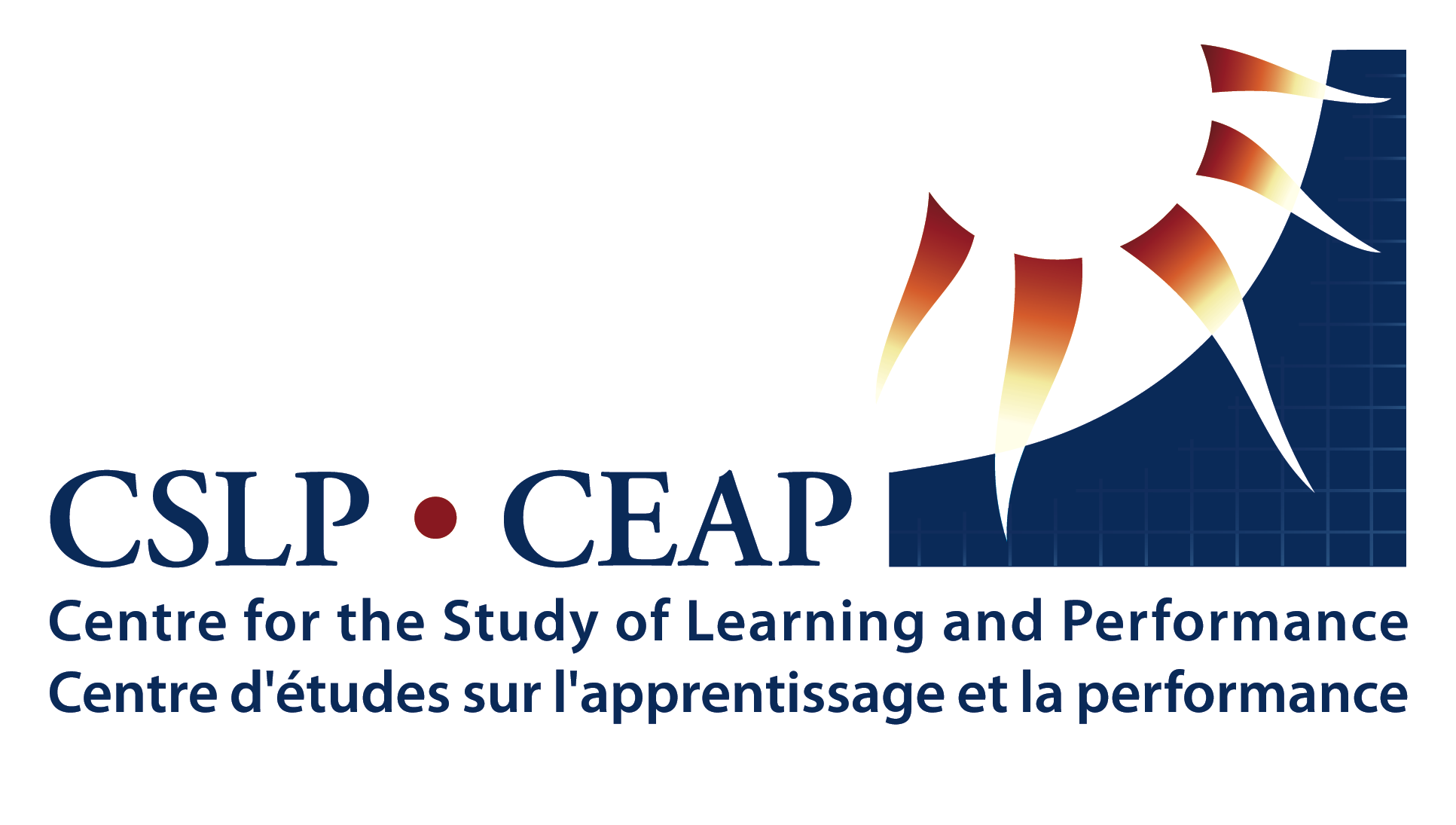 CURRICULUM VITAE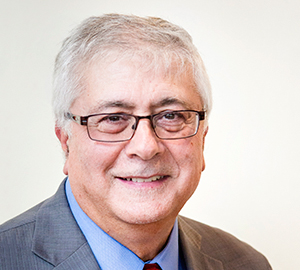 PHILIP C. ABRAMIProfessor Emeritus, Honorary Research Chair & LTK+ Team LeaderCentre for the Study of Learning and PerformanceConcordia UniversityBorn: December 22, 1949Marital status: Married, two childrenCitizenship: U.S.A. and CanadaEDUCATIONAL HISTORY1978		Ph.D. University of Manitoba	, Winnipeg, MB		Social/Instructional Psychology	Dissertation: Student personality characteristics, teacher ratings, and student achievement.1975		M.A. University of Manitoba, Winnipeg, MB		Social Psychology	Thesis: The effect of ambiguity, attractiveness, and symbolic modeling on prosocial behaviour in non emergency situations.1972		A.B. (Honors) Bard College, Annandale, New York		Social PsychologyAWARDS & DISTINCTIONSCLINICAL TRAININGClerkship/practicum in clinical psychology	Psychological Services Centre	University of Manitoba (APA Approved)ACADEMIC EXPERIENCE2018-present	Professor Emeritus	Department of Education	Concordia University, Montreal, Quebec1989-2017	Director	Centre for the Study of Learning and Performance	(Formerly, Centre for the Study of Classroom Processes	) 	Concordia University, Montreal, Quebec1989-2017	Professor1982-89	Associate Professor	Department of Education	Concordia University, Montreal, Quebec1980-82	Assistant Professor	Department of Education	Concordia University, Montreal, Quebec1986-87	Visiting ScholarWinter	Office of Instructional Research & Development	University of Arizona, Tucson, Arizona1981&83	Visiting Professor	Summer	Department of Educational Psychology Sessions	Faculty of Education	University of Manitoba, Winnipeg, Manitoba1978-80	Assistant Professor	Center for Teaching and Learning Services &1979-80	Department of Educational Psychology and Sociology	McGill University, Montreal, Quebec1977-78	Instructor	Department of Psychology	University of Manitoba, Winnipeg, Manitoba1972-76	Research and Teaching Assistant		Department of Psychology	University of Manitoba, Winnipeg, Manitoba1972	Research Assistant	Department of Research in Medical Education	University of Southern California, Los Angeles, CaliforniaINTERESTSMEMBERSHIPSEXTERNAL REVIEWING EXPERIENCEPROFESSIONAL ACTIVITIES2015		Advisory Board Member		Food4Thought: the innovative cooking industry as a means to foster STEM careers2009-2014 	Editorial Board		Effective Education2008-2014	Editorial Board		Research Synthesis Methods2010-2012	Steering Committee		Canada International Conference on Education 2006-2010	E-Learning Working Group		Canadian Council on Learning2001-2010 	Editorial Board		Canadian Journal of Learning and Technology2005-08	Guest Editor, Special Issues on Electronic Portfolios		Canadian Journal of Learning and Technology2006		Adjudication Committee Chair		Canadian Foundation for InnovationCo-chair	Education Coordinating Group.		The International Campbell Collaboration2004-06	Steering Committee		The International Campbell Collaboration2001-03	College of Reviewers for the Canada Research Chairs program2003		Guest Editor, Special Issue on Postsecondary Education		Educational Research and Evaluation2001		Guest Editor, Special Issue on Instructional Technology		Educational Research and Evaluation2001	Co-editor, The student ratings debate: Are they valid? How can we best use them?			New directions for institutional research.		San Francisco: Jossey-Bass1995-07 	Consulting Editor			Research in Higher Education1995-07 	Editorial Board		Educational Research and Evaluation1989-93	Awards Committee		Faculty Evaluation and Development (AERA Special Interest Group) 1985-92	Editorial Board		Instructional Evaluation1983-84	Vice-Program Chair1982-83	Assistant Vice-Program Chair		Instructor/Course/Program Evaluation 		(A program area of AERA Division J, Postsecondary Education)1982-83	Senior Advisory Editor		Instructional Evaluation (A publication of AERA Division J, 		Postsecondary Education)1978-80	Co-Editor (with John A. Centra)	Instructional Evaluation (A publication of the AERA Special Interest Group on Instructional Evaluation)CONSULTING2011-present	      Co-coordinator		      Aga Khan Academies		      Developing Early Literacy Skills in Sub-Saharan Africa2010-present	      Consultant		      English Montreal School Board		      Balanced Literacy Initiative2004-05	Quebec Anglophone Director Generals’ Forum2000-03	Research Advisory Board member		National Science Foundation project, Inquiry Learning Forum (ILF).1997-05	Advisory Board			Tomorrow’s School Today		Norshield Development Corp., Montreal, Quebec1997-04 	Advisory Board		Disability Research Team		Dawson College, Montreal, Quebec1996-98	Technology Implementation Task Force		Anglophone Services 		Ministry of Education, Province of Quebec1994-00	Advisory Board		Ounce of Prevention Implementation			Protestant School Board of Greater Montreal/		Montreal English School Board, Montreal, Quebec1993-94	Advisory Board		Math Trek Series		NECTAR Foundation, Ottawa, Ontario1974-78	Government of Manitoba 		(Department of Health and Social Development, 		Manitoba Youth Secretariat, Compass Volunteer Project		 & Child Development Services) 		Skills: Program evaluation, data analysis, computer programming.WORKSHOPS, TRAINING & TOOLSThe Centre for the Study of Learning and Performance (CSLP) has offered in-service training to expose teachers to the pedagogical techniques and expertise that develop from CSLP research. The areas in which we have been especially active include small group instruction, the integration of technology for learning, and literacy programmes especially for children at-risk of school failure. The CSLP has conducted multiyear training programs with the Ministries of Education in Quebec, Manitoba and Alberta in Canada plus jurisdictions in Australia, Kenya and Portugal. We have developed print-based, web-based and multi-media training materials including beginning reading and writing, self-regulation, and information literacy. Since 1988 the CSLP has offered hundreds of sessions for preschool, elementary, secondary, and postsecondary instructors ranging from conference workshops to three-day intensive institutes. The CSLP has also developed numerous measures for evaluating aspects of teaching and learning including: Cooperative Learning Implementation Questionnaire, Student Attitudes toward Group Environments, Technology Implementation Questionnaire, Pedagogy-Technology Questionnaire, Teacher Learning Strategies Questionnaire, and Students Learning Strategies Questionnaire. See http://doe.concordia.ca/cslp/cslp_cms/Instruments.The CSLP has also developed a variety of evidence-based educational software tools including: Alphie’s Alley, Team Alphie, ABRACADABRA, DREAM, ELM/ORME, ePEARL, iSCORE, and ISIS-21.See http://doe.concordia.ca/cslp/cslp_cms/Tools_and_Software.Contracts & Foundation Awards ReceivedPUBLICATIONSUnder review Borokhovski, E., Lysenko, L., & Abrami, P. C. The effects of ABRACADABRA on reading outcomes: An updated meta-analysis and landscape review of applied field research [Manuscript submitted]. Journal of Research on Educational Effectiveness.Lysenko, L., Abrami, P.C., Wade, C.A., Marsh J.P, WaGioko, M. & Kiforo, E. Promoting young Kenyans’ growth in literacy with educational technology: A tale of two years of implementation [Manuscript submitted]. International Journal of Educational Research.Tamim, R., Borokhovski, E., Bernard, R. M., Schmid, R. F., & Abrami, P. C. (2017). An investigation of meta-analysis methods in the large and expanding literature of educational technology [Manuscript submitted]. Journal of Research on Technology in Education. Published and in pressBooksCentre for the Study of Learning and Performance (2016). Literacy and numeracy within the Learning Toolkit+: Teacher guide (Kenya ed.). Montreal, QC: CSLP. ISBN: 9781533119452Centre for the Study of Learning and Performance (2012). The learning toolkit: A teacher's guide. Montreal, QC: CSLP. ISBN: 978-0-8894-7-503-8Abrami, P. C., Cholmsky, P. & Gordon, R. (2001). Statistical analysis for the social sciences: An interactive approach. Boston: Allyn & Bacon, Inc. (includes CD-ROM)Abrami, P. C., Chambers, B., Poulsen, C., De Simone, C., d'Apollonia, S. & Howden, J. (1996). L'apprentissage coopératif: Théories, méthodes, activités. Montréal, Québec: Les Éditions de la Chenelière inc. (French version of Classroom connections: Understanding and using cooperative learning. Toronto, ON: Harcourt Brace.)Abrami, P. C., Chambers, B., Poulsen, C., De Simone, C., d'Apollonia, S. & Howden, J. (1995). Classroom connections: Understanding and using cooperative learning. Toronto, ON: Harcourt Brace.Wade, A., Abrami, P. C., Poulsen, C. & Chambers, B. (1995). Current resources in cooperative learning. Lanham, MD: University Press of America.Abrami, P. C., Chambers, B., Poulsen, C. Howden, J. d'Apollonia, S., De Simone, C., Kastelorizios, K., Wagner, D., & Glashan, A. (1993). Using cooperative learning. Dubuque, IA: Wm. C. Brown & Benchmark. Book ChaptersAbrami, P. C., Bures, E., Idan, E., Meyer, E., Venkatesh, V., & Wade, A. (2013). Electronic Portfolio Encouraging Active and Reflective Learning (ePEARL). In R. Azevedo & V. Aleven (Eds.), International handbook of metacognition and learning technologies (pp. 503-515). New York: Springer Science + Business Media.Venkatesh, V., Bures, E., Davidson, A.-L., Wade, A., Lysenko, L. & Abrami, P. C. (2013). Electronic Portfolio Encouraging Active and Reflective Learning: A case study in improving academic self-regulation through innovative use of educational technologies. In A. D. Ritzhaupt & S. Kumar (Eds.), Cases on educational technology implementation for facilitating learning (pp. 341-376). Hershey, PA: IGI Global.Abrami, P. C., Bernard, R. M., Bures, E., Borokhovski, E., & Tamim, R. (2012). Interaction in distance education and online learning: Using evidence and theory to improve practice. In L. Moeller & J. B. Huett (Eds.), The next generation of distance education: Unconstrained learning (Vol. XXV, pp. 49-69). New York: Springer.Tamim, R., Bernard, R. M., Borokhovski, E., & Abrami, P. C. (2011).  The value of interaction treatments in distance and online learning. In J. L. Cooper & P. Robinson (Eds.), Small group learning in higher education: Research and practice (pp.150-157). Oklahoma City: New Forums Press. Xin, C., Glass, G., Feenberg, A., Bures, E. & Abrami, P.C. (2011).  From active reading to active dialogue:  An investigation of annotation-enhanced online discussion forums. In F. Pozzi & D. Persico (Eds.), Techniques for fostering collaboration in online learning communities: Theoretical and practical perspectives (pp. 300-318). Hershey, PA: IGI Global.Abrami, P.C., Savage, R.S., Deleveaux, G., Wade, A., Meyer, E. & Lebel, C. (2010). The Learning Toolkit: The design, development, testing and dissemination of evidence-based educational software. In P. Zemliansky & D.M. Wilcox (Eds.), Design and implementation of educational games:  Theoretical and practical perspectives (pp. 168-187). Hershey, PA: IGI Global. http://dx.doi.org/10.4018/978-1-61520-781-7.ch012Meyer, E., Wade, A., Pillay, V., Idan, E., & Abrami, P. C. (2010). Using electronic portfolios to foster communication in K-12 classrooms. In C. Black (Ed.), The dynamic classroom: Engaging students in higher education (pp. 125-133). Madison, WI: Atwood Publishing.Abrami, P. C., Savage, R., Wade, A., Hipps, G. & Lopez, M. (2008). Using technology to assist children learning to read and write. In T. Willoughby & E. Wood (Eds.), Children’s learning in a digital world (pp.129-172). Oxford, UK: Blackwell Publishing. Chambers, B., Slavin, R. E., Madden, N. A., Abrami, P. C., Tucker, B. J., Cheung, A. & Gifford, R. (2008). Computer-assisted tutoring in Success for All: Two studies of reading outcomes for first graders. In A. Bus (Ed.), Multimedia and literacy development: Improving achievement for young learners (pp. 224-237). London: Taylor & Francis.Lowerison, G., Cote, R., Abrami, P. C. & Lavoie, M. C. (2008). Revisiting learning theory for e-learning.  In S. Carliner, & P. Shank (Eds.), The e-learning handbook: A comprehensive guide to online learning (pp. 423-458). San Francisco: Pfeiffer/Jossey-Bass.Strobel, J., Lowerison, G., Cote, R., Abrami, P. C., & Bethel, E. C. (2008). Modeling learning units by capturing context with IMS-LD. In L. Lockyer, S. Bennett, S. Agostinho, & B. Harper (Eds.), Handbook of research on learning design and learning objects: Issues, applications and technologies (pp. 353-373). Australia: University of Wollongong.Wade, A., Abrami, P.C., Meyer, E. & White, B. (2008). ePEARL:  Supporting learning using electronic portfolios. In F. Costa & M. Laranjeiro (Eds.), e-Portfolio in educaton. Practices and reflections (pp.83-93). Portugal: Assoçiao de Professores de SintraAbrami, P. C., d’Apollonia, S., & Rosenfield, S. (2007). The dimensionality of student ratings of instruction: What we know, do not know, and need to do. In R. Perry & J. Smart (Eds.), The scholarship of teaching and learning in higher education: An evidence-based perspective (pp. 385-445). Dordrecht, The Netherlands: Springer. Abrami, P. C., d’Apollonia, S., & Rosenfield, S. (2007). The dimensionality of student ratings of instruction: An update on what we know, do not know, and need to do. In R. Perry & J. Smart (Eds.), The scholarship of teaching and learning in higher education: An evidence-based perspective (pp. 446-456). Dordrecht, The Netherlands: Springer. Hipps, G., Abrami, P. C., & Savage, R. (2005). ABRACADARA: The research, design and development of web-based early literacy software. In S. Pierre (Ed.), Développement, intégration et évaluation des technologies de formation et d'apprentissage (DIVA). Innovations et tendances en technologies de formation et d’apprentissage (pp. 89-112). Montreal, QC: Presses Internationales Polytechnique.Wade, A., Sclater, J., Abrami, P. C., Therrien, M., & Severgine, V. (2005). Using e-portfolios to support learning. In S. Pierre (Ed.), Développement, intégration et évaluation des technologies de formation et d'apprentissage (DIVA). Innovations et tendances en technologies de formation et d’apprentissage (pp. 499-520). Montreal, QC: Presses Internationales Polytechnique.McWhaw, K., Schnackenberg, H., Sclater, J., & Abrami, P. C. (2003, invited chapter). From co-operation to collaboration: Helping students become collaborative learners. In R. Gillies & A. Ashman, Cooperative learning the social and intellectual outcomes of learning in groups (pp. 69-86). London: Routledge.Abrami, P. C. (2001). Improving judgments about teaching effectiveness using teacher rating forms. In M. Theall, P. C. Abrami, & L. A. Mets (Eds.), New directions for institutional research: No.109. The student ratings debate: Are they valid? How can we best use them? (pp. 59-87). San Francisco: Jossey-Bass.Abrami, P. C. (2001). Improving judgments about teaching effectiveness: How to lie without statistics.  In M. Theall, P. C. Abrami, & L. A. Mets (Eds.). The student ratings debate: Are they valid? How can we best use them? 109, 27(5), 97-102. San Francisco: Jossey-Bass.Abrami, P. C., Theall, M., & Mets, L.A. (2001). Introduction to the student ratings debate. In M. Theall, P. Abrami, & L. A. Mets (Eds.). The student ratings debate: Are they valid? How can we best use them? 109, 1-6. San Francisco: Jossey-Bass.Chambers, B., Abrami, P. C., & Morrison, S. (2000). Can Success for All succeed in Canada? In R.E. Slavin (Ed.), Success for All: Research and reform in elementary education (pp. 93-110). Hillsdale, NJ: Lawrence Erlbaum.Abrami, P. C., d'Apollonia, S., & Rosenfield, S. (1997).  The dimensionality of student ratings of instruction: What we know and what we do not. In R. P. Perry & J. C. Smart (Eds.), Effective teaching in higher education: Research and practice (pp. 321- 367). Bronx, NY: Agathon Press.Lou, Y., Abrami, P. C., Spence, J. C., Poulsen, C., Chambers, B., & d’Apollonia, S. (1997). Within class grouping: A meta analysis. In E. Dubinsky, D. Mathews, & B. Reynolds (Eds.), Readings in cooperative learning for undergraduate mathematics (MAA Notes, no. 44), (pp. 109-131). Washington: Mathematical Association of America.Kouros, C., d'Apollonia, S., Poulsen, C., Howe, N., & Abrami, P. C.  (1993). Beobachtung kooperativer Gruppenarbeit im Biologie-unterricht: Die Verwendung eines strukturierten Schemas (Observing cooperative group work in college biology classrooms: The use of a structured scheme).  In G. Huber (Ed.), Neue perspektiven der Kooperation (pp. 191-202).  Tubingen, Germany: Schneider Verlag Hohengehren.Poulsen, C., Abrami, P. C., Kouros, C., & Chambers, B.  (1993).  Beobachtung kooperativen Lernens im Geometrieunterricht: Die Verwendung von "running records" (Observing cooperative learning in geometry: The use of running records). In G. Huber (Ed.), Neue perspektiven der Kooperation (pp. 203-215).  Tubingen, Germany: Schneider Verlag Hohengehren.Abrami, P. C. & d'Apollonia, S. (1990). The dimensionality of ratings and their use in personnel decisions. In M. Theall & J. Franklin (Eds.), Student ratings of instruction: Issues for improving practice. (New directions for teaching and learning, No. 43), (pp. 97-111). San Francisco: Jossey-Bass.Journal ArticlesUpitis, R., Boese, K., & Abrami, P. C. (2017). Student experiences with a digital tool for music practising and learning. The European Journal of Social and Behavioural Science, 20(3), 2549-2560. http://dx.doi.org/10.15405/ejsbs.224s.Mak, B., Cheung, A., Guo, X., Abrami, P. C., & Wade, A. (2017). Examining the impact of the ABRACADABRA (ABRA) web-based literacy program on primary ESL school students in Hong Kong. Education and Information Technologies, 22(6), 2671-2691. https://doi.org/10.1007/s10639-017-9620-3Upitis, R., Abrami, P. C., Varela, W., King, M., & Brook, J. (2017). Student experiences with studio instruction. Music Education Research, 19(4), 410-437. http://dx.doi.org/10.1080/14613808.2016.1202221Upitis, R., Abrami, P. C., Brook, J., Boese, K., & King, M. (2017). Characteristics of independent music teachers. Music Education Research, 19(2), 74-98. http://dx.doi.org/10.1080/14613808.2016.1204277Upitis, R., Abrami, P. C., Brook, J., & King, M. (2017). Parental involvement in children’s independent music lessons. Music Education Research, 19(1), 74-98. http://dx.doi.org/10.1080/14613808.2016.1202220Abrami, P. C., Wade, A., Lysenko, L. V., Marsh, J., & Gioko, A. (2016). Using educational technology to develop early literacy skills in Sub-Saharan Africa. Education and Information Technologies, 21(4), 945-964. http://dx.doi.org/10.1007/s10639-014-9362-4Cheung, A., Mak, B., Abrami, P. C., & Lysenko, L.. (2016). The effectiveness of the ABRACADABRA (ABRA) web-based literacy program on primary school students in Hong Kong. Journal of Interactive Learning Research, 27(3), 237-263. Lysenko, L., Rosenfield, S., Dedic, H., Savard, A., Idan, E., Abrami, P. C., Wade, A. & Naffi, N. (2016). Using interactive software to teach foundational mathematical skills. Journal of Information Technology Education: Innovations in Practice, 15, 19-34. Retrieved from http://www.jite.org/documents/Vol15/JITEv15IIPp019-034Lysenko2154.pdfUpitis, R., & Abrami, P. C. (2016). Cadenza: An online tool for transforming music learning. The European Journal of Social and Behavioural Sciences 18, 2261-2270. http://dx.doi.org/10.15405/ejsbs.201Varela, W., Abrami, P. C., & Upitis, R. (2016). Self-regulation and music learning: A systematic review. Psychology of Music, 44(1), 55-74. Retrieved from http://pom.sagepub.com/content/44/1/55.full.pdf+htmlAbrami, P. C., Bernard, R. M., Borokhovski, E., Waddington, D., Wade, A., & Persson, T. (2015). Strategies for teaching students to think critically: A meta-analysis. Review of Educational Research, 85(2), 275-314. http://dx.doi.org/10.3102/0034654314551063Abrami, P. C., Borokhovski, E., & Lysenko, L. (2015). The effects of ABRACADABRA on reading outcomes: A meta-analysis of applied field research data. Journal of Interactive Learning Research 26(4), 337-367. Chesapeake, VA: Association for the Advancement of Computing in Education (AACE). Lysenko, L., Abrami, P. C., Bernard, R. M., & Dagenais, C. (2015). Research use in education: An online survey of Canadian teachers. Brock Education Journal, 25(1), 1-20. Retrieved from https://brock.scholarsportal.info/journals/brocked/home/article/view/431/282Upitis, R., Brook, J., Abrami, P. C., Pickup, D., & Johnson, L. (2015). Digital Resource Exchange About Music (DREAM): Usability testing results. European Journal of Social and Behavioural Sciences (EJSBS), 13, 2301-2218. http://dx.doi.org/10.15405/ejsbs.155Upitis, R., Brook, J., Abrami, P. C., & Varela, W. (2015). Exploring the studio music practices of Canadian independent music teachers. Canadian Music Educator, 56(4), 4-12. Bernard, R. M., Borokhovski, E., Schmid, R., Tamim, R., & Abrami, P. C. (2014). A meta-analysis of blended learning and technology use in higher education: The general and the applied. Journal of Computing in Higher Education, 26(1), 87-122. http://dx.doi.org/10.1007/s12528-013-9077-3Lysenko, L. V., & Abrami, P. C. (2014). Promoting reading comprehension with the use of technology. Computers & Education, 75, 162-172. http://dx.doi.org/10.1016/j.compedu.2014.01.010Lysenko, L., Abrami, P. C., Bernard, R. M., Dagenais, C., & Janosz, M. (2014). Educational research in educational practice: Predictors of use. Canadian Journal of Education, 37(2). Retrieved from http://www.cje-rce.ca/index.php/cje-rce/article/download/1477/1691Lysenko, L., Borokhovski, E., Abrami, P. C., & Wade, A. (2014, Summer). Improving literacy skills with ABRACADABRA. Perspectives on Language and Literacy, 11-15. Piquette, N., Savage, R., & Abrami, P. C. (2014). A cluster randomized control field trial of the ABRACADABRA web-based reading technology: Replication and extension of basic findings. Frontiers in Psychology, 5(1413), 1-11. http://dx.doi.org/10.3389/fpsyg.2014.01413Schmid, R. F., Bernard, R. M., Borokhovski, E., Tamim, R., Abrami, P. C., Wade, A., & Woods, J. (2014). The effects of technology use in postsecondary education: A meta-analysis of classroom applications. Computers & Education, 72(2014), 271-291. http://dx.doi.org/ 10.1016/ j.compedu.2013.11.002Upitis, R., Brook, J., & Abrami, P. C. (2014). Enhancing music learning with digital tools: A case study of a student using iSCORE. Journal of Literature and Art Studies, 4(6), 489-497. ISSN 2159–5836Wolgemuth, J., Abrami, P. C., Helmer, J., Savage, R., Harper, H., & Lea, T. (2014). Examining the impact of ABRACADABRA on early literacy in Northern Australia: An implementation fidelity analysis. Journal of Educational Research, 107(4), 299-311. http://dx.doi.org/10.1080/00220671.2013.823369Abrami, P. C., Venkatesh, V., Meyer, E., & Wade, A. (2013). Using electronic portfolios to foster literacy and self regulated learning skills in elementary students. Journal of Educational Psychology, 105(4), 1188-1209. http://dx.doi.org/10.1037/a0032448Bures, E., Barclay, A., Abrami, P. C., & Meyer, E. (2013). The reality of assessing ‘authentic’ electronic portfolios: Can electronic portfolios serve as a form of standardized assessment to measure literacy and self-regulated learning at the elementary level? Canadian Journal of Learning and Technology, 39(4), 2-21. Retrieved from http://www.cjlt.ca/index.php/cjlt/article/view/646/374Meyer, E., Wade, A., & Abrami, P. C. (2013). Teaching with electronic portfolios to foster 21st Century literacies. Learning Landscapes, 6(2), 265-282. Retrieved from http://www.learninglandscapes.ca/current-issueSavage, R., Abrami, P. C., Piquette-Tomei, N., Wood, E., Deleveaux, G., Sanghera-Sidhu, B., & Burgos, G. (2013). A (pan-Canadian) cluster randomized control effectiveness trial of the ABRACADABRA web-based literacy program. Journal of Educational Psychology, 105(2), 310-328. http://dx.doi.org/10.1037/a0031025Thomas, T., Alexander, K., Jackson, R., & Abrami, P. C. (2013). The differential effects of interactive versus didactic pedagogy using computer-assisted instruction. Journal of Educational Computing Research, 49(4), 403-436. http://dx.doi.org/10.2190/EC.49.4.aUpitis, R., Varela, W., & Abrami, P. C. (2013). Enriching the time between lessons with a digital learning portfolio. Canadian Music Educator, 54(4), 22-28. Wolgemuth, J., Savage, R., Helmer, J., Harper, H., Lea, T., Abrami, P. C., . . . Louden, W. (2013). ABRACADABRA aids indigenous and non-indigenous early literacy in Australia: Evidence from a multisite randomized controlled trial Computers & Education, 67(2013), 250-264. http://dx.doi.org/10.1016/j.compedu.2013.04.002Abrami, P. C., & Bernard, R. M. (2012). Statistical control vs. classification of study quality in meta-analysis. Effective Education, 4(1), 43-72. Retrieved from http://dx.doi.org/10.1080/19415532.2012.761889Borokhovski, E., Tamim, R., Bernard, R. M., Abrami, P. C., & Sokolovskaya, A. (2012). Are contextual and design student-student interaction treatments equally effective in distance education? A follow-up meta-Analysis of comparative empirical studies. Distance Education, 33(3), 311-329. Retrieved from http://www.tandfonline.com/doi/full/10.1080/01587919.2012.723162#.Ugz-UxYjjBFDagenais, C., Lysenko, L., Abrami, P. C., Bernard, R. M., Ramde, J., & Janosz, M. (2012). Use of research-based information by school practitioners and determinants of use: A review of empirical research.  Evidence & Policy: A Journal of Research, Debate and Practice, 8(3), 285-309. http://dx.doi.org/10.1332/174426412X654031Di Stasio, M., Savage, R., & Abrami, P. C. (2012). A follow-up study of the ABRACADABRA web-based literacy intervention in grade 1.  Journal of Research in Reading, 35(1), 69-86. http://dx.doi.org/10.1111/j.1467-9817.2010.01469.xJanosz, M., Belanger, J., Dagenais, C., Bowen, F., Abrami, P. C., Cartier, S. C.,...Turcotte, L. (2012). Accroître la réussite scolaire en milieu défavorisé: faits saillants de l'évaluation de la stratégie québécoise d'intervention Agir autrement (“Increasing educational success in an underprivileged environment Salient facts in assessing the Quebec action strategy: A different approach”). La Nouvelle Revue de l'adaptation et de la scolarisation, 56, 203-212. Retrieved from http://laboutique.inshea.fr/site/Nras/n56/nras56_Janosz.pdf Upitis, R., Abrami, P. C., Brook, J., Troop, M., & Varela, W. (2012). Learning to play a musical instrument with a digital portfolio tool. Journal of Instructional Pedagogies, 9, 1-15. Retrieved from http://www.aabri.com/manuscripts/121209.pdfAbrami, P. C., Bernard, R. M., Bures, E. M., Borokhovski, E., & Tamim, R. (2011). Interaction in distance education and online learning: Using evidence and theory to improve practice. Journal of Computing in Higher Education, 23(2/3), 82-103. http://dx.doi.org/10.1007/s12528-011-9043-xBorokhovski, E., Bernard, R. M., Abrami, P. C., Mills, E., Wade, A., Pickup, D., . . . Surkes, M. A. (2011). An extended systematic review of Canadian policy documents on e-learning: What we're doing and not doing. Canadian Journal of Learning and Technology, 37(3), 1-30. Retrieved from http://www.cjlt.ca/index.php/cjlt/article/download/589/324Chambers, B., Abrami, P. C., Slavin, R., & Madden, N. A. (2011). A three-tier model of reading instruction supported by technology. International Journal of Innovation and Learning, 9(3), 286-297. http://dx.doi.org/10.1504/IJIL.2011.039344Chambers, B., Slavin, R., Madden, N., Abrami, P.C., Karanzalis, M. & Gifford, R. (2011).  Small-group computer-assisted tutoring to improve reading outcomes for struggling first and second graders.  Elementary School Journal, 111(4), 625-640. http://dx.doi.org/10.1086/659035Meyer, E., Abrami, P. C., Wade, A., & Scherzer, R. (2011). Electronic portfolios in the classroom:  Factors impacting teachers integration of new technologies and new pedagogies. Technology, Pedagogy and Education, 20(2), 191-207.  http://dx.doi.org/10.1080/1475939X.2011.588415 Tamim, R., Bernard, R. M., Borokhovski, E., Abrami, P. C., & Schmid, R. F. (2011). What forty years of research says about the impact of technology on learning: A second-order meta-analysis and validation study. Review of Educational Research, 81(1), 4-28.  http://dx.doi.org/10.3102/0034654310393361.Tamim, R., Lowerison, G., Schmid, R., Bernard, R. M., & Abrami, P. C. (2011). A multi-year investigation of the relationship between pedagogy, computer use and course effectiveness in postsecondary education. Journal of Computing in Higher Education, 23(1), 1-14.  http://dx.doi.org/10.1007/s12528-010-9041-4.Wolgemuth, J., Savage, R., Helmer, J. Lea, T., Harper, H., Chalkiti, K., Bottrell, C. & Abrami, P.C. (2011). Using computer-based instruction to improve indigenous early literacy in Northern Australia: A quasi-experimental study. Australasian Journal of Educational Technology (AJET), 27(4), 727-750. Retrieved from http://www.ascilite.org.au/ajet/ajet27/wolgemuth.pdfAbrami, P.C. (2010).  On the nature of support in computer supported collaborative learning using gstudy.  Computers in Human Behavior, 26(5), 835-839. http://dx.doi.org/10.1016/j.chb.2009.04.007Abrami, P. C., Borokhovski, E., Bernard, R.M., Wade, A., Tamim, R., Persson, T., Bethel, E.C., Hanz, K., & Surkes, M.A. (2010). Issues in conducting and disseminating brief reviews. Evidence and Policy: A Journal of Research, Debate and Practice, 6(3), 371-389. http://dx.doi.org/10.1332/174426410X524866Bures, E.M., Abrami, P.C. & Schmid, R. (2010). Exploring whether students’ use of labelling depends upon the type of online activity.  International Journal of Computer-Supported Collaborative Learning, 5(1), 103-116.  http://dx.doi.org/10.1007/s11412-009-9079-3.Bures, E. M., Abrami, P. C., & Schmid, R. F. (2010). Fostering quality online dialogue: Does labeling help? Journal of Interactive Learning Research, 21(2), 187-213. Retrieved from http://0-www.editlib.org.mercury.concordia.ca/p/29424Meyer, E., Abrami, P. C., Wade, A., Aslan, O., & Deault, L. (2010). Improving literacy and metacognition with electronic portfolios: Teaching and learning with ePEARL. Computers & Education, 55(1), 84-91. http://dx.doi.org/10.1016/jcompedu.2009.12.005Savage, R. S., Erten, O., Abrami, P.C., Hipps, G., Comaskey, E. & van Lierop, D. (2010). ABRACADABRA in the hands of teachers: The Effectiveness of a web-based literacy intervention in Grade 1 language arts programs. Computers & Education, 55(2), 911-922. http://dx.doi.org/10.1016/j.compedu.2010.04.002Upitis, R., Abrami, P. C.,  & Patteson, A. (2010). Developing ecological habits of mind: Approaching environmental issues through electronic portfolios and the arts. Journal of the Canadian Association for Curriculum Studies, 8(1), 68-98. Retrieved from http://pi.library.yorku.ca/ojs/index.php/jcacs/article/viewPDFInterstitial/26082/28395Bernard, R., Abrami, P. C., Borokhovski, E., Wade, A., Tamim, R., Surkes, M. & Bethel E. (2009). A meta-analysis of three types of interaction treatments in distance education. Review of Educational Research, 79(3), 1243-1289. http://dx.doi.org/10.3102/0034654309333844Borokhovski, E., Bernard, R.M., Schmid, R.F., Tamim, R., Abrami, P.C., Wade, C.A. & Surkes, M.A. (2009). The practice of meta-analysis and “The great technology debate.” Научные Ведомости Белгородского Государственного Университета: Серия Гуманитарные Науки [Scientific Bulletin of Belgorod State University: Social Science Series], 14(69), 106-122.Bures, E. M., Schmid, R.F. & Abrami, P.C. (2009). “Developing a perspective”, “Inter-connecting” and “bringing it together”: Who chooses to use a labelling feature in online conversations in a graduate course? Educational Media International, 46 (4), 317-394. http://dx.doi.org/10.1080/09523980903387571Comaskey, E., Savage, R., & Abrami, P. C. (2009). A randomized efficacy study of web-based synthetic and analytic programmes among disadvantaged urban kindergarten children. Journal of Research in Reading, 32(1), 92-108. http://dx.doi.org/10.1111/j.1467-9817.2008.01383.xDeault, L., Savage, R. S., & Abrami, P. (2009). Inattention and response to the ABRACADABRA web-based literacy intervention. Journal of Research on Educational Effectiveness, 2(3), 250-286. http://dx.doi.org/10.1080/19345740902979371Savage, R., Abrami, P. C., Hipps, G., & Deault, L. (2009). A randomized control trial study of the ABRACADABRA reading intervention program in Grade 1. Journal of Educational Psychology, 101(3), 590-604. http://dx.doi.org/10.1037/a0014700Schmid, R. F., Bernard, R. M., Borokhovski, E., Tamim, R., Abrami, P.C., Wade, A., Surkes, M.A. & Lowerison, G. (2009). Technology’s effect on achievement in higher education:  A stage I meta-analysis of classroom applications. Journal of Computing in Higher Education, 21(2), 95-109. http://dx.doi.org/10.1007/s12528-009-9021-8Abrami, P. C., Bernard, R. M., Borokhovski, E., Wade, A., Surkes, M., Tamim, R., & Zhang, D. A. (2008). Instructional interventions affecting critical thinking skills and dispositions: A stage one meta-analysis. Review of Educational Research, 78(4), 1102-1134. http://dx.doi.org/10.3102/0034654308326084Abrami, P. C., Wade, A., Pillay, V., Aslan, O., Bures, E., & Bentley C. (2008). Encouraging self-regulated learning through electronic portfolios. Canadian Journal on Learning and Technology, 34(3), 93-117. Retrieved from http://www.cjlt.ca/index.php/cjlt/article/view/507/238Bernard, R. M., Zhang, D., Abrami, P. C., Sicoly, F., Borokhovski, E., & Surkes, M. (2008). Exploring the structure of the Watson-Glaser Critical Thinking Appraisal: One scale or many subscales? Thinking Skills and Creativity, 3(1), 15-22. http://dx.doi.org/10.1016/j.tsc.2007.11.001Chambers, B., Abrami, P. C., Tucker, B. J., Slavin, R. E., Madden, N. A., Cheung, A. & Gifford, R. (2008).  Computer-assisted tutoring in Success for All: Reading outcomes for first graders. Journal for Research on Educational Effectiveness, 1(2), 120-137. http://dx.doi.org/10.1080/19345740801941357Chambers, B., Slavin, R. E., Madden, N. A., Abrami, P. C., Tucker, B. J., Cheung, A., & Gifford, R. (2008). Technology infusion in Success For All: Reading outcomes for first-graders. Elementary School Journal, 109(1), 1-15. http://dx.doi.org/10.1086/592364Tamim, R., Lowerison, G., Schmid, R. F., Bernard, R., Abrami, P. C. & Dehler, C. (2008). Assessing computer use and perceived course effectiveness in post-secondary education in an American/Canadian context. Journal of Educational Computing Research, 39(3), 221-234. http://dx.doi.org/10.2190/EC.39.3.bBernard, R. M., Abrami, P. C., & Wade, C. A. (2007). A summary of “Review of e-Learning in Canada: A rough sketch of the evidence, gaps, and promising directions”. Horizons, 9(3), 35-39.Bernard, R. M., Bethel, E. C., Abrami, P. C., & Wade, A. C. (2007). Introducing laptops to children: An examination of ubiquitous computing in Grade 3 reading, language, and mathematics. Canadian Journal of Learning and Technology, 33(3), 49-74. Retrieved from http://www.cjlt.ca/index.php/cjlt/article/view/158/152Abrami, P. C. & Bernard, R. M. (2006). Research on distance education: In defense of field experiments. Distance Education, 27(1), 5-26.Abrami, P. C., Bernard, R. M. & Wade, C. A. (2006). Affecting policy and practice:  Issues involved in developing an argument catalogue. Evidence & Policy: A Journal of Research, Debate and Practice, 2(4), 417-437.Abrami, P. C., Bernard, R. M., Wade, A., Borokhovski, E., Tamim, R., Surkes, M., & Zhang, D. (2006). A review of e-learning in Canada: Rejoinder to commentaries. Canadian Journal of Learning and Technology, 32(3), 119-139. Abrami, P. C., Bernard, R. M., Wade, A., Schmid, R. F., Borokhovski, E., Tamim, R., Surkes, M., Lowerison, G., Zhang, D., Nicolaidou, I., Newman, S., Wozney, L., Peretiatkowicz, A. (2006). A review of e-learning in Canada: A rough sketch of the evidence, gaps and promising directions. Canadian Journal of Learning and Technology, 32(3), 1-70. Retrieved from http://www.cjlt.ca/index.php/cjlt/article/view/27/25Lou, Y., Bernard, R. M., & Abrami, P. C. (2006). Media and pedagogy in undergraduate distance education: A theory-based meta-analysis of empirical literature. Educational Technology Research & Development, 54(2), 141-176.Lowerison, G., Sclater, J., Schmid, R. F., & Abrami, P. (2006). Student perceived effectiveness of computer technology use in higher education. Computers & Education, 47(4), 465-489.Lowerison, G., Sclater, J., Schmid, R. F., & Abrami, P. C. (2006). Are we using technology for learning? Journal of Educational Technology Systems, 34(4), 419-443.Sclater, J., Sicoly, F., Abrami, P. C., & Wade, A. (2006) Ubiquitous technology integration in Canadian public schools: Year one study. Canadian Journal of Learning and Technology, 32(1), 9-33.Wozney, L., Venkatesh, V., & Abrami, P. C. (2006). Implementing computer technologies: Teachers’ perceptions and practices. Journal of Technology and Teacher Education, 14(1), 173-207.Abrami, P. C., & Barrett, H. (2005). Directions for research and development on electronic portfolios. Canadian Journal of Learning and Technology, 31(3), 1-15.Wade, C. A., Sclater, J., & Abrami, P. C. (2005). An electronic portfolio to support learning. Canadian Journal of Learning and Technology, 31(3), 33-50.Abrami, P. C., Lowerison, G., & Bures, E. (2004). Introduction to the special issue on postsecondary instruction: The old science of phrenology and the new science of college teaching [Special issue]. Educational Research and Evaluation, 10(4-6), 289-301.Abrami, P. C., Poulsen, C., & Chambers, B. (2004). Teacher motivation to implement an educational innovation: Factors differentiating users and non-users of cooperative learning. Educational Psychology, 24(2), 201-216. http://dx.doi.org/10.1080/0144341032000160146Bernard, R. M., Abrami, P. C., Lou, Y., & Borokhovski, E. (2004). A methodological morass: How can we improve the quality of quantitative research in distance education? Distance Education, 25(2), 176-198.Bernard, R. M., Abrami, P. C., Lou, Y., Borokhovski, E., Wade, A., Wozney, L. Wallet, P. A., Fiset, M., & Huang, B. (2004). How does distance education compare to classroom instruction? A meta-analysis of the empirical literature. Review of Educational Research, 74(3), 379-439.Bernard, R. M., Brauer, A., Abrami, P. C. & Surkes, M. (2004). The development of a questionnaire for predicting online learning achievement. Distance Education, 25(1), 31-47.Bures, E., Abrami, P. C. & Amundsen, C. (2002). Motivation to learn via computer conferencing: Exploring how task-specific motivation and cc expectations are related to student acceptance of learning via cc. Journal of Educational Computing Research, 27(3), 247-262.Abrami, P. C. (2001). Understanding and promoting complex learning using technology. In P. Abrami (Ed.) Understanding and promoting complex learning using technology [Theme issue]. Educational Research and Evaluation, 7(2-3), 113-136.Chambers, B., Abrami, P., McWhaw, K., & Therrien, M. C. (2001). Developing a computer-assisted tutoring program to help children at risk learn to read. In P. Abrami (Ed.) Understanding and promoting complex learning using technology [Special issue on Instructional Technology]. Educational Research and Evaluation, 7(2-3), 223-239.Lou, Y., Abrami, P. C., & d’Apollonia, S. (2001). Small group and individual learning with technology: A meta-analysis. Review of Educational Research, 71(3), 449-521.McWhaw, K. & Abrami, P. C. (2001). Student goal orientation and interest: Effects on students' use of self-regulated learning strategies. Contemporary Educational Psychology, 26, 311-329.Abrami, P. C., Lou, Y., Chambers, B., Poulsen, C., & Spence, J. (2000). Why should we group students within-class for learning? Educational Research and Evaluation, 6(2), 158-179.Bures, E., Abrami, P. C. & Amundsen, C. (2000). Student motivation to learn via computer-conferencing. Research in Higher Education, 41(5), 593-621.Lou, Y. Abrami, P. C., & Spence, J. (2000). Effects of within-class grouping on student achievement: An exploratory model. Journal of Educational Research, 94(2), 101-112.Abrami, P. C. & d'Apollonia, S. (1999). Current concerns are past concerns. American Psychologist, 54(7), 519-520. Abrami, P. C., Lou, Y., Chambers, B., Poulsen, C., & Spence, J. (1999). Within-class grouping: evidence vs. conjecture. National Institute Economic Review, 169, 105-108.Chambers, B., Abrami, P. C., Massue, F., & Morrison, S. (1998). Success for All: Evaluating an intervention program for children at-risk of school failure. Canadian Journal of Education, 23(4), 357-372.Howe, N., Chambers, B., & Abrami, P. C. (1998). The effects of an academic restructuring program on parental attitudes and behavior. Alberta Journal of Educational Research, XLIV(1), 106-110.d'Apollonia, S. & Abrami, P. C. (1997). How'm I doing?: The effects of expressive writing style on reader attention [Invited article]. Change, 29(5), 18-19.d'Apollonia, S. & Abrami, P. C. (1997). Scaling the Ivory Tower Part I: Collecting evidence of instructor effectiveness [Invited article]. Psychology Teaching Review, 6, 46-59.d'Apollonia, S. & Abrami, P. C. (1997). Scaling the Ivory Tower Part II: Student ratings of instruction in North America [Invited article]. Psychology Teaching Review, 6, 60-76.d'Apollonia, S. & Abrami, P. C. (1997). Navigating student ratings of instruction [Invited article]. American Psychologist, 52, 1198-1208.Abrami, P. C. & Bures, E. M. (1996). Computer-supported collaborative learning and distance education. American Journal of Distance Education, 10(2), 37-42.Abrami, P. C. & Chambers, B. (1996). Research on cooperative learning and achievement: Comments on Slavin [Invited article]. Contemporary Educational Psychology, 21, 70- 79.Abrami, P. C., d'Apollonia, S., & Rosenfield, S. (1996). The dimensionality of student ratings of instruction: What we know and what we do not [Invited article].  Higher Education: Handbook of Theory and Research, XI, 213-264. Chambers, B., Abrami, P. C. & Howe, N. (1996). An ounce of prevention: Early familial and educational interventions to overcome school failure. Canadian Journal of Research in Early Childhood Education, 5(2), 143-145.Lou, Y., Abrami, P. C., Spence, J., Chambers, B., Poulsen, C. & d'Apollonia, S. (1996). Within-class grouping: A meta-analysis. Review of Educational Research, 66, 423-458.Poulsen, C., Kouros, C., d'Apollonia, S., Abrami, P. C., Chambers, B., & Howe, N. (1995). A comparison of two approaches for observing group work. Educational Research and Evaluation, 1, 159-182.Savard, M., Mitchell, S., Abrami, P. C. & Corso, M. (1995). Learning together at a distance. Canadian Journal of Educational Communication, 24, 115-128.Abrami, P. C., Chambers, B., Poulsen, C., Kouros, C., Farrell, M. & d'Apollonia, S. (1994).  Positive social interdependence and classroom climate.  Genetic, Social, and General Psychology Monographs, 120(3), 329-347.Abrami, P. C. (1993). Using student rating norm groups for summative evaluation.  Faculty Evaluation and Development, 13, 5-9.Abrami, P. C., & Spence J (1993). Meta-analysis for explanation: A casebook for caution. Educational Researcher, 22(5), 31-33.Abrami, P. C., Chambers, B., d' Apollonia, S., Farrell, M., & De Simone, C. (1992). Group outcome: The relationship between group learning outcome, attributional style, academic achievement, and self-concept. Contemporary Educational Psychology, 17(3), 201-210.Baron, L. J. & Abrami, P. C. (1992). Microcomputer learning with a tutorial program--Manipulating group size and exposure time. Journal of Computing in Childhood Education. 3, 231-245.Baron, L. J. & Abrami, P. C. (1992). The effects of group size and exposure time on microcomputer learning. Computers in Human Behaviour, 8, 353-365.Abrami, P. C. & d'Apollonia, S. (1991). Multidimensional students' evaluations of teaching effectiveness; the generalizability of "N = 1" research: Comment on Marsh (1991). Journal of Educational Psychology, 83, 411-415.Chambers, B. & Abrami, P. C. (1991). The relationship between student team learning outcomes and achievement, causal attributions, and affect. Journal of Educational Psychology, 83, 140-146.  Reprinted in: S. M. J. Towson (Ed.). (1992). Educational psychology: Readings for the Canadian context, 242-256. Peterborough, ON: Broadview Press.Abrami, P. C., d'Apollonia, S. & Cohen, P. A. (1990). Validity of student ratings of instruction: What we know and what we do not [Invited article for a special section on instruction in higher education]. Journal of Educational Psychology, 82, 219-231. [Abstracted from: Higher Education Abstracts, 1992, 27(2), 9]Abrami, P. C. (1989). How should we use student ratings to evaluate teaching? Research in Higher Education, 30, 221-227.Abrami, P. C. (1989). SEEQing the truth about student ratings of instruction. Educational Researcher, 18(1), 43-45.Abrami, P. C. (1988). SEEQ and we shall find: A review of Marsh's "Student's evaluations of university teaching". Instructional Evaluation, 9(2), 19-27.  Abrami, P. C., Cohen, P. A., & d'Apollonia, S. (1988). Implementation problems in meta-analysis. Review of Educational Research, 58, 151-179.DeBellefeuille, B. & Abrami, P. C. (1986). Academic perceptions of immigrant and minority postsecondary students. Canadian Journal of Higher Education, 16, 51-63.Abrami, P. C. (1985). Dimensions of effective college instruction. Review of Higher Education, 8, 211-228.Abrami, P. C. & Mizener, D. A. (1985). Student/instructor attitude similarity, student ratings, and course performance. Journal of Educational Psychology, 77, 693-702.Abrami, P. C. (1984). Using meta-analytic techniques to review the instructional evaluation literature. Postsecondary Education Newsletter, p.6, 8. Abrami, P. C. & Mizener, D. A. (1983). Does the attitude similarity of college professors and their students produce "bias" in course evaluations? American Educational Research Journal, 20, 123-136.Leventhal, L., Turcotte, S. J. C., Abrami, P. C., & Perry, R. P. (1983). Primacy/recency effects in student ratings of instruction: A reinterpretation of gain-loss effects.  Journal of Educational Psychology, 75, 692-704.Abrami, P. C., Leventhal, L., & Perry, R.P. (1982). Educational seduction. Review of Educational Research, 52, 446-464.Abrami, P. C., Perry, R. P., & Leventhal, L. (1982). The relationship between student personality characteristics, teacher ratings, and student achievement. Journal of Educational Psychology, 74, 111-125. (Reprinted in: A. L. Gabbin (Ed.). (1990). Research in faculty performance evaluation)Abrami, P. C., Leventhal, L., & Dickens, W. J. (1981). Multidimensionality of student ratings of instruction. Instructional Evaluation, 6(1), 12-17.Abrami, P. C. (1980). Using student rating norm groups for summative evaluation. Paper presented at the Sixth International Conference on Improving University Teaching, Lausanne, Switzerland. (Published in Improving University Teaching, 6, 124-132)Abrami, P. C., Dickens, W. J., Perry, R. P., & Leventhal, L. (1980). Do teacher standards for assigning grades affect student evaluations of instruction? Journal of Educational Psychology, 72, 107-118.Abrami, P. C., Perry, R. P., & Leventhal, L. (1979). Can feedback from student ratings help to improve college teaching? Paper presented at the Fifth International Conference on Improving University Teaching, London, England. (Published in Improving University Teaching, 5, 354-363)Leventhal, L., Abrami, P. C. & Perry, R. P. (1979). Educational seduction and the validity of student ratings--An alternative interpretation. Paper presented at the Fifth International Conference on Improving University Teaching, London, England. (Published in Improving University Teaching, 5, 373-382)Perry, R. P., Abrami, P. C., & Leventhal, L. (1979). Educational seduction: The effect of instructor expressiveness and lecture content of student ratings and achievement. Journal of Educational Psychology, 71, 107-116.Perry, R. P., Abrami, P. C., Leventhal, L. & Check, J. (1979). Instructor reputation: An expectancy relationship involving student ratings and achievement. Journal of Educational Psychology, 71, 776-787.Perry, R. P., Leventhal, L. & Abrami, P. C. (1979). An observational learning procedure for improving university instruction. Paper presented at the Fifth International Conference on Improving University Teaching, London, England. (Published in Improving University Teaching, 5, 240-248)Abrami, P. C. (1976). The effects of varying mode of opinion statement presentation on the latitudes of acceptance, rejection, and uncertainty. Journal of Psychology, 93, 281-288.Leventhal, L., Perry, R. P., & Abrami, P. C. (1977). Effects of lecturer quality and student perception of lecturer's experience on teacher ratings and student achievement. Journal of Educational Psychology, 69, 360-374.Abrami, P. C., Leventhal, L., Perry, R. P., & Breen, L. J. (1976). Course evaluation: How? Journal of Educational Psychology, 68, 300-304.Abrami, P. C., & Perry, R. P. (1976). Recruitment of college volunteers for community service organizations using the lecture method. Journal of Community Psychology, 4, 369-377.Leventhal, L., Abrami, P. C., & Perry, R. P. (1976). Do teacher ratings reveal as much about students as about teachers? Journal of Educational Psychology, 68, 441-445.Leventhal, L., Abrami, P. C., Perry, R. P., & Breen, L. J. (1975). Section selection in multi-section courses: Implications for the validation and use of teaching rating forms. Educational and Psychological Measurement, 35, 885-895.Conference ProceedingsUpitis, R., Boese, K., & Abrami, P. C. (2017, October). Student experiences with a digital tool for music practising and learning. Proceedings of the 8th International Conference on Education and Educational Psychology (ICEEPSY), Porto, Portugal. [Submitted for publication]Upitis, R., Abrami, P. C., Brook, J., Varela, W., & Boese, K. (2016, July). Student, parent, and teacher perspectives on studio music instruction. In G. B. Palheiros (Ed.), Proceedings of the 26th International Seminar of the ISME Commission on Research (pp. 290-303). London, UK: ISME.Upitis, R., Abrami, P. C., & Boese, K. (2016, April). The use of digital tools by independent music teachers. In A. Sanchez & P. Isaias (Eds.), Proceedingss of the 12th International Conference on Mobile Learning (pp. 108-112). Vilamoura, Algarve, Portugal.Upitis, R., & Abrami, P. C. (2015, November). Developing tools for music education in the digital age: the evidence-based evolution of the Music Tool Suite. In the International Academy of Technology, Education and Development (IATED) (Ed.), ICERI 2015: 8th International Conference of Education, Research and Innovation Conference Proceedings (Vol. 2015, pp. 5112-5121). Seville, Spain.Upitis, R., Boese, K., Abrami, P. C., & Anwar, Z. (2015, July). Digital Resource Exchange About Music (DREAM): Phase 2 usability testing. In M. B. Nunes & M. Mcpherson (Eds.), Proceedings of the 9th International Conference on e-Learning (pp. 151-156). Las Palmas de Gran Canaria, Spain.Bures, E. M., Abrami, P. C., Wise, A., & Feenberg, A. (2015, June). Going beyond marginalia to ice-cream: The second generation of online discussion forums. In S. Carliner, C. Fulford, & N. Ostashweski (Eds.), Proceedings of EdMedia: World Conference on Educational Media and Technology (pp.149-158). Montreal, QC: Association for the Advancement of Computing in Education (AACE).Upitis, R., Abrami, P. C., Brook, J., Pickup, D., & Johnson, L. (2015, January). Usability testing for DREAM. In Proceedings for the 5th International Conference on education and educational psychology (ICEEPSY) (Vol. 171, pp. 543-552). Kyrenia, Cyprus: Elsevier: Procedia Social and Behavioral Sciences.Bures, E., Abrami, P. C., & Lysenko, L. (2014, March). The development and formative evaluation of electronic portfolio software to support student teachers' reflective practice. In M. Searson & M. Ochoa (Eds.), Proceedings of the 25th International Conference of the Society for Information Technology and Teacher Education (SITE) (pp. 1197-1205). Chesapeake, VA: Association for the Advancement of Computing in Education (AACE).Upitis, R., Brook, J., & Abrami, P. C. (2014). Enhancing music learning with digital tools. In Proceedings of the 12th annual Hawaii International Conference on Arts and Humanities (HICAH) (pp. 267-283). Honolulu, Hawaii: Hawaii International Conference on Arts & Humanities. http://www.hichumanities.org/AH2014.pdfUpitis, R., Brook, J., & Abrami, P. C. (2014). Enhancing music learning with digital tools: A case study of a student using iSCORE. In Proceedings of the 12th annual Hawaii International Conference in Education (pp. 697-712). Honolulu, Hawaii: Hawaii International Conference on Education. http://www.hiceducation.org/EDU2014.pdfUpitis, R., Brook, J., Abrami, P. C., & Varela, W. (2014). Independent music teaching in the 21st century: What teachers tell us about pedagogy and the profession. In O. Odena & S. Figueiredo (eds.), Proceedings of the 25th International Seminar of the International Society for Music Education (ISME) Commission on Research, Joao Pessoa, Brazil, 2014, pp. 219-315. http://issuu.com/official_isme/docs/2014_11_10_isme_rc_ebook_final_pp37/1Davidson, A.-L., Lysenko, L., Bures, E., Abrami, P. C., Wade, A., & Idan, E. (2013). Le design, le développement et l’implantation d’un portfolio électronique pour appuyer la formation initiale des enseignants et favoriser leur professionnalisation. In T. Karsenti, S. Collin & G. Dumouchel (Eds.), Actes du Colloque scientifique international sur les TIC en éducation : bilan, enjeux actuels et perspectives futures (pp. 555-560). Montreal, QC: Centre de recherche interuniversitaire sur la formation et la profession enseignante.Upitis, R., Brook, J. & Abrami, P.C. (2012, November). iSCORE: Providing effective professional development for users of an online music education tool. In Proceedings of the fifth International Conference of Education, Research and Innovation (ICERI) (pp. 2489-2497). Madrid, Spain.Lysenko, L., Bures, E., Idan, E., Wade, A., Abrami, P. C., & Meyer, E. (2012, October). An electronic portfolio for teachers: Design and preliminary assessment. In Proceedings of the 17th annual E-Learn World Conference on E-Learning in Corporate, Government, Healthcare, & Higher Education (pp. 1133-1142). Chesapeake, VA: AACE.Upitis, R., Brook, J., Abrami, P. C., Varela, W., & Elster, A. (2012, July). Revitalizing studio music learning through digital portfolios. In Proceedings of the Commission for Research in Music Education, 24th international seminar (pp. 239-246). University of Macedonia, Thessaloniki, Greece.Bures, E., Feenberg, A., Xin, C., & Abrami, P. C. (2011, July). Social annotating in the online margins:  Re(designing) an annotation tool drawing on unintended ways university students and faculty chose to use it. In H. Spada, G. Stahl, N. Miyake & N. Law (Eds.), Proceedings connecting computer-supported collaborative learning to policy and practice: CSCL2011 Conference. Volume III — Community Events Proceedings (pp. 756-760). Hong Kong, China: International Society of the Learning Sciences.Lebel, C., Abrami, P.C., Wade, A. & Meyer, E. (2011, May*). ePEARL: An electronic portfolio encouraging self-regulation. In Proceedings of the sixth colloquium of le Centre interuniversitaire de recherche en technologies d'apprentissage. Quebec: CIRTA. (*addition to original proceedings published in 2009, November). Available at http://www.matimtl.ca/sitesMATI/documents/cirta_archives/ePEARL_CIRTA_200100315%5B2%5D.docIdan, E., Abrami, P. C., Wade, A., & Meyer, E. (2011, March). Designing for the development of self-regulation: A web-based electronic portfolio for adult learners. In Proceedings of the International Technology, Education and Development (INTED) conference (5th ed.). Valencia, Spain: INTED.Upitis, R., Abrami, P. C., Brook, J., Troop, M., & Catalano, L. (2010, November). Using ePEARL for music teaching: A case study. In G. Pérex-Bustamante, K. Physavat & F. Ferreria (Eds.), Proceedings of the International Association for Scientific Knowledge Conference (pp. 36-45). Seville, Spain: IASK press.Bures, E.M., Abrami, P.C., Barclay, A. & Feenberg, A. (2010, October). Assessing online dialogue in higher education. In J. Sanchez & K. Zhang (Eds.), Proceedings of the World Conference on E-Learning in Corporate, Government, Healthcare & Higher Education (pp. 438-448), Chesapeake, VA: AACE. Retrieved from http://www.editlib.org/p/35585.Tamim, R., Bernard, R. M., Borokhovski, E., Schmid, R. F., & Abrami, P. C. (2010, June/July). Technology and student achievement: What do forty years of research and 25 years of systematic reviews have to tell. In Proceedings of the 22nd Annual ED-MEDIA Conference, Toronto, ON.Upitis, R., Patteson, A., & Abrami, P. C. (2010, May). E-learning, ecology and an arts education institutional partnership. In Proceedings of the Canada International Conference on Education (CICE) (pp. 225-230). Toronto, ON.Chambers, B., Abrami, P.C., Slavin, R.E. & Madden, N.A. (2009, December). Pulling it all together: A technology-supported, three tier model of reading instruction.  In M. Muñoz and F. Ferreira (eds.), Proceedings of the International Association for Scientific Knowledge (IASK)- teaching and learning (pp. 243-251), Porto: IASK.Upitis, R., Patteson, A., & Abrami, P. C. (2009, November). Using electronic portfolios to learn about ecology through the arts. In Proceedings of the International Association for Development of the Information Society (IADIS) International Conference WWW/INTERNET (Vol. 2, pp. 41-47). Lisbon, Portugal.Bures, E. & Abrami, P. C. (2008, June). Iterative design of a labeling feature: Supporting online learning through structuring the user interface. In J. Luca & E. Weippl (Eds.), Proceedings of the World Conference on Educational Multimedia, Hypermedia and Telecommunications (pp. 980-987). Chesapeake, VA: AACE. Retrieved from http://www.editlib.org/p/28511.Abrami, P. C., Wade, A., Pillay, V., Aslan, O., Bures, E. M., & Bentley, C. (2007, October). Encouraging self-regulated learning through electronic portfolios. In R. Bastiaens & S. Carliner (Eds.), Proceedings of E-Learn 2007: World Conference on E-Learning in Corporate, Government, Healthcare, & Higher Education [Compact disc]. Chesapeake, VA: AACE.Bernard, R., Abrami, P. C., Borokhovski, E., Wade, A., Tamim, R., Surkes, M., & Bethel, E. (2007, October). Beyond classroom comparisons in the “What works in distance education” question: A meta-analysis of DE vs. DE comparative studies. In R. Bastiaens & S. Carliner (Eds.), Proceedings of E-Learn 2007: World Conference on E-Learning in Corporate, Government, Healthcare, & Higher Education [Compact disc].  Chesapeake, VA: AACE.Bethel, E. C., Bernard, R. M., Abrami, P. C., & Wade, A. C. (2007, October). The effects of ubiquitous computing on student learning: A systematic review. In R. Bastiaens & S. Carliner (Eds.), Proceedings of E-Learn 2007: World Conference on E-Learning in Corporate, Government, Healthcare, & Higher Education [Compact disc].  Chesapeake, VA: AACE.Bures, E., Abrami, P. C., & Bentley, C. (2007, October). Assessing electronic portfolios: Now that we have them, what can we do with them?  In R. Bastiaens & S. Carliner (Eds.), Proceedings of E-Learn 2007: World Conference on E-Learning in Corporate, Government, Healthcare, & Higher Education [Compact disc]. Chesapeake, VA: AACE.Savage, R. & Abrami, P. C. (2007, October). ABRACADABRA: Progress in the development, implementation and effectiveness of a web-based literacy resource. In R. Bastiaens & S. Carliner (Eds.), Proceedings of E-Learn 2007: World Conference on E-Learning in Corporate, Government, Healthcare, & Higher Education [Compact disc]. Chesapeake, VA: AACE.Bernard, R. M., Abrami, P. C., Lou, Y., Wade, A., & Borokhovski, E. (2004, October). The effects of synchronous and asynchronous distance education: A meta-analytical assessment of Simonson’s “equivalency theory. In M. Simonson & M. Crawford (Eds.) 2004 Annual proceedings of selected research and development papers presented at the national convention of the Association for Educational Communications and Technology (pp.102-9). Chicago, IL: AECT.Fichten, C. S., Barile, M., Chambers, B. & Abrami, P. C. (1998). Computer and information technologies for postsecondary students with disabilities. In Proceedings of the Ninth Colloque de l'Association pour la recherche au collégial (pp.157-166).Bernard, R. M., Amundsen, C. L., & Abrami, P. (1995). Designing learning environments in distance education: A six-year program of research.  In Proceedings of the ICDE Conference, Milton Keynes: The Open University.Guides & ReportsAbrami, P. C., Wade, A., Lysenko, L., Marsh, J., & Maina, G. (2016). The effects of ABRACADABRA early literacy software on the learning of Kenyan elementary school students: 2014-2015 study (SSHRC Partnership Development Final Report). Montreal, QC: CSLP. [Manuscript in preparation]. Abrami, P. C., Wade, A., Lysenko, L., Marsh, J., & Maina, G. (2016). The effects of ABRACADABRA early literacy software on the learning of Kenyan elementary school students: A brief report on the 2015 study (Brief Report). Montreal, QC: CSLP. University of Nairobi, Centre for the Study of Learning and Performance, Unicef, & University of York: IEE. (2015). Using cross-age peer tutoring in the teaching of reading in Kenyan primary schools (National study). Abrami, P. C., Wade, A., Lysenko, L., Marsh, J., & Maina, G. (2015, August). Study of the ABRACADABRA literacy software in government schools (Mombasa, Kenya). Montreal, QC: CSLP. Retrieved from http://www.concordia.ca/content/dam/artsci/research/cslp/docs/tools-software/learning-toolkit/Kenya2014study_20150901.pdfAbrami, P. C., Wade, A., Lysenko, L., Marsh, J., & Gioko, A. (2014, February). A study of ABRACADABRA early literacy software in Mombasa, Kenya: Phases one and two (Final Report). Montreal, QC: Centre for the Study of Learning and Performance. Abrami, P. C., Bures, E., Wade, A., Lysenko, L., & Davidson, A.-L. (2011, September). Promoting reflective teaching practices using ePEARL (Final Report to the Ministère de l’Éducation, du Loisir et du Sport). Montreal, QC: Centre for the Study of Learning and Performance. Wolgemuth, J., Helmer, J., Harper, H., Chalkiti, K., Lea, T., Kirby, A., Abrami, P. C. & Savage, R. (2011, July). ABRACADABRA (ABRA) Early childhood literacy project:  A multi-site randomised controlled trial and case study of the ABRA literacy software in Northern Territory schools (Annual Report No. 3). Darwin, NT: Charles Darwin University. Bernard, R. M., Borokhovski, E., Mills, E., Abrami, P. C., Wade, A., Pickup, D., & Surkes, M. A. (2010, December). An extended systematic review of Canadian policy documents on E-learning (2000-2010) (Final report). Montreal, QC: SSHRC Presidential Grant on the Digital Economy. Dagenais, C., Janosz, M., Abrami, P. C., Bernard, B. M., Awad, N., Chabot, A., Lysenko, L., Malo, M., Pigeon, M-E., & Ramde, J. (2010, August). Examen des mécanismes en jeu dans la décision des intervenants scolaires d'utiliser les connaissances issues de la recherche pour changer leurs pratiques (Rapport de Recherche Intégral, FQRSC). Montreal: Université de Montréal.Wolgemuth, J., Helmer, J., Emmett, S., Bottrell, C., Lea, T., Bartlett, C., Abrami, P.C. & Savage, R. (2010, August). ABRACADABRA! (ABRA) Early childhood literacy project: A Quasi-experimental study of the ABRA literacy software in Northern Territory indigenous classrooms (Annual report No. 2). Darwin, NT: Charles Darwin University.Abrami, P. C., Lysenko, L., Janosz, M., Bernard, R.M., & Dagenais, C. (2010, May). L’utilisation des connaissances issues de la recherché par les écoles. In M. Janosz, J., Bélanger, C. Dagenais, F. Bowen, & P.C. Abrami. (Eds.). Rapport final d’évaluation de la stratégie d’intervention Agir autrement. Volume 1 – La mise en œuvre de la Stratégie (section 3). Montréal : Groupe de recherche sur les environnements scolaires, Université de Montréal.Janosz, M., Bélanger, J., Dagenais, C., Bowen, F., & Abrami, P. C. (2010, May). Rapport final d’évaluation de la stratégie d’intervention Agir autrement. Volume 1 – La mise en œuvre. Montréal : Groupe de recherche sur les environnements scolaires, Université de Montréal.Janosz, M., Bélanger, J., Dagenais, C., Bowen, F., Abrami, P. C., Cartier, S., Chouinard, R., Fallu, J-S., Desbiens, N., Roy, G., Pascal, S., Lysenko, L., & Turcotte, L., (2010, May). Evaluation of the New Approaches, New Solutions intervention strategy:  Summary of the final report (Synthesis & Summary). Montreal, QC: Groupe de recherche sur les environnements scolaires, Université de Montréal. Janosz, M., Pascal, S., Abrami, P.C., Cartier, S.C., Chouinard, R., Fallu, J.-S., & Desbiens, N., (2010, May).  Rapport final d’évaluation de la stratégie d’intervention Agir autrement. Volume II – Les effets de la Stratégie. Montréal : Groupe de recherche sur les environnements scolaires, Université de Montréal.Savage, R., Abrami, P.C., Piquette-Tomei, N., Wood, E., & Deleveaux, G. (2009, July). ABRACADABRA: A study in the development, implementation and effectiveness of a web-based literacy resource (Final report) prepared for the Canadian Council on Learning. Available at http://www.ccl-cca.ca/pdfs/OtherReports/Abrami-ABRA-ReportE.pdfWade, A., Abrami, P. C. & MacDonald, M. (2009, February) Inquiry strategies for the information society in the twenty-first century (ISIS-21) (Final report prepared for Inukshuk Wireless). Montreal: Centre for the Study of Learning and Performance.Wolgemuth, J., Ehrich, J., Emmett, S., Helmer, J., Bartlett, C., Smith, H., Lea, T., Abrami, P., Savage, R., & Deleveaux, G. (2009, February). ABRACADABRA! (ABRA) Early childhood literacy project: A Pilot study of the feasibility of the ABRA literacy software in Northern Territory indigenous classrooms (Annual report No. 1). Darwin, NT: Charles Darwin University.Wozney, L., Abrami, P. C., Bernard, R. M., Borokhovski, E., Wade, A., Janosz, M., … Schmid, R.F. (2008, December). Dropout prevention systematic review: Reviewing the evidence of Canadian research since 1990 (Final report prepared for Fonds québécois de la recherche sur la société et la culture (FQRSC)). Montreal, QC: Centre for the Study of Learning and Performance. Available at http://www.fqrsc.gouv.qc.ca/upload/editeur/RF_Abrami_118461.pdfDagenais, C., Janosz, M., Abrami, P.C., Bernard, R.M. & Lysenko, L. (2008, October). Integrating research-based information into the professional practices by teachers and school administrators: Towards a knowledge transfer model adapted to the educational environment (Final report prepared for the Canadian Council on Learning). Available at http://www.ccl-cca.ca/pdfs/FundedResearch/Dagenais-FinalReport-SL2006.pdfAbrami, P. C., Savage, R., Comaskey, E., Silverstone, D., & Hipps, G. (2006, June). ABRACADABRA: Evaluation of a balanced text and word-level reading intervention – Winter 2006 (Preliminary findings). Montreal, QC: Centre for the Study of Learning and Performance. Abrami, P. C., Bernard, R. M., & Wade, A. (2005, December). DMI-ELS: ETSB/SWLSB Research Project (Final report). Magog, QC: Eastern Townships School Board.Abrami, P. C., Bernard, R.M., Wade, A., Schmid, R. F., Borokhovski, E., Tamim, R., et al. (2005, November). A State of the field review of E-learning in Canada: A rough sketch of the evidence, gaps and promising directions (Final report). Vancouver, BC: Canadian Council on Learning.Rosenfield, S., Dedic, H., Dickie, L., Rosenfield, E., Aulls, M., Koestner, R., Krishtalka, A., Milkman, K., & Abrami, P. C. (2005, October). Études des facteurs aptes à influencer la réussite et la persévérance dans les programmes de sciences aux cégeps Anglophone. (Final report). Montreal, QC: Fonds québécois de la recherche sur la société et la culture – Actions Concertées.Sclater, J., Sicoly, F., Grenier, A., Abrami, P. C., & Wade, A. (2004, March). ETSB-CSLP Laptop research partnership Schoolne (Final report). Montreal, QC: Centre for the Study of Learning and Performance.Hipps, G., Wade, A., & Abrami, P. C. (2004, March). Abracadabra: A literacy resource Schoolnet (Final report). Montreal, QC: Centre for the Study of Learning and Performance.Wozney, L., Venkatesh, V., & Abrami, P. C. (2001, September). Technology Implementation Questionnaire: A report on results. Montreal, QC: Centre for the Study of Learning and Performance.Gross, D., Abrami, P. C., & the partners of the Tomorrows School Today project. (2000, June). Issues in the integration of technology for learning. Prepared for Norshield Development Foundation.Gross, D., Bures, E. M, Abrami, P.C, Breuleux, A. (August, 1997). Using technology for learning: A Planning guide. Montreal, QC: Anglophone Services, Ministry of Education, Province of Quebec. Available at http://www.qesn.meq.gouv.qc.ca/sca-dpp/tftp/Wade, A., Kastelorizios, Poulsen, C., & Abrami, P. C. (1992). Cooperative learning: A guide to resource material in Montreal. Montreal, QC: Concordia University, Centre for the Study of Classroom Processes.Zielinska, I., Abrami, P. C., Chambers, B., Spence, J., Poulsen, C., & Bell, D. (1992). Evaluation of the impact of three years of cooperative learning on elementary school student achievement, attitudes, and self-concept. Report commissioned by Princess Elizabeth Elementary School, Eastern Townships Regional School Board.Abrami, P. C. & Murphy, V. (1980). A catalogue of systems for student ratings of instruction. Montreal: McGill University, Centre for Teaching and Learning Services, (ERIC Document Reproduction No. ED 202 879). A revised version is incorporated in Developing a Comprehensive Faculty Evaluation. Memphis, TN: Health Science Library and Education CenterCONFERENCESPresentations Upitis, R., Boese, K., & Abrami, P. C. (2017, October). Student experiences with a digital tool for music practising and learning. Paper presented at the 8th International Conference on Education and Educational Psychology (ICEEPSY), Porto, Portugal.Abrami, P. C., Wade, A., Lysenko, L., Warwick, E., Maina, W., Kiforo, E., . . . Marsh, J. (July, 2017). Improving literacy and numeracy in Kenyan schools: Initial SESEA results. Paper presented at the Early Childhood Development (ECD) and Systems Strengthening: Challenges and Opportunities, AKDN Conference, Victoria Serena Resort, Entebbe.Upitis, R., Abrami, P. C., & Boese, K. (2017, April). Field-testing a digital notebook. Paper presented at the 19th International Conference on Advanced Teaching Instructions, Paris, France.Abrami, P. C., Wade, A., Lysenko, L., Warwick, E., Maina, G., & Marsh, J. (2017, January). Improving literacy and numeracy in Kenyan schools: Initial SESEA results. Paper presented at the 30th annual conference of the International Congress for School Effectiveness and Improvement (ICSEI), Ottawa, ON.Upitis, R., & Abrami, P. C. (2016, October). Cadenza: An online tool for transforming music learning. Paper presented at the 7th International Conference on Education and Educational Psychology (ICEEPSY), Rhodes, Greece.Upitis, R., Abrami, P. C., Brook, J., Varela, W., & Boese, K. (2016, July). Student, parent, and teacher perspectives on studio music instruction. Paper presented at the 26th International Preconference Seminar in Music Education, ISME Commission for Research in Music Education, London, UK.Upitis, R., Abrami, P. C., Brook, J., Varela, W., & Boese, K. (2016, July). What do Canadian students, parents, and teachers tell us about music learning? Poster presented at the ISME World Conference, Glasgow, Scotland.Pickup, D., Wade, A., Borokhovski, E., Bernard, R. M., Abrami, P. C., Schmid, R. F., & Tamim, R. (April, 2016). Systematic Searching in the Social Sciences: Results from Two Meta-Analyses. Paper presented at the American Educational Research Association (AERA): Meta-analysis and systematic review SIG annual meeting, Washington, DC.Upitis, R., Abrami, P. C., & Boese, K. (2016, April). The use of digital tools by independent music teachers. Paper presented at the 12th International Conference on Mobile Learning, Vilamoura, Algarve, Portugal.Upitis, R., & Abrami, P. C. (2016, January). Teachers and technology: How independent music teachers use digital music tools Paper presented at the Hawaii International Conference on Education (HICE), Honolulu, Hawii.Upitis, R., & Abrami, P. C. (2015, November). Developing tools for music education in the digital age: The evidence-based evolution of the music tool suite. Paper presented at the 8th annual International Conference of Education, Research, and Innovation (ICERI), Seville, Spain.Borokhovski, E., Bernard, R. M., Tamim, R., Abrami, P. C., & Schmid, R. F. (2015, September). Can we measure the comparative effects on learning of the student-centered and teacher-centered pedagogical practices: preliminary results of a meta-analysis. Paper presented at the World Education Research Association (WERA)’s Focal Meeting, Budapest, Hungary.Upitis, R., Boese, K., & Abrami, P. C. (2015, July). Demonstrating DREAM: A Digital Resource Exchange About Music. Poster presented at the 9th International Conference on e-Learning, Las Palmas de Gran Canaria, Spain.Upitis, R., Boese, K., Abrami, P. C., & Anwar, Z. (2015, July). Digital Resource Exchange About Music (DREAM): Phase 2 usability testing. Paper presented at the 9th International Conference on e-Learning, Las Palmas de Gran Canaria, Spain.Bures, E. M., Abrami, P. C., Wise, A., & Feenberg, A. (2015, June). Going beyond marginalia to ice-cream: The second generation of online discussion forums. Paper presented at the World conference on Educational Media and Technology (EdMedia), Montreal, QC.Savage, R., Dawson, W., Piquette, N., & Abrami, P. C. (2015, June). A cluster randomized control field trial of the ABRACADABRA web-based reading technology: Replication and extension of basic findings. Keynote presented at the Digital Literacy for Preschoolers: Maximizing the Benefits of eBooks for Emergent Literacy, Montreal, QC.Tamim, R., Borokhoski, E., Bernard, R. M., Schmid, R. F., & Abrami, P. C. (2015, April). A methodological quality tool for meta-analyses: The case of educational technology literature. Paper presented at the American Educational Research Association (AERA) Annual meeting, Chicago, IL.Abrami, P.C., Gioko, A.M., Wade, A., & Marsh, J. (2015, February). The Role of ICT in literacy development. Presentation at the Digital Learning Day, Annual Research Institute, Aga Khan University, Tanzania.Upitis, R., Abrami, P. C., Elster, A., & Weingart, P. (2014, November). Artistic co-creation through digital tools. Paper presented at the World Education Research Association (WERA) Focal Meeting, University of Edinburgh, Scotland.Upitis, R., Abrami, P. C., Brook, J., Pickup, D., & Johnson, L. (2014, October). Digital Resource Exchange About Music (DREAM): Usability testing results. Paper presented at the International Conference on Education and Educational Psychology, Kyrenia, Cyprus.Brook, J., Upitis, R., Troop, M., Varela, W., & Abrami, P. C. (2014, July). Considering the Commonplaces: Developing Responsive Curricula in Studio Instruction. Paper presented at the International Society for Music Education (ISME) World Conference, Porto Alegre, Brazil.Upitis, R., Brook, J., Abrami, P. C. & Varela, W. (2014, July). Independent music teaching in the 21st century: What teachers tell us about pedagogy and the profession. Poster presented at the International Society for Music Education (ISME) World Conference, Porto Alegre, Brazil.Abrami, P. C., & Wade, A. (2014, May). Developing essential skills using the Learning Toolkit. Paper presented at Connect 2014 - Canada's Learning & Technology conference Niagra Falls, ON.Abrami, P. C., Wade, A., Lysenko, L., Marsh, J., Gioko, A., & Angondi, E. K. (2014, May). A study of ABRACADABRA early literacy software in Mombasa, Kenya. Paper presented at the eLearning Africa, 9th International Conference on ICT for Development, Education, & Training, Kampala, Uganda.Brook, J., Varela, W., Boese, K., Upitis, R., & Abrami, P. C. (2014, May). Examining how self-regulatory dimensions affect students’ music practice habits. Paper presented at the Canadian Society for the Study of Education Annual Conference (CSSE), St. Catherines, ON.Brook, J., Varela, W., Upitis, R., Manson, S., & Abrami, P. C. (2014, May). Informal music making in studio music instruction: A Canadian Case Study. Paper presented at the Canadian Society for the Study of Education Annual Conference (CSSE), St. Catherines, ON.Lysenko, L., & Abrami, P. C. (2014, April). Promoting reading comprehension with the use of technology. Paper presented at the American Educational Research Association (AERA) Annual meeting, Philiadelphia, PA.Tamim, R., Borokhoski, E., Bernard, R. M., Schmid, R. F., Abrami, P. C., & Sokolovskaya, A. (2014, April). Technology use in teacher training programs: Lessons learned from a systematic review. Paper presented at the American Educational Research Association (AERA) Annual meeting, Philiadelphia, PA.Bures, E., Abrami, P. C., & Lysenko, L. (2014, March). The development and formative evaluation of electronic portfolio software to support student teachers’ reflective practice. Paper presented at the 25th International Conference of the Society for Information Technology and Teacher Education (SITE), Jacksonville, FL.Abrami, P. C., Upitis, R., & Elster, A. (2014, February). Transforming music education with digital tools: iSCORE. Roundtable discussion at the Learning Through the Arts (LTTA) Congress, University of Würzburg, Neubaukirche, Germany.Upitis, R., Brook, J., & Abrami, P. C. (2014, January). Enhancing music learning with digital tools: A case study of a student using iSCORE. Paper presented at the Hawaii International Conference on Education (HICE), Honolulu, Hawaii.Upitis, R., Brook, J., & Abrami, P. C. (2014, January). Enhancing music learning with digital tools. Paper presented at the Hawaii International Conference on Arts and Humanities (HICAH), Honolulu, Hawaii.Upitis, R., & Abrami, P. C. (2013, October). Towards developing independent musicians. Paper presented at the Ireland International Conference on Education (IICE), Dublin, Ireland.Bures, E. & Abrami, P.C. (2013, August). Electronic portfolios to mindfully scaffold student teachers' development of expertise. Paper presented at the Bienniel meeting of the European Association for Research on Learning and Instruction (EARLI), Munich, Germany.Bernard, R. M., Borokhovski, E., Tamim, R., & Abrami, P. C. (2013, April). Teacher-centered and student-centered pedagogy: A meta-analysis of classroom practices and processes. Paper presented at the American Educational Research Association (AERA) annual meeting, San Francisco, CA.Bures, E. M., Lysenko, L. V., Barclay, A., & Abrami, P. C. (2013, April). Supporting student teachers' reflective practice through electronic professional portfolios. Paper presented at the American Educational Research Association (AERA) annual meeting, San Francisco, CA.Bures, E. M., Venkatesh, V., & Abrami, P. C. (2013, April). How do electronic portfolios support the development of literacy and self-regulated learning in elementary students? Paper presented at the American Educational Research Association (AERA) annual meeting, San Francisco, CA.Upitis, R., Brook, J., & Abrami, P. C. (2013, April). iSCORE: A web-based tool for music learning. Paper presented at the American Educational Research Association (AERA) annual meeting, San Francisco, CA.Upitis, R., Abrami, P. C., Varela, W., & Elster, A. (2013, January). iSCORE: A web-based tool for enhancing music learning. Paper presented at the 11th Annual Hawaii International Conference on Education, Honolulu, Hawaii.Upitis, R., Brook, J. & Abrami, P.C. (2012, November). iSCORE: Providing effective professional development for users of an online music education tool. Paper presented at the fifth international conference of Education, Research and Innovation (ICERI), Madrid, Spain.Lysenko, L., Bures, E., Idan, E., Wade, A., Abrami, P. C., & Meyer, E. (2012, October). An electronic portfolio for teachers: Design and preliminary assessment. Paper presented at the 17th Annual E-Learn World Conference on E-Learning in Corporate, Government, Healthcare, & Higher Education, Montreal, QC.Janosz, M., Abrami, P. C., Bélanger, J., Dagemais, C., Bowen, F., Cartier, S. C., Chouinard, R., Fallu, J-S., Desbiens, N., Roy, G., Pascal, S., Turcotte, C., & Lysenko, L. (2012, August). Evaluation of New Approaches, New Solutions intervention strategy. Paper presented at the third Biennial Meeting of the Special Interest Group Educational Effectiveness (SIG 18) of the European Association for Research on Learning and Instruction (EARLI), Zurich, Switzerland.Upitis, R., Brook, J., Abrami, P. C., Varela, W., & Elster, A. (2012, July). Revitalizing studio music learning through digital portfolios. Poster presented at the 30th Bi-annual International Society for Music Education (ISME) World Conference on Music Education, University of Macedonia, Thessaloniki, Greece.Upitis, R., Brook, J., Abrami, P. C., Varela, W., & Elster, A. (2012, July). Revitalizing studio music learning through digital portfolios. Paper presented at the Commission of the International Society for Music Education, Bi-Annual Conference, Thessaloniki, Greece.Borokhovski, E., Bernard, R. M., Abrami, P. C., Sokolovskaya, A., & Tamim, R. (2012, June). Collaborative interaction across boundaries: The case for designed interaction treatments in distance education. Paper presented at the 32nd Annual Conference of the Society for Teaching and Learning in Higher Education (STLHE), Montreal, QC.Thomas, T., Sparkes, C., Alexander, K., Jackson, R., Silva, C., Walker, T., Mandel, E., Abrami, P.C. & Bernard, R.M. (2012, June). Blurring boundaries between teacher and learner: The case for a constructivist approach to teaching with technology in post-secondary classrooms. Poster presented at the meeting of the Society for Teaching and Learning in Higher Education, Montreal, QC.Aslan, O., Schmid, R. F., Abrami, P. C., & Bernard, R. M. (2012, May). Developing narrative writing skills using technologies: The impact of cooperative retelling versus direct instruction on upper elementary school children. Paper presented at the 81st Congress of the Humanities and Social Sciences / XLth Annual CSSE Conference, Waterloo, ON.Davidson, A.-L., Lysenko, L., Bures, E., Abrami, P. C., Wade, A., & Idan, E. (2012, May). The design, development and implementation of an electronic portfolio-ePEARL Level 4, to help the professionalization of teachers. Paper presented at the International Scientific Conference on ICT and Education: past, current and future trends, Montreal, QC.Bures, E., Barclay, A., Abrami, P. C., Meyer, E., & Venkatesh, V. (2012, April). The reality of assessing "authentic" portfolios: Can electronic portfolios serve as a form of standardized assessment of literacy and self-regulated learning at the elementary level? Paper presented at the American Educational Research Association (AERA) annual meeting, Vancouver, BC.Wade, A. & Abrami, P.C. (2012, May). The Learning Toolkit. Presentation at the annual meeting of the Canadian Association of Principals (CAPS), Montreal QC.Thomas, T., Sparkes, C., Alexander, K., Jackson, R., Silva, C., Walker, T., Mandel, E., Abrami, P.C. & Bernard, R.M. (2012, April). To know is not enough: The effects of constructivist versus instructivist computer-assisted instruction on academic achievement (A meta-analysis). Paper presented at the American Educational Research Association (AERA) annual conference, Vancouver, BC. Upitis, R., Abrami, P. C., Elster, A., Varela, W., & Brook, J. (2012, April). On the importance of self-regulation in learning to play a musical instrument: A theoretical basis for designing iSCORE, a digital tool for music learning. Paper presented at the International Organization of Social Sciences and Behavioral Research (IOSSBR) conference, Atlantic City, NJ.Wolgemuth, J., Abrami, P. C., Helmer, J., Savage, R., Harper, H., Lea, T., … Morris, P. (2012, April). A multisite randomized control trial to examine the impact of ABRACADABRA on ealry literacy in Northern Australia: An analysis of implementation fidelity. Paper presented at the American Educational Research Association (AERA) annual meeting, Vancouver, BC.Upitis, R., Abrami, P. C., Brook, J., Troop, M., & Varela, W. (2012, January). Learning to play an instrument by enhancing self-regulatory skills with digital portfolio tools. Paper presented at the tenth annual Hawaii International Conference on Arts & Humanities, Honolulu, Hawaii.Bures, E., Barclay, A., Abrami, P. C., Meyer, E., & Venkatesh, V. (2011, September). The ‘mixed bag’ of electronic portfolio assessment: Can electronic portfolios be a form of standardized assessment? Paper presented at the European Association for Research on Learning and Instruction (EARLI) biennial conference, Exeter, United Kingdom.Aslan, O., Schmid, R. F., Abrami, P. C., & Bernard, R. M. (2011, April). Developing written narrative skills in normally achieving and learning disabled students using podcasting technologies. Poster presented at the American Educational Research Association (AERA), New Orleans, LA.Aslan, O., Schmid, R.F., Abrami, P.C., & Bernard, R.M. (2011, April). Using podcasting technologies and cooperative retelling to develop written narrative skills in children. Paper presented at the American Educational Research Association (AERA), New Orleans, LA.Aslan, O., Schmid, R. F., Bernard, R. M., Abrami, P. C., & Martinez, B. (2011, April). Developing written narrative skills in normally achieving and learning disabled students using podcasting technologies. Poster presented at the Society for Research in Child Development (SRCD) biennial meeting, Montreal, QC.Borokhovski, E., Tamim, R., Bernard, R. M., Abrami, P. C., & Sokolovskaya, A. (2011, April). Are all student-student interactions in DE born equal? Preliminary results of a meta-analysis. Poster presented at the American Educational Research Association (AERA), New Orleans, LA.Lysenko, L., Abrami, P.C., & Bernard, R. M. (2011, April). Researching research use: An online study of school practitioners in Canada: Quantitative results.  Paper presented at the American Educational Research Association (AERA), New Orleans, LA.Wolgemuth, J., Helmer, J., Harper, H., Lea, T., Halkitis, K., Bottrell, C., … Abrami, P.C. (2011, April). A multisite randomised controlled trial to examine the impact of ABRACADABRA on indigenous early literacy in Australia. Paper presented at the American Educational Research Association (AERA), New Orleans, LA.Chambers, B., & Abrami, P. C. (2011, March). Curiosity Corner Interactive: Using technology to prepare disadvantaged children for school. Paper presented at the Early Education and Technology for Children (EETC) conference, Salt Lake City, Utah.Idan, E., Abrami, P. C., Wade, A., & Meyer, E. (2011, March). Designing for the development of self-regulation: A web-based electronic portfolio for adult learners. Paper presented at the International Technology, Education and Development conference, Valencia, Spain.Abrami, P. C., & Bures, E. (2011, January). Notes in the online margins: (Re)-Designing an annotation feature while concomitantly exploring intended and unanticipated ways university students use the feature. Paper presented at the Hawaii International Conference on Education, Honolulu, Hawaii.Upitis, R., Abrami, P. C., Brook, J., Troop, M., & Catalano, L. (2010, November). Using ePEARL for music teaching: A case study. Paper presented at the International Association for the Scientific Knowledge conference, Seville, Spain.Wade, A., Abrami, P. C., & White, B. (2010, November). Inquiry strategies for the information society in the twenty-first century (ISIS-21). Paper presented at the second conference of the library and information community of Québec, Montreal, QC.Abrami, P.C., Bernard, R.M., Bures, E.M., Borokhovski, E. & Tamim, R. (2010, July). Interaction in distance education and online learning: Using evidence and theory to improve practice. Paper presented at the Association for Educational Communications and Technology (AECT) summer research symposium, Bloomington, IN.Tamim, R. Bernard, R.M., Borokhovski, E. Schmid, R.F., & Abrami, P.C. (2010, June).  Technology and student achievement:  What do 40 years of research and 25 years of systematic reviews have to tell?  Paper presented at the twenty-second annual world conference on Educational Multimedia, Hypermedia & Telecommunications (ED-MEDIA), Toronto, ON (AACE).Bernard, R.M., Abrami, P.C., & Anderson, T. (2010, May). Interaction in distance and online learning: Contrasting/converging perspectives. Panel presented at the Canadian Network for Innovation in Education (CNIE) Conference, Saint-John, NB.Bethel, E., Bernard, R.M., Abrami, P.C., & Wade, A. (2010, May). One-to-one computing in K-12 classrooms: A qualitative synthesis.  Paper presented at the Canadian Society for the Study of Education (CSSE) and the Canadian Association for Curriculum Studies (CACS) Annual Conference, Montreal, QC.Borokhovski, E., Bernard, R.M., Abrami, P.C., Tamim, R., Wade, A.C., Mills, E., Bethel, E., Lowerison, G., & Surkes, M.A. (2010, May). Looking behind the obvious: A systematic review of Canadian policy documents on e-learning. Round table session presented at the Canadian Society for the Study of Education Annual Conference (CSSE), Montreal, QC.Bures, E., Feenberg, A., Xin, C., & Abrami, P. C. (2010, May). Highlighting and annotating in the online margins: Intended and unintended ways university students use the feature. Poster presented at the American Educational Research Association (AERA), Denver, CO.Savage, R.S., Ozlem, E., Abrami, P.C., Hipps, G., Comaskey, E., & Van Lierop, D. (2010, May). ABRACADABRA in the hands of teachers: The effectiveness of a web-based literacy intervention in Grade 1 language arts programs. Paper presented at the Canadian Society for the Study of Education (CSSE) and the Canadian Association of Educational Psychology (CAEP) Annual Conference, Montreal, QC.Tamim, R. M., Lowerison, G., Schmid, R., Bernard, R.M. & Abrami, P.C. (2010, May). Computer use and perceived course effectiveness: Is the relationship changing over time? Paper presented at the American Educational Research Association (AERA), Denver, Colorado.Upitis, R., Patteson, A. & Abrami, P. C. (2010, May). Developing ecological habits of mind. Paper presented at the Canadian Society for the Study of Education (CSSE) annual conference, Montreal, QC.Upitis, R., Patteson, A., & Abrami, P. C. (2010, May). E-learning, ecology and an arts education institutional partnership. Paper presented at the Canada International Conference on Education (CICE), Toronto, ON.Wade, A., Abrami, P. C., Farmer, L., Henry, L., & Venkatesh, V. (2010, May). Inquiry strategies for the information society in the twenty-first century (ISIS-21). Paper presented at the Fifth International Conference of Learning International Networks Consortium (LINC), The Massachusetts Institute of Technology, Cambridge, MA.Wolgemuth, J., Ehrich, J., Helmer, J., Emmett, S., Lea, T., Savage, R. & Abrami, P.C. (2010, May). Using computer-based instruction to improve indigenous early literacy in northern Australia.  Poster presented at the American Educational Research Association (AERA), Denver, Colorado.Abrami, P.C. & Wade, A. (2010, April).  The CSLP’s Learning Toolkit. Paper presented at the 21st Century Learning & Sharing: Engaging for Success Online Conference, BC Partners in Online Learning. http://www.knowevents.ca/Abrami, P.C., Bures, E., Bernard, R. M., Borohkovski, E. & Tamim, R. (2010, March).  Interaction in distance and online learning:  Applying evidence to build the next generation of interactive distance education tools.  Paper presented at the International Technology, Education and Development Conference (INTED2010), Valencia, Spain.Abrami, P.C., Savage, R., Wade, A., Deleveaux, G., & Lebel, C. (2010, March). ABRACADABRA:  An evidence based tool for early literacy. Seminar presented at the 35th Learning Disabilities Association of Quebec (LDAQ) annual conference, Montreal, QC.Bures, E.M., Abrami, P.C., Feenberg, A., & Xin, C. (2010, March). Supporting Online Learning in Higher Education through Structured Features: Designing and testing a labelling and an annotation feature. Paper presented at the International Technology, Education and Development Conference (INTED2010), Valencia, Spain.Wade, A., & Abrami, P. C. (2010, March). Information literacy for 10-14 year olds: The ISIS-21 project. Online presentation. Advanced Broadband Enable Learning (ABEL).Wade, A. & Abrami, P.C. (2010, February).  Information literacy for 10-14 year olds: The ISIS-21 project. Paper presented at the Canadian Network for Innovation in Education (CNIE) Wise & Witty Wednesday web seminar, Montreal, QC. http://www.cnie-rcie.ca/?q=node/330Chambers, B., Abrami, P.C., Slavin, R.E., & Madden, N.A. (2009, December).  Pulling it all together: A technology-supported, three-tier model of reading instruction. Paper presented at the International Association for the Scientific Knowledge (IASK) Teaching and Learning Conference, Porto (Oporto), Portugal.Wolegemuth, J. R. , Helmer, J., Emmett, S., Ehrich, J., Lea, T., Savage, R., Abrami, P.C. & Bartlett, C. (2009, December). ABRACADABRA: Improving literacy through computer-based instruction in regional and remote schools.  Paper presented at the Australian Association for Research in Education International Education Research Conference, Canberra, Australia.Abrami, P.C. (2009, November). Réseaux et le financement de la recherché. Panelist at the sixth colloquium of le Centre interuniversitaire de recherche en technologies d'apprentissage (CIRTA), Quebec, QC.Abrami, P.C., Wade, A., Lebel, C. & Meyer, E. (2009, November).  PERLE: un portfolio électronique supportant l’autorégulation. Paper presented at the sixth colloquium of le Centre interuniversitaire de recherche en technologies d'apprentissage (CIRTA), Quebec, QC.Upitis, R., Abrami, P.C., & Patteson, A. (2009, November).  Using electronic portfolios to learn about ecology through the arts.  Paper presented at the International Association for Development of the Information Society (IADIS) International Conference WWW/INTERNET, Lisbon, Portugal.Bures, E., Barclay, A., Abrami, P.C. & Meyer, E. (2009, August).  Contextualizing student assessment: How can teachers effectively assess electronic portfolios? Paper presented at the European Association of Research and Learning in Instruction (EARLI), Amsterdam.Mills, E., & Abrami, P. C. (2009, August). The state of E-learning in Canada:  The promise and the potential. Paper presented at the Ontario Universities’ Council on e-Learning (OUCEL) Summer Institute on E-Learning, Ottawa, ON.Abrami, P.C., Wade, A. & Meyer, E. (2009, June). Improving teaching and learning with electronic portfolios:  The effectiveness and implementation of ePEARL.  Paper presented at the Learning London Forum and e-Portfolio Conference, London, England.Chambers, B., Slavin, R.E., Madden, N.A. & Abrami, P.C. (2009, June). Small-group computer-assisted tutoring to improve reading outcomes for first graders.  Poster session presented at the Institute of Education Sciences (IES), Washington, DC.Sanghera-Sidhu, B., Deleveaux, G., Abrami, P.C. & Savage, R. (2009, June). Measuring treatment integrity of an evidence-based intervention study:  Practical implications examined for the 2007-2009 Pan-Canadian, ABRACADABRA web-based literacy study.  Poster session presented at the annual convention of the Canadian Psychological Association, Montreal, QC.Savage, R., Abrami, P.C., Piquette-Tomei, N., Wood, E. & Deleveax, G. (2009, June). ABRACADABRA: An effective web-based literacy resource: Evidence from a randomized control trial with classroom teachers. Paper presented at the Society for the Scientific Study of Reading (SSSR), Boston, MA.Abrami, P.C., Wade, A.C., Savage, R.S., Deleveaux, G.& Meyer, E. (2009, May). The learning toolkit (LTK): Evidence-based educational software.  Paper presented at the Canadian Association of Educational Psychology (CAEP) conference during the Canadian Society for the Study of Education (CSSE) Conference, Ottawa, ON.Aslan, O., Schmid, R. & Abrami, P.C. (2009, May). Using ePortfolio and modeling to develop self regulated learning and French writing skills in at-risk students.  Poster presented at the thirty seventh annual Canadian Society for the Study of Education (CSSE) Conference, Ottawa, ON.Borokhovski, E., Bernard, B.M., Tamim, R. & Abrami, P.C. (2009, May).  Establishing the direction of effect in meta-analyses with multiple treatments (and no obvious control condition).  Paper presented at the Ninth Annual Campbell Collaboration Colloquium, Oslo, Norway.Meyer, E.J., Abrami, P.C. & Wade, A. (2009, May). Improving teaching and learning with electronic portfolios.  Paper presented at the Canadian Society for the Study of Education (CSSE), Ottawa, ON.Tamim, R., Bernard, R. M., Borokhovski, E., Abrami, P.C. & Schmid, R. F. (2009, May). Second-order meta-analysis: Effects of technology on students’ achievement.  Paper presented at the Ninth Annual Campbell Collaboration Colloquium, Oslo, Norway.Wade, A., Abrami, P.C., & White, B. (2009 May).  Inquiry strategies for the information society in the twenty-first century (ISIS-21):  A resource for schools. Paper presented at the Workshop on Instruction in Library Use (WILU) conference, Montreal, QC.Xin, C., Glass, G., Bures, E.M., Wise, A., Feenberg, A. & Abrami, P.C. (2009, May).  Bridging past and present:  Advancing intellectual engagement in online discussion through web annotation.  Poster session presented at the Canadian Network for Innovation in Education (CNIE), Ottawa, ON.Aslan, O., Schmid, R.F. & Abrami, P.C. (2009, April).  Using an electronic portfolio to develop SRL and writing skills in at risk students. Paper presented at the International Conference on Multimedia and Information and Communication Technologies in Education (m-ICTE), Lisbon, Portugal.Bures, E.M., Xin, C., Abrami, P. & Feenberg, A. (2009, April). Annotating, highlighting, labelling: How can structured features support high-level online dialogue? Paper presented at the American Educational Research Association (AERA), San Diego, CA.Meyer, E., Abrami, P.C. & Wade, A. (2009, April).  Electronic portfolios in the classroom:  Factors impacting teacher’s integration of new technologies and new pedagogies.  Paper presented at the American Educational Research Association (AERA), San Diego, CA.Piquette-Tomei, N., Savage, R., & Abrami, P. C. (2009, April). The effectiveness of a Canadian web-based early literacy resource: ABRACADBRA. Poster presented at the Council for Exceptional Children Annual Conference, Seattle, WA.Schmid, R.F., Borokhovski, E., Tamim, R., Bernard, R.M., Abrami, P.C., Wade, A., Surkes, M.A., Lowerison, G., Lysenko, L. & Galofre, C. (2009, April). Effect of computer-based technology use in post-secondary education: preliminary findings of a meta-analysis.  Paper presented at the Americian Educational Research Association (AERA), San Diego, CA.Abrami, P.C., Deleveaux, G., & Savage R. (2009, March). ABRACADABRA: A literacy resource for Aboriginal learning.  Paper presented at the 2009 Aboriginal Policy Research Conference, Ottawa, ON.Schmid, R.F., Lowerison, G., & Abrami, P.C. (2009, March). Using Technology for Learning in Higher Education: What is Important? Paper presented at the Society for Information Technology and Teacher Education International Conference, Charleston, SC. Abrami, P.C., & Bernard, R. M. (2008, October) Statistical control versus classification of study quality in systematic reviews. Paper presented at the Third Annual Randomised Controlled Trials (RCTs) in the Social Sciences Conference: Methods and Synthesis at the University of York, Heslington, York.Bures, E. & Abrami, P. (2008, September). Iterative Design of a Labelling Feature: Supporting Online Learning through Structuring the User Interface. Paper presented at the Annual Meeting of EdMedia, Vienna, Austria. Abrami, P. C., Bernard, R. M., Borokhovski, E., Wade, A., Surkes, M. A., Tamim, R., & Zhang, D. (2008, May). Instructional interventions affecting critical thinking skills and dispositions: A stage one meta-anayalysis. Paper presented at the Eighth Annual International Campbell Collaboration Colloquium, Vancouver, BC.Abrami, P. C., Wade, A., White, B., Pillay, V., Aslan, O., & Meyer, E. (2008, May). Supporting learning through student-centred electronic portfolios. Paper presented at ePortfolio & Digital Identity, Concordia University, Montreal, QC. Aslan, O., Schmid, R., & Abrami, P. C. (2008, May). Using an electronic portfolio to develop self-regulation and writing skills in children with learning disabilities. Paper presented at ePortfolio & Digital Identity, Concordia University, Montreal, QC.Bernard, R. M., Abrami, P. C., Borokhovski, E., Wade, A. C., Tamim, R., Surkes, M., & Bethel, E. (2008, May). Comparing distance education instructional treatments: A meta-analysis of DE vs. DE studies. Paper presented at the Eighth Annual International Campbell Collaboration Colloquium, Vancouver, BC.Bethel, E. C., Bernard, R. M., Abrami, P. C., & Wade, A. (2008, May). Ubiquitous computing in K-12 classrooms: A systematic review. Paper presented at the Eighth Annual International Campbell Collaboration Colloquium, Vancouver, BC.Abrami, P. C., Wade, A., Farmer, L., Philips, J., Huebner, C., Baron, M., White, B., Peters, S., & Van Gelder, S. (2008, April). ISIS-21: Information Skills for the Information Society in the Twenty-first Century. Poster presented at the Annual Meeting of the Quebec Library Association, Montreal, QC.Abrami, P. C. (2008, March). Bias against student ratings: An open forum on a common problem. Business meeting and focused discussion on bias against student ratings at the American Educational Research Association, New York.Bernard, R.M., Abrami, P.C., Borokhovski, E. (2008, March). In search of “what works” in online and distance education: A report of two meta-analyses. Paper presented to the Maison des technologies de formation et d’apprentissage Roland-Giguère (MATI Montréal) conference on Distance Education. Montreal, QC.Aslan, O., Schmid, R., & Abrami, P. C. (2008, March). Using an electronic portfolio to develop SRL and second language writing skills in at-risk students. Paper presented at the American Educational Research Association, New York, NY.Savage, R. & Abrami, P. C. (2008, March). ABRACADABRA: A Web-based literacy program. Paper presented at the American Educational Research Association, New York, NY.Tamim, R., Lowerison, G., Schmid, R. F., Bernard, R., Abrami, P. C. & Dehler, C. (2008, March). Assessing computer use and perceived course effectiveness in post-secondary education in an American/Canadian context. Presentation at the American Educational Research Association, New York, NY.Abrami, P. C., Dagenais, C., Janosz, M., Bernard, R., Lysenko, L., Pigeon, M. E., & Levesque, J. (2007, November). Factors influencing the role of school boards in supporting the use of research based information. Paper presented at the American Evaluation Association Conference (AEA), Baltimore, MD.Abrami, P. C., Wade, A., Pillay, V., Aslan, O., Bures, E., & Bentley, C. (2007, October). Encouraging self-regulated learning through electronic portfolios. Paper presented at E-Learn 2007, Quebec City, QC.Bernard, R., Abrami, P. C., Wade, A., Borokhovski, E., Tamim, R., Surkes, M., & Bethel, E. (2007, October). Beyond the obvious in the “What works in distance education”. Paper presented at E-Learn 2007, Quebec City, QC.Bethel, E., Bernard, R., Abrami, P. C., & Wade, A. (2007, October). The effects of ubiquitous computing on students learning: A systematic review. Paper presented at E-Learn 2007, Quebec City, QC.Bures, E., Abrami, P. C., & Bentley, C. (2007, October). Electronic portfolios -- Now that we have them, what can we do with them? Paper presented at E-Learn 2007, Quebec City, QC.Wade, A., Idan, E., Abrami, P. C., & Lebel, C. (2007, October). Electronic Portfolio Encouraging Active Reflective Learning Software (ePEARL). Paper presented at E-Learn 2007, Quebec City, QC.Bures, E. & Abrami, P. C. (2007, August). Scaffolding online dialogue through playing games or labeling: Is labeling redundant when playing a HipBone game? Paper presented at the European Association of Research in Learning and Instruction (EARLI) 2007 Conference, Budapest, Hungary.Abrami, P.C., & Bernard, R.M. (2007, May). Dealing with study quality in meta-analysis: The advantages of statistical control. Paper presented at the Seventh Annual International Campbell Collaboration, London, England.Abrami, P.C., & Bernard, R.M. (2007, May). Dealing with study quality in meta-analysis: The advantages of statistical control. Paper presented at the Seventh Annual International Campbell Collaboration, London, England.Bernard, R. M., Abrami, P. C., Borokhovski, E., Wade, A., Tamim, R., Surkes, M., & Bethel, E. (2007, April). Beyond the obvious in the “What works in distance education” question: Preliminary results of a Meta-Analysis of DE vs. DE comparative studies. Paper presented at the American Educational Research Association, Chicago, IL.Bures, E.  & Abrami, P.C. (2007, April).  Structuring online dialogues:  Games, labels and other collaborative scripts.  Paper presented at the annual meeting of the American Educational Research Association, Chicago, Il.Bures, E. & Abrami, P. C. (2007, April). Structuring online dialogues: Games, labels and other collaborative scripts. Paper presented at the American Educational Research Association, Chicago, IL.Wade, A., Abrami, P. C., White, B. (LEARN), Nicolaidou, I. & Morris, K. (2006, October). ePEARL: Electronic Portfolio encouraging active reflection learning. Paper presented at the European Institute for E-Learning (EIFEL) – Oxford ePortfolio Conference, London, England.Abrami, P. C. & Bernard, R. M. (2006, August). Statistical control vs. classification of study quality in meta-analysis. Paper presented at the First Annual Meeting of the Society for Research Synthesis Methodology, Cambridge, UK. Abrami, P. C., & Bernard, R. M. (2006, July). Statistical control vs. classification of study features in meta-analysis. Poster presented at the annual North American Conference on Systematic Review, Baltimore, MD.Bernard, R. B., Abrami, P. C., Wade, C. A. (2006, July). Systematic reviews, policy and practice: Issues in the Development of an Argument Catalogue. Poster presented at the 2006 North American Conference on Systematic Reviews hosted by Cochrane Collaboration, Baltimore, MD.Chambers, B., Madden, N., Slavin, R. E., & Abrami, P. C. (2006, June). Technology infusion in beginning reading instruction: Three randomized experiments. Poster presented at the Institute of Education Sciences 2006 Research Conference, Washington, DC.Abrami, P. C., Bernard, R. M., Borokhovski, E., Surkes, M., Wade, A. & Zhang, D. (2006, April). A meta-analysis of instructional interventions affecting critical thinking skills and dispositions: Preliminary results. Paper presented at the American Educational Research Association, San Francisco, CA.Bernard, R. M., Zhang, D., Abrami, P. C., Sicoly, F., Borokhovski, E. & Surkes, M. (2006, April). Exploring the structure of the Watson-Glaser Critical Thinking Appraisal: One scale or many subscales? Roundtable presentation at the American Educational Research Association (AERA) annual meeting, San Francisco, CA.Bures, E. M., Abrami, P. C. & Schmid, R. F. (2006, April). Does using an inline labelling feature help students create high-quality online dialogue? Poster presented at the American Educational Research Association (AERA) annual meeting, San Francisco, CA.Cheung, A., Abrami, P. C., Tucker, B., Therrien, M., Chambers, B., Madden, N., Gifford, R. & Slavin, R. (2006, April). Computer-assisted tutoring in Success For All: Reading outcomes. Paper presented at the American Educational Research Association (AERA) annual meeting, San Francisco, CA.Kouros, C. & Abrami. P. C. (2006, April). How do students really feel about working in small groups? The role of student attitudes and behaviours in cooperative classroom settings. Paper presented at the American Educational Research Association (AERA) annual meeting, San Francisco, CA.Schmid, R. F., Tucker, B., Jorgensen, A., Abrami, P. C., Lacroix, G., Nicolaidou, N. & Chambers, B. (2006, April). Implementation fidelity of computer-assisted tutoring in Success For All. Paper presented at the American Educational Research Association (AERA) annual meeting, San Francisco, CA.Slavin, R., Chambers, B., Madden, N., Cheung, A., Abrami, P. C., Gifford, R., Schmid, R., Tucker, B., Jorgensen, A., Lacroix, G., Mayer, R., & Nicolaidou, I. (2006, April). Technology infusion in Success for All: Reading outcomes for tutored and non-tutored first graders. Paper presented at the American Educational Research Association (AERA) annual meeting, San Francisco, CA.Tamim, R., Schmid, R. F., Bernard, R. M., Lowerison, G., & Abrami, P. C. (2006, April). Computer use and perceived course effectiveness in post-secondary science courses. Paper presented at the National Association for research in Science Teaching, San Francisco, CA.Wade, A. & Abrami, P. C. (2006, April). Supporting learning through portfolios. Paper presented at the third Pan American ePortfolio Learning Innovations Forum (LIFIA) Working Forum, Maine Island, Vancouver, BC.Wade, C. A., Morris, K., Abrami, P. C. (2006, April). Supporting learning through portfolios. Paper presented at the pre-conference of the annual meeting Canadian Association of Distance Education, Montreal, QC.Abrami, P. C., Bernard, R. M., & Wade, A. (2006, February). Canadian network for knowledge utilization: Evidence-based practice and policymaking in the Canadian context. Roundtable proposal presented at the Campbell Collaboration Colloquium, Los Angeles, CA.Abrami, P. C., Bernard, R. M., & Wade, A. (2005, December). Canadian network for knowledge utilization: Evidence-based practice. Paper presented at the 4th Canadian Cochrane Symposium, Montreal, QC.Janosz, M. Abrami, P. C., Bélanger, J., Bowen, F., Cartier, S., Chouinard, R., Dagenais, C., Desbiens, N., & Fallu, J. S. (2005, October). The New Approaches, New Solutions Strategy (NANS): Overview of the program and its evaluation design. Paper presented at the 2005 Canadian Evaluation Schools/American Evaluation Association Join Conference, Toronto, ON.Bures, E. M., Abrami, P. C., & Schmid, R. (2005, August). Exploring how to scaffold online dialogue in higher education: Who chooses to use an in-line labelling feature and does it help? Paper presented at the European Association for Research on Learning and Instruction, 11th Biennial Conference, University of Cyprus (EARLI 2005), Nicosia, Cyprus.Slavin, R. E., Chambers, B., Abrami, P. C., Hipps, G. (2005, August). Technology infusion in Success for All. Poster presented at the Interagency Education Research Initiative (IERI); Annual Principal Investigators’ Meeting, Washington, DC. Bernard, R. M. & Abrami, P. C. (2005, July). Best practices in meta-analysis: Dealing with variable study quality. Paper presented at the EDMedia Conference, Montreal, QC.Danis, B., Rainville, S., Therrien, M., Tucker, B., & Abrami, P. C. (2005, July). Alphie’s Alley early literacy tutoring software. Paper presented at the EDMedia Conference, Montreal, QC.Zhou, M. Muzard, R., Therrien, M., Hipps, G., & Abrami, P. C.  (2005, July). ABRACADABRA: A rich Internet literacy application. Paper presented at the EDMedia Conference, Montreal, QC.Abrami, P. C. & Wade, A. (2005, June). Alternative assessment for learning. Paper presented at the QAIS-RECIT “Focus on assessment” Conference, Queen of Angels Academy, Montreal, QC.Severgine, V., Wade, A., Therrien, M., Sclater, J., & Abrami, P. C. (2005, June). The CSLP’s e-portfolio software for schools: Simple yet powerful. Paper presented at the EDMedia Conference, Montreal, QC.Abrami, P. C. & Bernard, R. M. (2005, May). A case study of four research designs. Paper presented at the CADE Conference, Vancouver, BC.Danis, B., Rainville, S., Therrien, M., Tucker, B., & Abrami, P. C. (2005, May). Alphie’s Alley Early literacy tutoring software. Paper presented at the 4e Colloque annuel Développement, intégration et évaluation des technologies de formation et d'apprentissage (DIVA), Montreal, QC.Severgine, V., Wade, A., Therrien, M., Sclater, J., & Abrami, P. C. (2005, May). The CSLP’s e-portfolio software for schools: Simple yet powerful. Paper presented at the 4e Colloque annuel Développement, intégration et évaluation des technologies de formation et d'apprentissage (DIVA), Montreal, QC.Zhou, M., Muzard, R., Therrien, M., Hipps, G., & Abrami, P. C. (2005, May). ABRACADABRA : A rich internet literacy application. Paper presented at the 4e Colloque annuel Développement, intégration et évaluation des technologies de formation et d'apprentissage (DIVA), Montreal, QC.Amundsen, C., Abrami, P. C., McAlpine, L., Weston, C., Krbavac, M., Mundy, A., & Wilson, M. (2005, April). The what and why of faculty development in higher education: An in-depth review of the literature. Paper presented at the American Educational Research Association, Montreal, QC.Janosz, M., Abrami, P., Belanger, J., Bowen, F., Cartier S., Chouinard R., Desbiens, N. & Deniger M.-A. (2005, April). The Evaluation of the New Approaches New Solutions (NANS) Strategy: A brief overview of the program and its evaluation design. Paper presented at the American Educational Research Association, Montreal, QC.Janosz, M., Abrami, P., Belanger, J., Bowen, J., Cartier, S., Chouinard, R., & Desbiens, N. (2005, April). The New Approaches New Solutions (NANS) Strategy: An overview of the program and its evaluation design. Paper presented at the American Educational Research Association, Montreal, QC.Lou, Y., Bernard, R. M., & Abrami, P. C. (2005, April). Distance education research and practice in K-12 and higher education: A theory-based synthesis. Paper presented at the American Educational Research Association (AERA) annual meeting, Montreal, QC.Lou, Y., Bernard, R. M., & Abrami, P. C. (2005, April). Media and pedagogy in undergraduate distance education: A theory-based meta-analysis of the empirical literature. Paper presented at the American Educational Research Association, Montreal, QC.Severgine, V., Wade, A., Therrien, M., Sclater, J., & Abrami, P. C. (2005, April). The CSLP’s e-portfolio software for schools: Simple yet powerful. Paper presented at the American Educational Research Association, Montreal, QC.Theall, M., Arreola, R., Scriven, M., Abrami, P. C., Nuhfer, E., & Franklin, J. (2005, April). Valid faculty evaluation data: A sumposium report. Paper presented at the American Educational Research Association, Montreal, QC.Zhou, M., Muzard, R., Therrien, M., Hipps, G., & Abrami, P. C. (2005, April). ABRACADABRA: A rich internet literacy application. Paper presented at the American Educational Research Association, Montreal, QC.Bernard, R. M., Abrami, P. C., & Wade, A. (2005, February). Assessing methodological quality in a large research literature: The case of distance education comparison studies. Poster presented at the Campbell Collaboration Colloquium, Lisbon, Portugal.Wade, A., Abrami, P. C. & Sclater, J.  (2004, November). Quebec education system and portfolios. Paper presented at ePortfolio Canada 2004, Montreal, QC. Lacroix, G., Tucker, B. J., Segalowitz, N., & Abrami, P. C. (2004, October). Les facteurs perceptifs et cognitifs qui sont lies à l’apprentissage de la lecture. Poster presented at the Second Canadian Conference on Literacy and Health, Ottawa, ON.Bernard, R. M., Abrami, P. C., & Wade, A. (2004, October) Assessing methodological quality in a large research literature: The case of distance education comparison studies. Poster presented at the 12th Cochrane Colloquium, Ottawa, ON.Bernard, R. M., Abrami, P. C., Lou, Y., et al. (2004, June). How does distance education compare with classroom instruction? A meta-analysis of the empirical literature. Paper presented at the Canadian Association for Distance Education, Awards Of Excellence Program, Toronto, ON.Janosz, M., Abrami, P., Bertrand, R., Lacroix, M., & Bouthillier, C. (2004, May). The theoretical background, research design and methodological approach to the evaluation of the effects and impacts of the NANS strategy. Evaluation of the New Approach New Solutions Strategy. Society for Prevention Research Annual Meeting, Quebec City, QC.Abrami, P. C. & Wade, A. (2004, April). Implementation of ePortfolios in Quebec’s schools system: From theory to practice. Paper presented at the E-portfolio Conference 2004, Vancouver, BC.Bures, E. & Abrami, P. C. (2004, April). In-line labeling and other factors that may support high-level online dialogue. Paper presented at the annual meeting of the American Educational Research Association, San Diego, CA.Lowerison, G., Sclater, J., Schmid, R. F., & Abrami, P. C. (2004, April). Are we using technology for learning? Paper presented at the annual meeting of the American Educational Research Association, San Diego, CA.Sclater, J., Lowerison, G., Schmid, R. F. & Abrami, P. C. (2004, April). Are faculty making effective use of technology? Paper presented at the annual meeting of the American Educational Research Association, San Diego, CA.Tucker, B. J., Osana, H. P. Abrami, P. C., Labrie, I. & Stechysin, B. (2004, April). Early literacy tutors’ beliefs and perceptions about tutoring: Where do we need to go? Paper presented at the annual meeting of the American Educational Research Association, San Diego, CA.Bernard, R. M., Abrami, P. C., Lou, Y., Borokhovski, E., Wade, A., Wozney, L., Wallet, P. A., Fiset, M., & Huang, B. (2004, February). Distance education compared to classroom instruction. Poster presented at the 4th annual Campbell Collaboration colloquium, Washington, DC.Abrami, P. C. & Legare, G. (2004, January). The new values of educational research. Paper presented to the Regional Committee for Intervention of New Approaches, New Solutions, Montreal, QC.Abrami, P. C. & Wade, A. (2003, October). Educational technology: Putting research into practice. Paper presented at the National Working Group of Schoolnet, Calgary, AB.Kouros, C. & Abrami, P. (2003, April). The impact of student attitudes toward small group learning on behaviours and academic achievement: A look inside actual classroom settings. Paper presented at the annual meeting of the American Educational Research Association, Chicago.Lowerison, G., Sclater, J., Schmid, R. F. & Abrami, P. C. (2003, April). Student perceived effectiveness of computer technology use in post secondary classrooms. Paper presented at the annual meeting of the American Educational Research Association, Chicago.Bernard, R. M., Abrami, P. C., & Wozney, L. (2002, October) Comparing distance education and traditional instruction: A meta-analysis of the empirical literature. Poster session presented at NAWeb 2002, Fredericton, NB.Lou, Y., Barrington, J. M. Bernard, R. M., & Abrami, P. C. (2002, April). Third generation distance education: A review of the research. Paper presented at the annual meeting of the American Educational Research Association, New Orleans, LA.Wozney, L., Venkatesh, V., & Abrami, P. C. (2001, November). Technology Implementation Questionnaire: Implications for teachers. Paper presented at the Annual Convention of the Quebec Provincial Association of Teachers: Montreal, QC.Wozney, L., Venkatesh, V., & Abrami, P. C. (2001, June). Implementing computer technologies: Teachers' perceptions and practices. Paper presented at the Annual Meeting of the Association for Media and Technology in Education in Canada (AMTEC): Halifax, NS.Chambers, B., Abrami, P. C., Therrien, M. C., & Watson, V. (2001, May). Piloting the Reading CAT. A computer-assisted tutoring program to help children at risk learn to read. Paper presented at the Sixth Annual EvNet Conference, Mont-Tremblant, QC.Wozney, L., Venkatesh, V., & Abrami, P. C. (2001, May). Technology implementation questionnaire: Factors affecting teachers' perceptions and integration of computer technologies. Paper presented at the Sixth Annual Meeting of the Network for the Evaluation of Training and Technology: Mont-Tremblant, QC.Wozney, L., Venkatesh, V., Abrami, P. C., & Luppicini, R. (2001, April). Teachers’ perceptions of the usage of computer technologies in teaching activities. Paper presented at the Annual Meeting of the American Educational Research Association: Seattle, WA.Abrami, P. C., Gross, D., Wells, D., & Wade, A. (2000, December). Promoting teacher adoption and student use of technology for learning. Paper presented at the Forum de transfert du Fonds FCAR. New Technologies in Information and Communication (NTIC), Ste Foy, QC.Abrami, P. C. (2000, May). Understanding and promoting complex learning using technology. Paper presented at the Fifth Annual EvNet Conference, Cornwall, ON.Abrami, P. C. & Centre for the Study of Learning and Performance (2000, May). Adoption and use of technology for learning and performance. Paper presented at the Fifth Annual EvNet Conference, Cornwall, ON.Chambers, B., Abrami, P. C., McWhaw, K., & Therrien, M. C. (2000, May). Developing a computer-assisted tutoring program to help children at risk learn to read. Paper presented at the Fifth Annual EvNet Conference, Cornwall, ON.De Simone, C., Schmid, R.F., & Abrami, P. C. (2000, May). Classroom-based applications of technology to enhance and foster pedagogy: A venue for evaluation and reflective inquiry. The Concordia McConnell Foundation Project. Paper presented at the Fifth Annual EvNet Conference, Cornwall, ON.Kakkar, M., Zitkute, L., & Abrami, P. C. (2000, May). Student learning in a portfolio classroom. Paper presented at the Fifth Annual EvNet Conference, Cornwall, ON.Caron, J., De Simone, C., Truesdale, C., Aslin, L. & Abrami, P. C. (2000, April). Role of collaborative communication technologies in the training of novice researchers: Reflections from one research team’s experiences using Adjunctive Computer-Mediated Communication. Paper presented at the annual meeting of the American Educational Research Association, New Orleans, LA.Dedic, H., Cooper, M., Rosenfield, S. & Abrami, P. C. (2000, April). Testing for conceptual understanding in science: A lesson to be learned. Paper presented at the annual meeting of the American Educational Research Association, New Orleans, LA.Abrami, P. C. (1999, May). Overcoming obstacles to teacher adoption and student use of technology.  Paper presented at the Fourth Annual EvNet Conference, Sackville, NB.Aslin, L., Bielec, S., Caron, J., Truesdale, C., Gross, D., & Abrami, P. C. (1999, May). The qesn. connection: Tradition, the challenge, and our research and design response. Paper presented at the Fourth Annual EvNet Conference, Sackville, NB.Lou, Y. & Abrami, P. C. (1999, May). Factors and processes influencing the effects of social context when learning with computer technology. Paper presented at the Fourth Annual EvNet Conference, Sackville, NB.Asuncion, J., Judd, D., Fichten, C., Barile, M., Alapin, I. & Abrami, P. (1999, April). Providing technological supports to students with disabilities in higher education: The Canadian perspective. Paper presented at the annual conference of the American Educational Research Association, Montreal, QC.Bures, E.M., Abrami, P. C. & Amundsen, C. (1999, April).  Contextualizing student motivation to learn via computer conferencing. Paper presented at the annual meeting of the American Educational Research Association, Montreal, QC. Chambers, B., Abrami, P. C., & Morrison, S. (1999, April). Diet SFA: Implementing school reform in Canada. Paper presented at the annual meeting of the American Educational Research Association, Montreal, QC.Gross, D., Abrami, P. C., Aslin, L., Bielec, S., Truesdale, C., & Caron, J. (1999, April). Educators enabled: The design and development of a flexible learning network for teacher professional development. Paper presented at the annual meeting of the American Educational Research Association, Montreal, QC.Poulsen, C., Abrami, P. C., & Chambers, B. (1999, April). Teacher motivation to implement an educational innovation: Factors differentiating users and non-users of cooperative learning. Paper presented at the annual meeting of the American Educational Research Association, Montreal, QC.Bures, E. M., Abrami, P. C. & Amundsen, C. (1998, April).  Student motivation to learn via computer conferencing. Paper presented at the annual meeting of the American Educational Research Association, San Diego, CA.  Bures, E. M., Gross, D. & Abrami, P. C. (1998, April). Using technology for learning: A planning guide. Paper presented at the annual meeting of the American Educational Research Association, San Diego, CA.d’Apollonia, S., Lou, Y, & Abrami, P. (1998, April). Making the grade: A meta-analysis on the influence of grade inflation on student ratings. Paper presented at the annual meeting of the American Educational Research Association, San Diego, CA.Lou, Y., Abrami, P. C., & Muni, S. (1998, April). Effects of social context when learning with computer technology: A series of meta-analyses. Poster presented at the annual meeting of the American Educational Research Association, San Diego, CA.Abrami, P., Cholmsky, P., Gordon, R.,  & Wells, D. (1998, February). Supporting graduate training in statistics and research design through networked interactive multimedia learning environment. Paper presented at the third annual EvNet conference, Montreal, QC.Bures, E., Abrami, P., & Amundsen, C. (1998, February). Student motivation to learn via computer conferencing. Paper presented at the third annual EvNet conference, Montreal, QC.Bures, E., Gross, D., & Abrami, P. (1998, February). Using technology for learning: A planning guide. Paper presented at the third annual EvNet conference, Montreal, QC.Caron, J., Bamford, C., Bielec, S., Geissler, C., Aslin, L. Garrido, P., Abrami, P., Wells, D.  & Furfaro, D. (1998, February). Prioritizing pedagogy in evaluating education and training technologies. Roundtable discussion at the third annual EvNet conference, Montreal, QC.Lou, Y. & Abrami, P. C. (1998, February). Collaborative learning with computer technology. Paper presented at the annual conference of the Network for the Evaluation of Education and Teaching Technologies, Montreal, QC.Morrison, S., Aslin, L., Chambers, B., & Abrami, P. C. (1998, February). Reading CAT please: A case study in progress. Paper presented at the annual conference of EvNet: Network for the evaluation of education and training technologies, Montreal, QC.Howe, N., Chambers, B., Selschotter, E., Abrami, P. C. & Glancy, M. (1997, June). Parental attitudes, expectations, and behaviours regarding school achievement. Paper presented at the annual meeting of the Canadian Psychological Association, Montreal, QC.Bures, E., Bernard, R. M., & Abrami, P. C. (1997, April).  Structuring computer-mediated communication for effective distance learning. Paper presented at the annual meeting of the American Educational Research Association, Chicago, IL.Chambers, B., Abrami, P. C., & Massue, F. (1997, April). Success for All in Canada: Preliminary research findings. Paper presented at the annual meeting of the American Educational Research Association, Chicago.McWhaw, K. & Abrami, P. C. (1997, April). The interaction between goal orientation and interest on students' use of self-regulated learning outcomes. Paper presented at the annual meeting of the American Educational Research Association, Chicago, IL.Chambers, B., Abrami, P. C., & Massue, F. (1997, January). Success for All in Canada. Paper presented at the International Congress on School Effectiveness, Memphis, TN.Chambers, B., Abrami, P. C., Howe, N., Massue, F. & Morrison, S. (1996, November). Early familial and educational intervention to prevent school failure. Poster session presented at the Conference on Improving Competence Across the Lifespan, Montreal, QC.Howe, N., Selschotter, E., Glancy, M., Chambers, B. & Abrami, P. C. (1996, November). Parental attitudes and behaviors toward school success. Poster session presented at the Conference on Improving Competence Across the Lifespan, Montreal, QC.d'Apollonia, S. & Abrami, P. C. (1996, April). Variables moderating the validity of student ratings of instruction: A meta-analysis. Paper presented at the annual meeting of the American Educational Research Association, New York.d'Apollonia, S. & Abrami, P. C. (1996, April). Modifiers of the effectiveness of cooperative learning: Reward type, ability, and grouping. Paper presented at the annual meeting of the American Educational Research Association, New York.Lou, Y., Abrami, P. C., Spence, J., d'Apollonia, S., Chambers, B., & Poulsen, C. (1996, April). A meta-analysis of the effects of homogeneous vs. heterogeneous group ability composition on student achievement: Looking at the "best" evidence. Paper presented at the annual meeting of the American Educational Research Association, New York.Bernard, R. M., Amundsen, C. L., & Abrami, P. C. (1995, June). Designing learning environments in distance education: A six-year program of research. Paper presented at the annual conference of the International Conference on Distance Education, Manchester, UK.Bernard, R. M., Amundsen, C. L., & Abrami, P. C. (June, 1995). Designing learning environments in distance education: A six-year program of research. Paper presented at the International Conference for Distance Education, Birmingham, England.Kouros, C & Abrami, P. C. (1995, April). The development of an instrument to assess the effectiveness of small group learning: The contribution of students', teachers', and experts' views. Paper presented at the annual meeting of the American Educational Research Association, San Francisco, CA.Lou, Y, Abrami, P. C., Spence, J., Chambers, B., Poulsen, C., & d' Apollonia, S. (1995, April). To group or not to group? A meta-analysis on the effects of within-class grouping on student achievement. Paper presented at the annual meeting of the American Educational Research Association, San Francisco, CA.Abrami, P. C., Savard, M., & Mitchell, S. N.  (1994, May). Cooperative learning and distance education. Paper presented at the annual meeting of the Canadian Association for Distance Education, Vancouver, BC. d'Apollonia, S., McWhaw, K., De Simone, C., Dedic, H. & Abrami, P. C. (1994, April). Cooperative networking: Students' cognitive, affective, and motivational outcomes. Paper presented at the annual meeting of the American Educational Research Association, New Orleans, LA.Schmid, R. F., Abrami, P. C., Dicks, D. J., & Bernard, R. M. (1994, April). What are they teaching out there, anyway!?: An analysis of prerequisites for research and design and statistics. National Consortium for Instruction and Cognition annual meeting, New Orleans, LA.Savard, M., Mitchell, S. N., Abrami, P. C. & Corso, M. (1993, November). Cooperative learning and distance education: Learning together at a distance. Paper presented at the International Symposium on Distance Education, Montreal, QC.Kouros, C. & Abrami, P. C. (1993, May). What students think about small group work: The development of an instrument to assess student attitudes. Paper presented at the meeting of the International Association for the Study of Cooperation in Education Conference, Toronto, ON.Poulsen, C., Kouros, C., Abrami, P. C., d'Apollonia, S., Howe, N., & Chambers, B. (1993, May). Observing cooperative group work: A comparison of two approaches. Paper presented at the meeting of the International Association for the Study of Cooperation in Education Conference, Toronto, ON.Abrami, P. C., d'Apollonia, S., & Rosenfield, S. (1993, April).  The dimensionality of student ratings of instruction: Introductory remarks.  Paper presented at the annual meeting of the American Educational Research Association, Atlanta, GA.Chambers, B., Abrami, P. C., Poulsen, C., Kouros, C., Farrell, M., & d'Apollonia, S. (1993, April). Cooperative learning and social support: A primary investigation and research integration. Paper presented at the annual meeting of the American Educational Research Association, Atlanta, GA.d'Apollonia, S., Rosenfield, S., & Abrami, P. C. (1993, April).  The dimensionality of student instruction: A meta-analysis of the factor studies.  Paper presented at the annual meeting of the American Educational Research Association, Atlanta, GA.   Rosenfield, S., d'Apollonia, S., & Abrami, P. C. (1993, April).  The dimensionality of student ratings of instruction: Aggregation of factor studies.  Paper presented at the annual meeting of the American Educational Research Association, Atlanta, GA. d'Apollonia, S., De Simone, C., Abrami, P. C., Poulsen, C., Farrell, M., Chambers, B., & Wagner, D. (1992, August). Cooperative reward structures in the college classroom: Success or failure?  Paper presented at the annual meeting of the American Psychological Association, Boston, MA.Farrell, M., Abrami, P. C., Chambers, B., d'Apollonia, S., Poulsen, C., & De Simone, C. (1992, July). Qualitative observations of implementation issues in researching cooperative learning. Paper presented at the International Association for the Study of Cooperation in Education Conference, Utrecht, Netherlands.Kouros, C., d'Apollonia, S., Poulsen, C, Howe, N., & Abrami, P. C. (1992, July). Observing cooperative group work in college biology classrooms: The use of a structured scheme. Paper presented at the International Association for the Study of Cooperation in Education Conference, Utrecht, Netherlands.Poulsen, C., Abrami, P. C., Kouros, C., & Chambers, B. (1992, July). Observing cooperative learning in high school geometry: The collection and analysis of running record data. Paper presented at the International Association for the Study of Cooperation in Education Conference, Utrecht, Netherlands.Baron, L. J., Vergeylen, A., Abrami, P. C., & Wasserman, L. (1992, April). Cooperative training in a microcomputer setting. Paper presented at the annual meeting of the American Educational Research Association, San Francisco, CA.De Simone, C., Tishcer, S., Oka E., d'Apollonia S., & Abrami P. C. (1992, April). Connecting ideas and constructing meaning: Networking in college classrooms. Poster session presented at the annual meeting of the American Educational Research Association, San Francisco, CA.Farrell, M., Abrami, P. C., Chambers, B., & d'Apollonia, S. (1991, June). Cooperative learning of grade seven mathematics and self concept change. Paper presented at the annual meeting of the Canadian Society for Studies in Education, Kingston, ON.Abrami, P. C. & d'Apollonia, S. (1990, April). The validity of student ratings of instruction: What we know and what we do not. Paper presented at the annual meeting of the American Educational Research Association, Boston, MA.Farrell, M., DeBellefeuille, B. & Abrami, P. C. (1989, June). Student team learning: Can it improve the teaching of psychology? Paper presented at the annual meeting of the Canadian Psychological Association, Halifax, Nova Scotia.Abrami, P. C. & d'Apollonia, S. (1988). The literature on the validity of student ratings: A conceptual solution to some implementation problems of meta-analysis. Paper presented at the annual meeting of the American Educational Research Association, New Orleans, LA.d'Apollonia, S. & Abrami, P. C. (1988, April). The literature on student ratings of instruction: Yet another meta-analysis. Paper presented at the annual meeting of the American Educational Research Association, New Orleans, LA.Abrami, P. C. & d'Apollonia, S. (1987). Trouble in paradise: Meta-analysis and the validity of student ratings of instructional effectiveness. Paper presented at the Society for Teaching and Learning in Higher Education annual conference, Kingston, ON.Abrami, P. C. & d'Apollonia, S. (1987). A conceptual critique of meta-analysis: The literature on student ratings of instruction. Paper presented at the annual meeting of the American Educational Research Association, Washington, D.C.d'Apollonia, S. & Abrami, P. C. (1987). Paradise regained: A "state of the art" meta-analysis on the validity of student ratings. Paper presented at the Society for Teaching and Learning in Higher Education annual conference, Kingston, ON.d'Apollonia, S. & Abrami, P. C. (1987). An empirical critique of meta-analysis: The literature on student ratings of instruction. Paper presented at the annual meeting of the American Educational Research Association, Washington, DC.Abrami, P. C. (1986). What quantitative reviews say about the validity of student ratings. Paper presented at the annual meeting of the American Educational Research Association, San Francisco, CA.Baron, L. J. & Abrami, P. C. (1986). A preliminary look at group size effects and learning on the microcomputer: Implications for early childhood education. Paper presented at the World Congress for Preschool Education, Tel-Aviv, Israel. (ERIC Document Reproduction Service No. ED 280 571)D'Amico, M. & Abrami, P. C. (1986). The motive to avoid success and attributions to self and other's performance in expected and unexpected conditions. Paper presented at the annual meeting of the Canadian Psychological Association.Kroeh-Sommer, H. & Abrami, P. C. (1986). Ethnicity, individual modernity and academic attributions. Paper presented at the International Congress for Ethnic Studies, Toronto, ON.DeBellefeuille, B. & Abrami, P. C. (1985). Student perceptions of a cooperative learning strategy. Paper presented at the Tri-annual Conference of the International Association for the Study of Cooperation in Education, Regina, SK.Abrami, P. C. & DeBellefeuille, B. (1984). Academic perceptions of immigrant and minority college students. Paper presented at the International Congress of Psychology, Acapulco, Mexico.Abrami, P. C. (1983). Dimensions of effective college instruction. Paper presented at the annual meeting of the American Educational Research Association, Montreal, QC. Abrami, P. C., Leventhal, L. & Perry, R. P. (1982). Meta-analysis of research on educational seduction. Paper presented at the annual meeting of the American Educational Research Association, New York City, NY.Abrami, P. C. & Mizener, D. A. (1982). Student/instructor attitude similarity, course ratings, and student achievement. Paper presented at the annual meeting of the American Psychological Association, Washington, D.C. (ERIC Document Reproduction Service No. ED 223 144)Leventhal, L., Abrami, P. C., & Perry, R. P. (1982). Carry-over effects in student ratings of instruction. Paper presented at the annual meeting of the American Educational Research association, New York, NY.Abrami, P. C. & Mizener, D. A. (1981). Attitude similarity of college professors and their students. Paper presented at the annual meeting of the Canadian Psychological Association, Toronto, ON.Abrami, P. C., Perry, R. P., & Leventhal, L. (1981). Student personality characteristics and teacher ratings: A substantial relationship? Paper presented at the annual meeting of the American Psychological Association, Los Angeles, CA. (Selected for inclusion in College Student Personnel Abstracts)Leventhal, L., Perry, R. P., Abrami, P. C., Turcotte, S. J. C., & Kane, B. (1981). Investigation of tenure-promotion in American and Canadian Universities. Paper presented at the annual meeting of the American Educational Research Association, Los Angeles, CA.Mizener, D. & Abrami, P. C. (1981). The relationship between student-teacher attitude similarity and ratings of instructional effectiveness. Paper presented at the annual meeting of the American Educational Research Association, Los Angeles, CA. (ERIC Document Reproduction Service No. ED 201 274)Perry, R. P., Dickens, W. J., & Abrami, P. C. (1981). Assessing learned helplessness in the college classroom: A field analysis. Paper presented at the annual meeting of the American Psychological Association, Los Angeles, CA.Perry, R. P., Dickens, W. J., Leventhal, L., & Abrami, P. C. (1980). An application of learned helplessness to the college classroom. Paper presented at the annual meeting of the American Psychological Association, Montreal, QC.Abrami, P. C., Dickens, W. J., Perry, R. P., & Leventhal, L. (1978). Teacher grading standards and student ratings. Paper presented at the annual meeting of the American Psychological Association, Toronto, ON. (ERIC Document Reproduction Service No. ED 163 006).Check, J., Perry, R. P., Abrami, P. C., & Leventhal, L. (1978). An attributional analysis of classroom performance. Paper presented at the annual meeting of the Canadian Psychological Association, Ottawa, ON.  Perry, R. P., Leventhal, L., Abrami, P. C., & Dickens, W. J. (1978). Learned helplessness in the college classroom:  Are teacher characteristics involved? Paper presented at the annual meeting of the American Psychological Association, Toronto, ON.Abrami, P. C., Leventhal, L., & Perry, R. P. (1977). The generalizability of student ratings of instruction. Paper presented at the annual meeting of the American Educational Research Association, New York City, NY. (ERIC Document Reproduction Service No. ED 139 832)Bures, E. M., Abrami, P. C., & Perry, R. P. (1977). Factors related to volunteer dropout in a juvenile corrections program. Paper presented at the meeting of the Canadian Congress of Criminology and Corrections, Calgary, AB.Leventhal, L., Abrami, P. C., & Perry, R. P. (1977). Bogus evidence for the validity of student ratings. Paper presented at the annual meeting of the American Psychological Association, San Francisco. (ERIC Document Reproduction Service No. ED 150 510)Leventhal, L., Perry, R. P., & Abrami, P. C. (1976). Are teacher ratings affected when students know instructor's experience? Paper presented at the annual meeting of the American Psychological Association, Washington, DC.Perry, R. P., Abrami, P. C., & Leventhal, L. (1976). Educational seduction: Entertainment versus learning? Paper presented at the annual meeting of the American Psychological Association, Washington, DC.Abrami, P. C., Cohen, C., Leventhal, L., Perry, R. P., & Breen, L. J. (1975). Variables affecting teaching rating form scores at the times of administration. Paper presented at the annual meeting of the Canadian Psychological Association, Quebec City, QC.Abrami, P. C., & Perry, R. P. (1975). Prosocial behaviours in non-emergency situations: The effect of ambiguity, attractiveness, and symbolic modeling. Paper presented at the annual meeting of the Canadian Psychological Association, Quebec City, QC.Perry, R. P., Abrami, P. C., & Dushenko, T.W. (1975). The effect of donor and recipient characteristics on prosocial behaviour in non-emergency situations. Paper presented at the annual meeting of the Canadian Psychological Association, Quebec City, QC.Perry, R. P., Buser, M. M., & Abrami, P. C. (1974). The effect of trait description polarity on communicating personality impressions between people. Paper presented at the annual meeting of the Canadian Psychological Association, Windsor, ON.SymposiaAbrami, P. C., Medwid, R., Gué, K., Beccat, T., & White, B. (2011, December). Littératie : La trousse d’apprentissage. Symposium presented at the 1er Symposium sur le transfert des connaissances en éducation, initiative du ministère de l’Éducation, du Loisir et du Sport (MELS) et de l’Association des doyens, doyennes et directeurs, directrices pour l’enseignement et la recherche en éducation du Québec (ADEREQ), avec le soutien du Centre de transfert pour la réussite éducative du Québec (CTREQ). Montreal, Quebec.Abrami, P.C., Wade, A., Bernard, R.M., Slavin, R., Ungerleider, C., & Lipsey, M.W. (2009, May).  The need for relevant and reliable evidence. Symposium presented at the Ninth International Campbell Collaboration Colloquium, Oslo, Norway.Chambers, B., Slavin, R.E., Madden, N.A., & Abrami, P.C. (2009, March).  The effects of a small-group computer-assisted tutoring program on reading outcomes for first graders.  Paper presented as part of the symposium Evidence for Interventions for Struggling Readers at the second annual conference of the Society for Research on Educational Effectiveness (SREE), Crystal City, VA.Abrami, P. C., Dagenais, C., Janosz, M., Bernard, R. M., & Lysenko, L. (2008, May). The development and validation of a behavior and attitude questionnaire to measure utilization of research-based information by school practitioners. Symposium presented at the Eighth International Campbell Collaboration Colloquium, Vancouver, BC.Janosz, M., Lévesque, J., Dagenais, C., Nault-Brière, F., Chabot, A., Awad, N., et al. (2008, May). The use of research-based information in large-scale governmental initiatives in education. Symposium presented at the eighth annual International Campbell Colloquium, Vancouver, BC.Abrami, P. C., Bernard, R. M., Wade, A., Edwards, A., & Morris, A. J. (2007, May). The argument catalogue and other inclusive review methods. Symposium presented at the Seventh International Campbell Collaboration Colloquium, London, England.Abrami, P. C. (2006, April). Discussant, symposium entitled: Advancing educational research on collaboration through the use of CSLP tools. Presented at the American Educational Research Association (AERA) annual meeting, San Francisco, CA.Wade, A. & Abrami, P. C. (2006, April). Panel discussion: ePortfolios in Quebec schools. Presented at the LIFIA PanAmerican ePortfolio Working Forum, Vancouver, BC.Schmid, R. F., Tucker, B., Jorgensen, A., Abrami, P. C., Lacroix, G., & Nicolaidou, N. (2006, April). Symposium entitled: Tutor-based data on implementation fidelity of SFA Program using technology versus no technology. Symposium paper presented at the American Educational Research Association (AERA) annual meeting, San Francisco, CA.Janosz, M., Abrami, P. C., Belanger, J., Bowen, F., Cartier, S., Chouinard, R., Desbiens, N. & Deniger, M. -A. (2005, April). The evaluation of the New Approaches New Solutions (NANS) strategy: A brief overview of the program and its evaluation design. Symposium paper presented at the American Educational Research Association (AERA) annual meeting, Montreal, QC.Bernard, R. M. & Abrami, P. C. (2004, October). The effects of synchronous and asynchronous distance education: A meta-analytical assessment of Simonson’s “equivalency theory”. Symposium paper presented at the meeting of the Association for Educational Communications and Technology, Chicago, IL. (ERIC Document Reproduction Service No. ED485078)Bernard, R. M., Abrami, P. C., Lou, Y., Borokhovski, E., Wade, A., Wozney, L., Wallet, P. A., Fiset, M., & Huang, B. (2003, November). What the literature says about differences between synchronous and asynchronous patterns of distance education: An empirically based assessment of Simonson’s “equivalency theory”. Symposium paper presented at the meeting of the Association for Educational Communications and Technology, Chicago, IL.Bernard, R. M., Lou, Y., & Abrami, P. C., Wozney, L., Borokhovski, E., Wallet, P., Wade, A, & Fiset, M. (2003, October). How do distance education and classroom instruction compare? A meta-analysis of the empirical literature. Symposium paper presented at the annual meeting of the Association for Educational Communications and Technology, Anaheim, CA.Bernard, R. M., Lou, Y., & Abrami, P., Wozney, L., Borokhovski, E., Wallet, P. A., Wade, A, & Fiset, M. (2003, April). Is distance education equivalent to classroom instruction? A meta-analysis of the empirical literature. Symposium paper presented at the annual meeting of the American Educational Research Association, Chicago, IL.Abrami, P. C. (2002, April). Participant, symposium entitled: The validity and value of faculty evaluation and development: Perspectives from a decade of winners of the AERA/SIGFTED W.J. McKeachie Career Achievement Award. Presented to the annual meeting of the American Educational Research Association, New Orleans, LA.Abrami, P. C. (1998). Participant, debate entitled: The positive relationship between course grades and course ratings: What is the cause and what, if anything, should be done about it? Presented at the annual meeting of the American Educational Research Association, San Diego, CA.Abrami, P. C. (1997). Discussant, symposium entitled: Using student ratings of instruction. Presented at the annual meeting of the American Educational Research Association, Chicago, IL.Abrami, P. C. (1996). Chairman, state of the art address by R. Rosenthal entitled: Meta-analysis: Concepts, corollaries, and controversies. Presented at the International Congress of Psychology, Montreal, QC.d'Apollonia, S., Rosenfield, S., & Abrami, P. C. (1993). Symposium entitled: Student ratings of instruction: Meta-analysis of their dimensionality. Presented at the annual meeting of the American Educational Research Association, Atlanta, GA.Abrami, P. C., Chambers, B., d'Apollonia, S., Farrell, M. & DeSimone, C. (1990). Symposium entitled: Implementation issues and effects of using STAD to teach seventh grade mathematics. Presented at the meeting of the International Association for the Study of Cooperation in Education, Baltimore, MD.Abrami, P. C. (1986). Organizer, symposium entitled: Student ratings of instruction: A new look at multisection validity studies. Presented at the annual meeting of the American Educational Research Association, San Francisco, CA.Abrami, P. C. (1985). Discussant and presentation What is the state of the art in instructional evaluation? Symposium entitled: Instructional evaluation: Current issues and future directions. Presented at the annual meeting of the American Educational Research Association, Chicago, IL.Abrami, P. C. (1984). Chairman, symposium entitled: Instructor, course, and program evaluation. Presented at the annual meeting of the American Educational Research Association, New Orleans, GA.Abrami, P. C. (1983). Moderator, symposium entitled: Evaluation and improvement of teaching. Presented at the Conference on the Evaluation and Improvement of University Teaching, Montebello, QC.Abrami, P. C. (1983). Chairman, symposium entitled: Cognitive development during the college years Presented at the annual meeting of the American Educational Research Association, Montreal, QC.Abrami, P. C. (1983). Chairman, symposium entitled: The interpretation of student ratings of instruction presented at the annual meeting of the American Educational Research Association, Montreal, QC.Abrami, P. C. (1982). Chairman, roundtable session entitled: Issues in the validation and use of student ratings presented at the annual meeting of the American Educational Research Association, New York, NY.Abrami, P. C., (1980). Chairman, symposium entitled: Adaptive curricula and course methodologies presented at the Sixth International Conference on Improving University Teaching, Lausanne, Switzerland.Abrami, P. C. (November - March 1979-80). Organizer, seminar series entitled: Instructional evaluation and development in higher education presented at McGill University, Montreal, QC. (Speakers: Lawrence Aleamoni, John A. Centra, Kenneth O. Doyle, Jr., Wilbert J. McKeachie, and Robert Menges).Abrami, P. C. (1979). Chairman, symposium entitled: Student ratings: Impacts on teaching and issues of validity presented at the Fifth International Conference on Improving University Teaching, London, England.Abrami, P. C. (1979). Chairman, symposium entitled: Instructional evaluation: A survey of current practices of Canadian universities presented at the annual meeting of the Canadian Psychological Association, Quebec City, QC.Abrami, P. C. (1977). Chairman, symposium entitled: The Doctor Fox effect presented at the annual meeting of the Canadian Psychological Association, Vancouver, BC.Abrami, P. C. (1976). Discussant, symposium entitled: Evaluating college instructors presented at the annual meeting of the Canadian Psychological Association, Toronto, ON.INVITED PRESENTATIONSUpitis, R., & Abrami, P. C. (2014, February). iSCORE: Self motivates learning with musical instruments - first web-based learning program. Keynote speech at the Learning Through the Arts (LTTA) Congress, University of Würzburg, Neubaukirche, Germany.Abrami, P. C. (2014, February). Overcoming the challenges of conducting RCTs of ICT programmes from a researcher's perspective. Invited presentation given at the ESRC Research Seminar Series: Different Perspectives on Overcoming the Challenges of Conducting Education Evaluations in Real-World Settings, University of York, UK.Savage, R., Abrami, P. C., Piquette-Tomei, N., Wood, E., Deleveaux, G., & Sanghera-Sidhu, B. (2011, April). A cluster randomized control trial of the ABRACADABRA web-based literacy program. Invited presentation at the Council for Exceptional Children Convention & Expo, National Harbor, MD.Abrami, P. C. (2010, August). Evidence based educational software for emerging literacy. Keynote address at the International Association for Research on Textbooks and Educational Media (IARTEM), mini conference, Concordia University, Montreal, QC.Abrami, P.C. (2010, June).  Technology:  Issues and perspectives.  Discussant at the Canadian Society for the Study of Education (CSSE) and the Canadian Association of Educational Psychology (CAEP) Annual Conference, Montreal, QC.Bernard, R. M., Abrami, P.C. (2009, October). Meta analysis of distance education and online learning research: Past, present and future.  Invited presentation at the 15th annual Sloan-C International Conference on Online Learning, Orlando, FL.Abrami, P.C. (2008, September). But I know how my students learn: The psychological sciences and the art of teaching using technology. Speech presented at the University of Manitoba, Winnipeg, MB.Wade, A. & Abrami, P. C. (2008, May). Encouraging self-regulated learning through electronic portfolios [Keynote speakers]. Digital Portfolio as a strategy for teachers’ professional development: International seminar, Helsinki, Finland. Bernard, R. & Abrami, P. C. (2007, October). What works in distance education. Presidential session presented at the Association for Educational Communications and Technology Convention (AECT), Anaheim, CA.Abrami, P. C. (2006, August). Student ratings of instruction. Keynote address presented at the Office of Instructional Development Teaching Seminar, St. Mary’s University, Halifax, NS. Abrami, P. C. (2006, August). Using technology for learning. Invited address presented at the Institute for Social Policy and Research, Charles Darwin University, Darwin, AUT.Abrami, P. C. (2006, June). Student ratings of instruction. Keynote address presented at the Carleton University of Ottawa Annual Teaching Conference, Ottawa, ON.Abrami, P. C. (2006, June). CSLP software tools: How can technology support learning and performance. Panelist at the Alberta Supernet Opportunities Conference, Calgary, ABAbrami, P. C., Rosenfield, S. & Dedic, H. (2006, April). The dimensionality of student ratings of instruction: An update on what we know, do not know, and need to do. Invited address at the Scholarship of Teaching and Learning (SOTL) Conference, Winnipeg, MB.Abrami, P. C, Savage, R. S., Hipps, G. (2005, August). Using technology to help children learn to read and write. Presentation at the Children’s Learning in a Digital World Biennial Conference, Brock University, St. Catharines, ON.Abrami, P. C. (1998, June). CSSHE Research Award invited address, Improving judgments about teaching effectiveness using teacher rating forms.  Paper presented at the annual meeting of the Canadian Society for the Study of Higher Education, Ottawa, ON.Abrami, P. C. (1998, April). W. J. McKeachie Award invited address, New dimensions in student ratings of instruction. Paper presented at the annual meeting of the American Educational Research Association, San Diego, CA.Abrami, P. C. (1998). Participant, debate entitled: The positive relationship between course grades and course ratings: What is the cause and what, if anything, should be done about it? Presented at the annual meeting of the American Educational Research Association, San Diego, CA.Abrami, P. C. (1997, November). Invited address, The social psychology of small group learning. Presented at the Fiftieth Anniversary of the Psychology Department Colloquium, University of Manitoba, Winnipeg, MB. Abrami, P. C. (1987). Invited presentation entitled Meta-analysis and student evaluation of instruction. Paper presented at the Division of Educational Foundations and Administration, University of Arizona, Tucson.Abrami, P. C. (1985). Invited address entitled: Issues in the evaluation of instructional effectiveness in higher education. Presented as part of the doctoral seminar series in Educational Technology, Concordia University, Montreal, QC.WORKSHOPSWade, A., & Abrami, P. C. (2017, Sept). Developing fundamental skills using the Learning Toolkit. Presentation at the SSHRC Partnership meeting, Aga Khan Foundation East Africa, Nairobi, Kenya.Wade, A., & Abrami, P. C. (2017, May). Developing fundamental skills using the Learning Toolkit. Presentation at the SSHRC Partnership meeting, Aga Khan Foundation East Africa, Nairobi, Kenya.Wade, A., WaGioko, M., Del Col, N., & Abrami, P. C. (2016, September). Developing literacy and numeracy skills using the Learning Toolkit. Refresher workshop presented at the World Vision school research participants, Kirindon, Kenya.Kiforo, E., Wade, A., Akelo, C., & Abrami, P. C. (2016, February). Developing literacy and numeracy skills using the Learning Toolkit. Workshop presented to the Kenyan research teachers and partners. University of Nairobi, Nairobi, Kenya.Wade, A., Abrami, P. C., & Kiforo, E. (2016, January). Developing literacy and numeracy skills using the Learning Toolkit. Workshop presented to the representatives from the Kenya Ministry for Education, Science and Technology. Kenya Institute for Curriculum Development, Nairobi, Kenya.Wade, A., Abrami, P. C., Warwick, E., & Pillay, V. (2015, June). Using cooperative learning with ABRACADABRA. Workshop presented to the LTK Ambassadors. Aga Khan Academy, Mombasa Kenya.Wade, A. & Abrami, P.C. (2015, January). Developing emerging literacy in mathematics in Kenyan students: Piloting ELM in Mombasa schools. Workshop conducted for pilot teachers. Mombasa, Kenya.Wade, A., & Abrami, P. C. (2011, August). Learning Toolkit institute 2011. Workshop conducted at Stowe High School, Stowe, VT.Wade, A., Davies, D., & Abrami, P. C. (2011, May). International Learning Toolkit institute 2011. Workshop conducted at the Centre for the Study of Learning and Performance (CSLP), Montreal, QC.Wade, A., & Abrami, P. C. (2011, April). Learning Toolkit institute 2011. Workshop conducted at Ohio County Schools, Wheeling, WV.Wade, A., & Abrami, P. C. (2011, January). Learning Toolkit institute 2011. Workshop conducted at Halifax Regional School District, Darmouth, NS.Bernard, R.M., Borokhovski, E. & Abrami, P.C. (2010, October).  The basics of effect size extraction and calculation of a fixed-effect model.  Workshop presented at the joint colloquium of the Cochrane & Campbell Collaborations Bringing Evidence-Based Decision-Making to New Heights, Keystone resort, CO.Borokhovski, E., Bernard, R.M. & Abrami, P.C. (2009, May).  The basics of effect size extraction and calculation.  Workshop presented at the Ninth Annual Campbell Collaboration Colloquium, Oslo, Norway.Centre for the Study of Learning and Performance, & Foothills School District. (2009, Spring). Max Bell Train the trainer. Workshop presented at the LTK Institute, Foothills, AB.Centre for the Study of Learning and Performance, & Leading English Education and Resource Network. (2009, Spring). Max Bell Train the trainer. Workshop presented at the LTK Institute, Montreal, QC.Bernard, R. M. & Abrami, P. C. (2008, May). The basics of effect size extraction and calculation. Workshop presented at the Eighth Annual International Campbell Collaboration Colloquium, Vancouver, BC.Abrami, P. C. & Savage, R. (2008, March). ABRACADABRA: An online learning tool for teaching young children to read. Workshop presented at the Aboriginal Learning Knowledge Centre Conference, Vancouver, BC.Bernard, R. M., Abrami, P. C. & Wade, A. (2007, June).  Canadian language and literacy network (CLLRNet) workshop on the basics of effect size extraction and calculation for systematic reviews. Workshop presented at the 6th Annual Canadian Language and Literacy Network (CLLRNet) Conference, Calgary, AB.Savage, R., Abrami, P. C., Comaskey, E., Hipps, G., & Wade, A., (2007, June). ABRACADABRA: An evidence-based approach to early literacy instruction through web software. Workshop presented at the 6th Annual Canadian Language and Literacy Network (CLLRNet) Conference, Calgary, AB.Wade, A., Bernard, R. M., & Abrami, P. C. (2007, June). Canadian language and literacy network (CLLRNet) workshop on information retrieval for systematic reviews. Workshop presented at the 6th Annual Canadian Language and Literacy Network (CLLRNet) Conference, Calgary, AB.Abrami, P. C., & Bernard, R. M. (2007, May). The basics of effect size extraction and calculation. Workshop presented at the Seventh International Campbell Collaboration Colloquium, London, England.Abrami, P. C., Bernard, R. M., Borokhovski, E., Tamim, R., & Surkes, M. (2006, December). Statistical applications in meta-analysis. Workshop presented at Concordia University, Montreal, QC.Bernard, R. M., Wade, A. & Abrami, P. C. (2006, July). Developing an argument catalogue: An alternative method of systematic review. Workshop presented at the Summer Institute on Knowledge Transfer organized by the National Collaborating Centres for Public Health, Toronto, ON.Abrami, P. C., Wade, C. A., Hipps, G. (2006, June).  ABRACADABRA and ePEARL. Workshop presented at the Alberta SuperNet Alliance Conference, Calgary, AB.Abrami, P. C., Bernard, R. M., Wade, A., Borokhovski, E., Lowerison, G., Tamim, R., & Surkes, M. (2006, May). Systematic review and meta-analysis. Workshop presented at the Centre for the Study of Learning and Performance, Concordia University, Montreal, QC.Wade, C. A., Hipps, G., Abrami, P. C. (2006, May). Literacy: A promising new model for young learning and performance. Workshop presented at the annual meeting of the Canadian School Board Association, Montreal, QC.Abrami, P. C. & Barrett, H. (2006, April). Next steps workshop-ePortfolio research and development ideas. Workshop presented at the Learning Innovations Forum (LIFIA) PanAmerican ePortfolio Working Forum, Vancouver, BC.Abrami, P. C., Bernard, R. M., & Wade, C. A. (2006, February). Developing an argument catalogue: Canadian Network for Knowledge Utilization. Workshop presented at the Campbell Collaboration Colloquium, Los Angeles, CA.Bernard, R. M., Abrami, P. C., & Wade, C. A. (2006, February). The basics of completing a C2 education review protocol. Workshop presented at the Campbell Collaboration Colloquium, Los Angeles, CA.Abrami, P. C., Bernard, R. M., & Wade, C. A. (2005, November). Developing an argument catalogue: Canadian Network for Knowledge Utilization. Workshop presented at the Canadian Cochrane Collaboration annual meeting, Montreal, QC. Cobb, B., Abrami, P. C., Bernard, R. M., Lauver, S., Ritter, G., Scher, L., Turner, H., Wade, A., & Goelich Zief, S. (2005, April). Producing C2 systematic reviews to inform evidence-based policy and practice in education. Workshop presented at the American Educational Research Association, Montreal, QC.Wade, A., Abrami, P. C., Therrien, M. & Sclater, J. (2005, March). A process and showcase ePortfolio for elementary and secondary schools. Workshop presented at the European Institute for E-Learning (EIFEL) ePortfolio conference, Larochelle, France.Wade, A., Abrami, P. C., Bernard, R., Turner, H. M., & Peretiatkowicz, A. (2005, February) Performing the literature search: Beyond the basics. Workshop presented at the Campbell Collaboration Colloquium, Lisbon, Portugal.Chambers, B. & Abrami, P. C. (1999, May). Cooperating with/on/around/through computers (workshop). Presented at the Fourth Annual EvNet Conference, Sackville, NB.ACTIVITIES INVOLVING TECHNOLOGICAL OR SOCIAL TRANSFERCentre for the Study of Learning and Performance (CSLP), Queen's University, and The Royal Conservatory (under development). Cadenza [Computer software]. Montreal, QC: Centre for the Study of Learning and Performance, Concordia University.Centre for the Study of Learning and Performance (CSLP), Queen's University, and The Royal Conservatory (under development). Notemaker [App]. Montreal, QC: Centre for the Study of Learning and Performance, Concordia University.Centre for the Study of Learning and Performance. (2014-present). READS: Repository of ebooks and digital stories. [Database]. Montreal: CSLP. See http://grover.concordia.ca/readsCentre for the Study of Learning and Performance (CSLP), Queen's University, and The Royal Conservatory (2014). DREAM [Repository]. Montreal, QC: Centre for the Study of Learning and Performance, Concordia University. Location. http://dreammusictool.caCentre for the Study of Learning and Performance (CSLP), Queen's University, and The Royal Conservatory (2012). iSCORE [Computer software]. Montreal, QC: Centre for the Study of Learning and Performance, Concordia University. Version 1.0. See: http://www.musictoolsuite.ca/iscore/Centre for the Study of Learning and Performance. (1999, 2003, 2005, & 2007). Biennial Research and Technology Fair. McConnell Building, Concordia University, Montreal, QC.Centre for the Study of Learning and Performance. (2003-present). ABRACADABRA: A Literacy resource [Computer software]. Montreal: CSLP. See http://grover.concordia.ca/abracadabraCentre for the Study of Learning and Performance and LEARN (2003-present). ePEARL: Electronic Portfolio Encouraging Active Reflective Learning [Computer Software]. Montreal: CSLP. See http://grover.concordia.ca/epearl/en/Centre for the Study of Learning and Performance and LEARN. (2008-present). ISIS-21: Inquiry strategies for the Information Society in the 21st Century [Computer software]. Montreal: CSLP. See http://grover.concordia.ca/isisCentre for the Study of Learning and Performance and LEARN. (2012-2015). Orienter la réussite des mathématiques émergentes (ORME) [Computer software]. Montreal: CSLP. See http://grover.concordia.ca/num/promo/home.phpCentre for the Study of Learning and Performance (CSLP) and Université du Québec à Montréal (UQAM). (2010-present). ABRACADABRA version française : une resource d’apprentissage de la lecture. [Computer software]. Montreal: CSLP. Centre for the Study of Learning and Performance. (1998-2000).  Flexible Learning Network [Prototype] for Anglophone Services, MEQ.Learning Materials Centre and Centre for the Study of Learning and Performance. (2002-2003). Building my world. [Technology enhancement]. Laval, QC: LEARN. Success for All Foundation and Centre for the Study of Learning and Performance. (2001-2007). Alphie’s Alley. Computer-based tutorial learning environment [Computer software]. Baltimore, MD: SFAF. See http://doe.concordia.ca/cslp/cslp_cms/alphies_alleySuccess for All Foundation and Centre for the Study of Learning and Performance.  (2005-2012). Team Alphie. Computer-based collaborative learning tool for emerging readers [Computer software]. Baltimore, MD: SFAF. See http://doe.concordia.ca/cslp/cslp_cms/team_alphieSuccess for All Foundation, Institute for Effective Education and Centre for the Study of Learning and Performance. (2008-2012). Reading Roots Interactive: Teaching reading using an interactive whiteboard [Computer software]. Baltimore, MD: York, England: SFAF; IEE, York University. See http://grover.concordia.ca/abra/RRI_SFA/Success for All Foundation and Centre for the Study of Learning and Performance. (2011-2012). Curiosity Corner Interactive: Using technology to prepare disadvantaged children for school. [Computer software]. Baltimore, MD: York, England: SFAF; IEE, York University, and Montreal: CSLP. See http://grover.concordia.ca/cci/United Nations Educational, Scientific and Cultural Organization and Centre for the Study of Learning and Performance. (1999). Biological diversity for kids. Paris: UNESCO. See http://doe.concordia.ca/cslp/cslp_cms/biodiversityINSTRUMENTSAbrami, P.C., Aslan, O., & Nicolaidou, I. (2007). Teaching and Learning Strategies Questionnaire. Unpublished instrument. Montreal, QC: Centre for the Study of Learning and Performance.  Retrieved from http://doe.concordia.ca/cslp/RS-Instruments.php Abrami, P.C., & Deleveaux, G. (2009). Literacy Instruction Questionnaire.  Unpublished instrument. Montreal, QC: Centre for the Study of Learning and Performance. Retrieved from http://doe.concordia.ca/cslp/cslp_cms/sites/all/themes/jframe/downloads/PDF/INSTRUMENTS_TLIQ.pdfAbrami, P.C., Lysenko, L., Wade, A., & Pillay, V. (2011). Literacy Instruction Questionnaire (LIQ). Unpublished instrument. Montreal, QC: Centre for the Study of Learning and Performance. Retrieved from http://doe.concordia.ca/cslp/cslp_cms/sites/all/themes/jframe/downloads/PDF/LIQ_2011.pdfAbrami, P.C., Poulsen, C., & Chambers, B. (2004). Cooperative Learning Implementation Questionnaire (CLIQ). Unpublished instrument. Montreal, QC: Centre for the Study of Learning and Performance. Retrieved from http://doe.concordia.ca/cslp/cslp_cms/sites/all/themes/jframe/downloads/PDF/CLIQ.pdfAbrami, P.C., Venkatesh, V., & Lysenko, L. (2012). Technology Implementation Questionnaire – LTK version. Unpublished instrument. Montreal, QC: Centre for the Study of Learning and Performance. Retrieved from http://doe.concordia.ca/cslp/cslp_cms/sites/all/themes/jframe/downloads/PDF/TIQv3_2012_allinone.pdfAbrami, P.C., Wade, A., & Sclater, J. (2004). Technology Implementation Questionnaire - ETSB Enhanced Learning Strategy version. Unpublished instrument. Montreal, QC: Centre for the Study of Learning and Performance. Retrieved from http://doe.concordia.ca/cslp/cslp_cms/sites/all/themes/jframe/downloads/PDF/TIQ2.pdfAbrami, P.C., Wozney, L., & Venkatesh, V. (2008). Technology Implementation Questionnaire (TIQ). Unpublished instrument. Montreal, QC: Centre for the Study of Learning and Performance. Retrieved from http://doe.concordia.ca/cslp/cslp_cms/sites/all/themes/jframe/downloads/PDF/TIQ-QV17.pdfAbrami, P.C., Wozney, L., & Venkatesh, V. (2008). Questionnaire sur L'integration des Technologies de L'Informatique. Unpublished instrument. Montreal, QC: Centre for the Study of Learning and Performance. Retrieved from http://doe.concordia.ca/cslp/cslp_cms/sites/all/themes/jframe/downloads/PDF/TIQF.PDFAslan, O., Abrami, P.C., & Meyer, E. (2008). ePEARL - Implementation Fidelity Questionnaire (IFQ). Unpublished instrument. Montreal, QC: Centre for the Study of Learning and Performance. Retrieved from http://doe.concordia.ca/cslp/cslp_cms/sites/all/themes/jframe/downloads/PDF/IFQ_implementation.pdfBernard, R.M., Abrami, P.C., Dagenais, C., & Janosz, M. (2010). Questionnaire about the use of research-based information in professional practice.  Unpublished instrument. Montreal, QC: Centre for the Study of Learning and Performance. Retrieved from http://doe.concordia.ca/cslp/cslp_cms/sites/all/themes/jframe/downloads/PDF/QURB_Eng.pdfBernard, R.M., Abrami, P.C., Dagenais, C., & Janosz, M. (2010). Questionnaire sur l'utilisation des connaissances issues de la recherche dans la pratique professionnelle (French Version). Unpublished instrument. Montreal, QC: Centre for the Study of Learning and Performance. Retrieved from http://doe.concordia.ca/cslp/cslp_cms/sites/all/themes/jframe/downloads/PDF/QURB_Fr.pdfBernard, R.M., Bauer, A., Abrami, P.C., & Surkes, M. (2003). Online Learning/Distance Education Questionnaire [Draft]. Unpublished instrument. Montreal, QC: Centre for the Study of Learning and Performance. Retrieved from http://doe.concordia.ca/cslp/cslp_cms/sites/all/themes/jframe/downloads/PDF/OnlineInstrument_23Aug04.pdfDeleveaux, G., Abrami, P.C., Savage, R., Sanghera-Sidhu, B., Meyer, E., & Lysenko, L. (2010). Implementation Fidelity Measure (IFM) – ABRA/ePEARL Comprehension Focus. Unpublished instrument. Montreal, QC: Centre for the Study of Learning and Performance. Retrieved from http://doe.concordia.ca/cslp/cslp_cms/sites/all/themes/jframe/downloads/PDF/IFM_ABRA_ePEARL2010.pdfKouros, C., & Abrami, P.C. (2006). Students Attitudes toward Group Environments (SAGE). Unpublished instrument. Montreal, QC: Centre for the Study of Learning and Performance. Retrieved from http://doe.concordia.ca/cslp/cslp_cms/sites/all/themes/jframe/downloads/PDF/newsageO.pdfLowerison, G., Schmid, R.F., Tamim, R., & Abrami, P.C. (2003). PedTech Instructor Survey (Questions). Unpublished instrument. Montreal, QC: Centre for the Study of Learning and Performance. Retrieved from http://doe.concordia.ca/cslp/cslp_cms/sites/all/themes/jframe/downloads/PDF/Isurveymar17_02.pdfLowerison, G., Schmid, R.F., Tamim, R., & Abrami, P.C. (2003). PedTech Instructor Survey (Responses). Unpublished instrument. Montreal, QC: Centre for the Study of Learning and Performance. Retrieved from http://doe.concordia.ca/cslp/cslp_cms/sites/all/themes/jframe/downloads/PDF/Ianswermar15_02.pdfLowerison, G., Schmid, R.F., Tamim, R., & Abrami, P.C. (2003). PedTech Student Survey (Questions). Unpublished instrument. Montreal, QC: Centre for the Study of Learning and Performance. Retrieved from http://doe.concordia.ca/cslp/cslp_cms/sites/all/themes/jframe/downloads/PDF/ssurveymar15_02.pdfLowerison, G., Schmid, R.F., Tamim, R., & Abrami, P.C. (2003). PedTech Student Survey (Responses). Unpublished instrument. Montreal, QC: Centre for the Study of Learning and Performance. Retrieved from http://doe.concordia.ca/cslp/cslp_cms/sites/all/themes/jframe/downloads/PDF/Sanswermar_17_02.pdfLowerison, G., Schmid, R.F., Tamim, R., & Abrami, P.C. (2003). PedTech2 Instructor Survey (Questions). Unpublished instrument. Montreal, QC: Centre for the Study of Learning and Performance. Retrieved from http://doe.concordia.ca/cslp/cslp_cms/sites/all/themes/jframe/downloads/PDF/PedTech2_Instructor.pdfLowerison, G., Schmid, R.F., Tamim, R., & Abrami, P.C. (2003). PedTech2 Student Survey (Questions). Unpublished instrument. Montreal, QC: Centre for the Study of Learning and Performance. Retrieved from http://doe.concordia.ca/cslp/cslp_cms/sites/all/themes/jframe/downloads/PDF/PedTech2_Survey.pdfMeyer, E. Abrami, P.C., & Wade, A. (2009). ePEARL - Teacher Exit Interview Protocol (TEIP). Unpublished instrument. Montreal, QC: Centre for the Study of Learning and Performance. Retrieved from http://doe.concordia.ca/cslp/cslp_cms/sites/all/themes/jframe/downloads/PDF/TEIP2009.pdfVenkatesh, V., Abrami, P., & Zuberi, A. (2011). The Student Learning Strategies Questionnaire, Version 2 (SLSQ - v2 a&b). Unpublished instrument. Montreal, QC: Centre for the Study of Learning and Performance. Retrieved from http://doe.concordia.ca/cslp/cslp_cms/sites/all/themes/jframe/downloads/PDF/SLSQ_Version_A.pdfhttp://doe.concordia.ca/cslp/cslp_cms/sites/all/themes/jframe/downloads/PDF/SLSQ_Version_B.pdfVenkatesh, V., Abrami, P., & Zuberi, A. (2011). The Teaching and Learning Strategies Questionnaire, Version 2 (TLSQ - v2a&b). Unpublished instrument. Montreal, QC: Centre for the Study of Learning and Performance. Retrieved from http://doe.concordia.ca/cslp/cslp_cms/sites/all/themes/jframe/downloads/PDF/TLSQ_Version_A.pdfhttp://doe.concordia.ca/cslp/cslp_cms/sites/all/themes/jframe/downloads/PDF/TLSQ_Version_B.pdfVARIAVenkatesh, V., & Abrami, P. C. (2012). Academic self-regulation in online learning environments: Research on electronic portfolios and topic map indexing tools. Newsletter of the Studying and Self-Regulated Learning Special Interest Group, 4-5. Retrieved from http://uhaweb.hartford.edu/ssrl/Newsletters/2012_Spring_SSRL_Newsletter_3_19_12.pdfAbrami, P. C. (2011). A toolkit for learning:  Using technology to close the gap.  Education Canada, 51(2), 54-57.Abrami, P.C. (2009). Canadian Scholars. In A. E. Woolfolk, P. H. Winne, N. E. Perry & J. Shapka (Eds.), Educational Psychology (4th Canadian ed.). Toronto, Ontario: Pearson Education Canada.Wade, A., Abrami, P. C., White, B., Baron, M., Farmer, L., & Van Gelder, S. (2009). Information literacy: An essential competency in the twenty-first century. L'Association des bibliothécaires du Québec Library Association (ABQLA) Bulletin, 50(2), 20-23.Wade, A., Abrami, P.C., White, B., Baron, M., Farmer, L. & Van Gelder, S. (2008, Dec.).  Information literacy:  An essential competency in the twenty-first century. Newsletter for IFLA: School Libraries and Resource Centers, 47, 15-18. Available at: http://www.ifla.org/VII/s11/news/school-newsletter47.pdfWade, A, & Abrami, P.C. (2008) Supporting active learning through innovative uses of technology. PsycINFO News, 27(5), 2.Abrami, P. C. (2007, February 4). Knowledge Mobilization; Episode 5. [Podcast].Wade, A., Abrami, P. C., & White, B. (2006). Using electronic portfolios to help students become self-regulated learners. The Canadian Association of Principals Journal, 14(2), 23-25.Abrami, P. C., Wade, A., & Bernard, R. M. (2005). Evidenced-based practice: Bridging the gap between educational research and classroom teaching. CAP Journal, 13(1), 16-17.Abrami, P. C. (2004). Article in Innovations Canada.Abrami, P. C. (1997). Interviewer and participant, Video Series on Educational Psychology. Abrami, P. C., Bures, E, & Slapcoff, S. (1996). Concordia Teaching Fair. Using computer-mediated communication for teaching.Abrami, P. C. (1994). Panel member, Teaching Achievement. Future of Concordia Conference. Abrami, P. C. (1994). Television interview entitled: Using cooperative learning, Concordia Today.COMMITTEESTEACHINGUndergraduateIntroduction to PsychologyPsychology of EducationGraduateCorrelational MethodsLearning TheoriesEducational PsychologyIntroduction to Empirical Research in EducationAnalysis of Quantitative Research in EducationPsychological Foundations of EducationSocial Dynamics of the ClassroomSocial Psychology of Education II:  Achievement MotivationTopics in Educational Measurement and EvaluationTopics in the Psychology of Education II: Classroom Reward StructuresDistributed CognitionUsing Technology for LearningEducational Applications of Attribution Theory  (Reading course)The Evaluation and Improvement of Instruction (Reading course)Meta-analysis (Reading course; two semesters)Attitude Theory and Measurement (Reading course)Student Motivation, Cognition, and Learning (Reading course)Computer-mediated communication (Reading course)Computer-supported collaborative learning (Reading course)Evidence-based practice (Reading course)Other Teaching2002-2008	Brown Bag Graduate Student Biweekly/Monthly Seminars2002		Intermediate Statistics Tutorial, Summer Graduate Student Advisees:CompletedVarela, W. (2018, January). Ph.D. dissertation. Age-related differences in musical self-regulation among Canadian music learners.Astudillo Mazuera, I.M. (2015, April). M.A. with thesis. A teachers detailed diary of the use of iSCORE self-regulation software to scaffold students studio music lessons.Warwick, E. (2015, April). M.A. with thesis. An Observation tool for self-regulatory events in music teaching (T-SREM): Development and testing of a video coding tool for music lessons Lisney, D. (2010, August). MA (Internship), Distance delivery of medical English language learning for health care professionals.Lysenko. L. (2010, April). Ph.D. dissertation. Evidence-based practice in education.Borohkovski, E. (2009, September). Post-doctorate. Systematic reviews of evidence. (Co-supervision with Dr. R. Bernard).Wozney, L. (2008, December). Ph.D. dissertation. A systematic review of instructional interventions to improve school completion: Mapping the evidence.Lacroix, G. (2006, July). Postdoctoral studies. Development of perceptual/cognitive tests for early literacy. (Co-supervision with Dr. N. Segalowitz).Barrington, J. (2006, August). Ph.D. dissertation. Learning teams and faculty development.Kouros, C. (2006, June). Ph.D. dissertation. Attitudes toward group learning experiences in reference to cooperative learning.Johnstone, M. (2005, May). (Internship). E-learning:  when best practices meets industry practice.Bures, E. M. (2004, September). Ph.D. dissertation. Student motivation to learn via computer conferencing.Fiset, Manon (2004, May). (Internship). Designing distance education courses at cegep@distance. (Co-supervision with Dr, S. Carliner). Moss, O. (2003, April). M.A. with Internship. Queen of Angels Academy computer training.Truesdale, C. (2003, April) M.A. with thesis.  Threaded together:  An Arts-Based Inquiry Into the Design Processes of a Team of Graduate Students Working on a Professional Development Infrastructure for Teachers in the Anglophone Sector in Quebec. Bielec, S. (2002, March). M.A. with thesis. Stories of Professional Growth:  A Multi-Faceted Inquiry into the Implementation and Evaluation of a Many-Layered Learning Environment for In-Service Teacher Education in Quebec.Cholmsky, P. (2001, March). M.A. with thesis. Modular architectures within distributed learning environments. Knitter, K. (2000, September). MA with internship. E-learning: The development of an on-line training system at Bombardier. Gagnon, T. (2000, September). MA with internship. Vaudreuil Catholic’s Staff development in computer technology. Caron, J. (2000, March). M.A. with thesis. Design, development and evaluation of a strategy for on-line communication. Tozman, R. (2000, March). M.A. with thesis. Multimax: Harnessing the power of technology, success and failure.Lou, Y. (Ph.D., Concordia, 1998, October). The role of social context when learning with computer technology.Bures, E. M. (MA with thesis, Concordia, 1997, December). Effect of cooperative structure of small group on-line activities on student satisfaction, benefits, and use in distance education and the exploration of on-line.d'Apollonia, S. (Ph.D., Concordia, 1997, March). The dimensionality and validity of student ratings of instruction.McWhaw, K. (M.A. with thesis, Concordia, 1997, April). Interaction of goal orientation and interest on students’ use of self-regulation.Schock, M. (MA with internship, Concordia, 1997). Development and formative evaluation of the small schools network website.De Simone, C. (SSHRC postdoctoral fellow, 1993-95)Savard, M. (MA with internship, Concordia, 1995)Kouros, C. (MA with thesis, Concordia, 1994)	Schaeff, J. (MA with thesis, Concordia, 1990)Watson, J. (MA with thesis, Concordia, 1990)Lowerison, G. (MA with thesis, Concordia, 1989)Kroeh-Sommer, H. (MA with thesis, Concordia, 1986)D'Amico, M. (MA with thesis, Concordia, 1985)DeBellefeuille, B. (MA with thesis, Concordia, 1985)Leroux, P. (MA with thesis, Concordia, 1985)Ullrich, R. (MA with thesis, Concordia, 1983)Wyre, V. (MA, Concordia, 1983)Peterson, B. (MA, Concordia, 1982)Mizener, D. (MA with thesis, McGill, 1982)Sadeek, P. (MEd, McGill, 1980)OUTSIDE ACTIVITIES1985-present	High Performance Driving Instructor1996-present	BMW CCA Club Racing driver2002-present	BMW CCA Club Racing Chief Steward2001-present	President, BMW Clubs Canada2004-present	Vice-chair, BMW Clubs International Council1983-2011	Volunteer Squash Instructor, Downtown YMCA, MontrealUniversity address:Home address:Centre for the Study of Learning and Performance4635 Doherty AvenueEducation Department, Concordia UniversityMontreal, QuebecGA 1.202, 1455 de Maisonneuve Blvd. W.CANADA   H4B 2B2Montreal, QuebecTel.: (514) 377-7668CANADA H3G 1M8Fax: (514) 485-6387Tel.: (514) 848-2424 ext. 2020E-mail: abrami@education.concordia.caWeb: https://www.concordia.ca/research/learning-performance.htmlUNESCO King Sejong Literacy Prize2017/09/08Honorary Concordia University Research Chair2015-Foundation P&V, Prize for research on integration of young people excluded by early school leaving and unemployment2012-2013Information Age Publishing Distance Education Book Award -- Second Place2012Information Age Publishers & Division of Distance Learning, Distance Education Journal Article Award, Advancing Research – First Place2012University of York Honorary Visiting Professor, Institute for Effective Education2011-2016/03/31Concordia University Provost’s Circle of Distinction2011Canadian Network for Innovation in Education, Award of Merit for Excellence and Innovation in Overall Use of Technology for Learning2011Canadian Education Association, Whitworth Award for Education Research2010Association for Educational Communications and Technology Design & Development, Outstanding Practice Award2010Educational Multimedia, Hypermedia & Telecommunications, Outstanding Paper Award 2010Cooperative Learning, Special Interest Group of the American Educational Research Association, Outstanding Contributions to Cooperative Learning Award2009Canadian Journal of Learning and Technology Editor's Award2007Society for Research in Systematic Review Methodology, Founding nominee 2006Canadian Association of Distance Education, Research Award2004Concordia University Research Chair2001-15W.J. McKeachie Career Achievement Award1997Canadian Society for Studies in Higher Education, Research Award1997University Nominee, 3M Teaching Fellowship1989Canada Council Doctoral Fellowship	1976-78Vineburg Research Prize in Psychology1975University of Manitoba Graduate Fellowship	1974-76Social Psychology of EducationCooperative LearningEvaluation and Improvement of Instructional EffectivenessQuantitative SynthesisComputer-mediated CommunicationInstructional TechnologySociety for Research Synthesis MethodologyInternational Campbell CollaborationAmerican Educational Research AssociationAmerican Psychological AssociationCanadian Psychological AssociationAmerican Educational Research Association Annual ProgramCanadian Psychological Association Annual ProgramInternational Conference on Improving University TeachingNational Conference on Instructional Improvement and Evaluation Techniques for Colleges and UniversitiesSocial Sciences and Humanities Research Council (Canada)FCAR Research Grants Program (Province of Quebec)Fund for the Improvement of Postsecondary EducationIsrael Science FoundationAmerican Educational Research JournalAmerican Journal of Distance EducationBritish Journal of Educational PsychologyCanadian Foundation for InnovationCanadian Journal of EducationCanadian Journal of Learning and TechnologyCanadian Journal of Higher EducationCanadian Psychological ReviewContemporary Educational PsychologyEducational AssessmentEducational Research and EvaluationEvaluation and AssessmentEvaluation and Program PlanningHigher Education: Handbook of Theory and ResearchInstructional EvaluationInstructional ScienceJournal of Educational PsychologyJournal of Higher EducationJournal of Social PsychologyResearch in Higher EducationReview of Educational ResearchTeacher and Teacher Education: An International Journal of Research and StudiesGRANTSFonds de Recherche Société et Culture Québec (FRQSC), Team Grant:Favoriser l’apprentissage de compétences essentielles tout au long de la vie par l’intégration de la technologie et de la pédagogie. (Schmid, R.F. (PI), Abrami, P.C., Bernard, R.M., Brodeur, M., Chapleau, N., Furfaro, A., Hipps, G., Laplante, L., Lemieux, V., & Roberge, D.) (Requested: $564,206)Under reviewConcordia University/Advancement: Help improve childhood literacy in Quebec and the world. (Abrami, P.C. (PI), Brodeur, M., Chapleau, N., Desrochers, A., Gosselin, C., Laplante, L., Turcotte, C. & Wade, A.) (Contract: Requested: $2,500,000) Under reviewMinistère de l'éducation et de l'enseignement supérieur: Help our workforce to adapt in the digital age. (Abrami, P.C. (PI) & Brodeur, M.). (Requested: $10,000,000.00)Under reviewReceivedEducation Endowment Foundation (EEF): ABRACADABRA: Testing an online and a paper-based version of a balanced approach to reading. (CSLP/Concordia University) (Requested: 118,795.05 GBP; CSLP’s portion: 37,675 GBP).2018Sciences and Humanities Research Council of Canada (SSHRC), Partnership Engage Grant: Early reading support: Translating research into tools for parents. (Wood, E. (PI), Abrami, P.C., & Gottardo, A) (Operating: $24,235)2018-20Office of the Vice-President, Research and Graduate Studies, Concordia University: CSLP Research unit recognition. (Venkatesh (PI) with other Concordia members of the CSLP.) (Infrastructure: $510,000)2018-24Ministère de l’Éducation et Enseignement supérieur du Québec - Entente Canada-Québec (ECQ): Portfolio électronique réflexif pour l'apprentissage des élèves (PERLE) au postsecondaire – Year 3. (Abrami, P.C., Bures, E., Cassidy, R., Chochol, C., Cundell, A., DeGrace, N., Gunning, P., Hernandez-Gonzalez, T. & Venkatesh, V.). (Operating: $250,000)2018Ministère de l’Éducation et Enseignement supérieur du Québec - Entente Canada-Québec (ECQ): Portfolio électronique réflexif pour l'apprentissage des élèves (PERLE) au postsecondaire – Year 2. (Abrami, P.C., Bures, E., Cassidy, R., Chochol, C., Cundell, A., DeGrace, N., Gunning, P., Hernandez-Gonzalez, T. & Venkatesh, V.). (Operating: $150,000)2017-18Faculty of Arts & Science, Concordia University: Using educational technology to develop essential educational competencies in Sub-Saharan Africa. (Abrami, P.C. (PI), Anderson, S., Arshad-Ayaz, A., Brodeur, M., Cardoso, Chapleau, N., W., Cheung, A., Dedic, H., Gottardo, A., Inyega, J., Laplante, L., Mak Chan, B., Mercier, J., Naseem, A., Rosenfield, S., Siegel, L., Venkatesh, V., Waddington, D., & Wood, E. (co-applicants); Alwala, G.; Caravolas, M. (collaborators); Includes 19 partner organizations) (Operating: $105,000)2017-24Office of the Vice-President, Research and Graduate Studies, Concordia University: Using educational technology to develop essential educational competencies in Sub-Saharan Africa. (Abrami, P.C. (PI), Anderson, S., Arshad-Ayaz, A., Brodeur, M., Cardoso, Chapleau, N., W., Cheung, A., Dedic, H., Gottardo, A., Inyega, J., Laplante, L., Mak Chan, B., Mercier, J., Naseem, A., Rosenfield, S., Siegel, L., Venkatesh, V., Waddington, D., & Wood, E. (co-applicants); Alwala, G.; Caravolas, M. (collaborators); Includes 19 partner organizations) (Operating: $175,000)2017-24Sciences and Humanities Research Council of Canada (SSHRC), Partnership Grant: Using educational technology to develop essential educational competencies in Sub-Saharan Africa. (Abrami, P.C. (PI), Anderson, S., Arshad-Ayaz, A., Brodeur, M., Cardoso, Chapleau, N., W., Cheung, A., Dedic, H., Gottardo, A., Inyega, J., Laplante, L., Mak Chan, B., Mercier, J., Naseem, A., Rosenfield, S., Siegel, L., Venkatesh, V., Waddington, D., & Wood, E. (co-applicants); Alwala, G.; Caravolas, M. (collaborators); Includes 19 partner organizations) (Operating: $2,500,000)2017-24Canadian Foundation for Innovation (CFI): Using educational technology to develop essential educational competencies in Sub-Saharan Africa. (Abrami, P.C. (PI), Anderson, Arshad-Ayaz, A., Brodeur, M., Cardoso, W., Chapleau, N., Cheung, A., Dedic, H., Gottardo, A., Inyega, J., Laplante, L., Mak Chan, B., Mercier, J., Naseem, A., Rosenfield, S., Siegel, L., Venkatesh, V., Waddington, D., & Wood, E. (co-applicants); Alwala, G.; Caravolas, M. (collaborators); Includes 19 partner organizations) (Infrastrcture: $262,805)2017-22Office of the Vice-President, Research and Graduate Studies, Concordia University: Centre d’études sur l’apprentissage et la performance (CEAP) - Centre for the Study of Learning and Performance (CSLP) (Venkatesh, V. (PI) with other Concordia members of the CSLP) (Infrastructure: $90,000)2017-2020International Development Research Centre (IDRC). Teaching and learning with technology in sub-Saharan Africa. (Abrami, P.C. (PI), Wade, A., Marsh, J., Maina, G., Lysenko, L., Mugo, M., Del Col, N., Gacicio, E., Kiria, G. & Idan, E. (Operating: $550,000)2016-19Ministère de l’Éducation et Enseignement supérieur du Québec - Entente Canada-Québec (ECQ): Portfolio électronique réflexif pour l'apprentissage des élèves (PERLE) au postsecondaire – Year 1. (Abrami, P.C., Bures, E., Cassidy, R., Chochol, C., Cundell, A., DeGrace, N., Gunning, P., Hernandez-Gonzalez, T., Venkatesh, V.). (Operating: $116,864)2016-17International Development Research Centre (IDRC) (2015). Examining the effects of ABRACADABRA, a web-based literacy program on primary school students in rural China. (Cheung, A.C.K. (PI), Abrami, P.C., Mak, B.S.Y., & Wade, A.) (Operating: $59,800; CSLP’s portion: $10,800)2016SESEA/AKF Canada:  Learning to improve literacy and numeracy in Kenyan schools using digital tools. (Abrami, P.C. (PI), Wade, A., Marsh, J., & Maina, G., & Wade, A.). (Operating: $249,946)2015-17Economic & Social Research Council (ESRC): Implementing cross-age peer tutoring in the teaching of reading in Kenya. (Hardman, F. (PI), Chambers, B., Hanley, P., De Luca, G., & Abrami, P.C.). (Operating, 2015-17: $440,232.67GBP ($836,377cdn); CSLP's portion, 2015-16 only: 27,323.72GBP ($51,641.83cdn)2015-17Fonds de recherche du Québec - Société et culture (FRQSC)– Regroupement Strategique: Centre d’études sur l’apprentissage et la performance (CEAP)/ Centre for the Study of Learning and Performance (CSLP). (Venkatesh, V. (PI), Abrami, P.C., Bernard, R.M., Brodeur, M., Schmid, R.F., Waddington, D. & other CSLP members) (Infrastructure: $1,354,500)2014-20Social Sciences and Humanities Research Council of Canada (SSHRC), Insight Grant: Development of academic self-regulation to support information literacy: A longitudinal multi-method investigation of the use of software promoting inquiry skills in grades 5 to 8 classrooms. (Venkatesh, V. (PI), Abrami, P.C., Hall, N., & Mercier, J.) (Operating: $311,590)2014-18Fonds de recherche du Québec - société et culture (FQRSC), Team Grant: Instruments du savoir pour l’apprentissage. (Abrami, P.C. (PI), Bernard, R.M., Brodeur, M., Bures, E., Dedic, H., Laplante, L., Rosenfield, S., Schmid, R.F., Venkatesh, V., & Waddington, D.) (Infrastructure: $615,664).2013-17Sciences and Humanities Research Council of Canada (SSHRC), Partnership Development Grant: Promoting effective literacy instruction in Kenya. (Abrami, P.C. (PI), Kamau-Kangiethe, R., Mweru, M. & Siegel, L.) (Operating: $200,000; CSLP’s portion $109,500)2013-15Canadian Foundation for Innovation (CFI): Digital tools for music education. (Upitis R. (PI), Abrami, P.C., Brook, J. & Elster, A.) (Infrastructure: $168,994; CSLP's portion: $50,000)2012-16Social Sciences and Humanities Research Council of Canada (SSHRC), Insight Grants: Gauging the effects of student-centred versus teacher-centred pedagogy in technology-rich distance education, online and blended learning environments: Quantitative and qualitative syntheses. (Bernard, R.M. (PI), Abrami, P.C., Anderson, T., Schmid, R. Tamim, R., & Wade, A.) (Operating: $229,496)2012-15Social Sciences and Humanities Research Council of Canada (SSHRC), Partnership Grant: Transforming music education with a web-based portfolio tool. (Upitis R. (PI), Abrami, P.C., Brook, J., & Elster, A.) (Operating: $1,971,500; CSLP’s portion: $553,950)2012-18Concordia University, Office Of Research Seed funding: Promoting effective literacy instruction in Kenya. (Abrami, P.C. (PI)) (Operating: $24,000)2011-13Office of the Vice-President, Research and Graduate Studies Bridge Funding, Concordia University: Centre for the Study of Learning and Performance (CSLP). (Abrami, P.C. (PI) and other members of the CSLP.) (Infrastructure: $124,000)2011-13Social Sciences and Humanities Research Council of Canada (SSHRC), Partnership Grant, LOI: Knowledge-based technologies for learning. (Abrami, P.C. (PI), Bernard, R. M., Brodeur, M., Bures, E., Schmid, R. F., Siegel, L., Venkatesh, V., Wade, A., White, B. et al.) (Operating: $20,000)2011-12Social Sciences and Humanities Research Council of Canada (SSHRC), Partnership Grant, Letter of Intent. – Transforming music education with a web-based portfolio tool. (Upitis, R. (PI), Abrami, P.C., Brook, J., Elster, A.) (Operating: $20,000)2011Fonds québécois de la recherche sur la société et laculture (FQRSC), Volet regroupements stratégiques: Centre d’études sur l’apprentissage et la performance (CEAP) —Centre for the Study of Learning and Performance (CSLP) (Abrami, P.C. (PI) and other members of the CSLP.) (Infrastructure: $83,160)2011Office of the Vice-President, Research and Graduate Studies, Concordia University: CSLP Research unit recognition. (Abrami, P.C. (PI) with other Concordia members of the CSLP.) (Infrastructure: $565,000)2011-18Canadian Heritage, Canada Interactive Fund: Enhancing music teaching and learning through an interactive web-based portfolio (Upitis, R. (PI), Abrami, P.C., Brook, J., Dimnick, G., Elster, A., Takacs, D.L., Troop, M., & Wade, A.) (Operating: $452,000; CSLP’s portion: $330,000)2011-12Social Sciences and Humanities Research Council (SSHRC), Standard Research Grants program:  Promoting inquiry strategies for information literacy (Abrami, P.C. (PI), Bernard, R., Schmid, R.F., & Venkatesh, V. & Wade, A.) (Operating: $109,300)2010-13Office of the Provost and Vice-President: Concordia University Research Chair. (Abrami, P.C. (PI). Operating: $180,000)2009-15Australian Research Council (ARC), Linkage Project: ABRACADABRA!: Improving foundational literacy through technology in regional and remote schools through a randomized controlled trial. (Lea, T. (PI), Carapetis, J., Morris, P., Louden, W.R. & Abrami, P.C.). (Operating: $411,528)2009-11Fonds québécois de la recherche sur la société et la culture (FQRSC), Soutien aux équipes de recherche: Le désign et l'évaluation des environnements d'apprentissage assisté par les technologies. (Abrami, P.C. (PI), Bernard, R., Bures, E., Davidson, A.L., Dedic, H., Rosenfield, S., Savage, R., Schmid, R., & Venkatesh, V.) (Infrastructure: $708,924)2009-13Canadian Language and Literacy Research Network (CLLRNet)/KME: Knowledge mobilization and exchange collaboration initiative (Abrami, P.C. (PI), Wastie, S., Verdiel, T. & Hannah, C.). (Operating: $3,000)2009Office of the Vice-President, Research and Graduate Studies, Concordia University: Infrastructure support for the Centre for the Study of Learning and Performance. (Abrami, P.C. (PI) & other Concordia members of the CSLP).  (Infrastructure: $210,000)2008-11Social Sciences and Humanities Research Council (SSHRC), Standard Research Grants: Technology’s role in different pedagogical models: Examining the evidence for facts, fictions, and guidance (Bernard, R. (PI), Abrami, P.C., & Schmid, R.F.). (Operating: $133,300)2008-11Ministère du développement économique, de l’innovation et de l’exportation (MDEIE) & Arts & Science-VPRGS contribution: Essential education skills for Canadians in new economy: Building understanding to improve practice (Abrami, P.C. (PI), Collins, L., de Almeida, R., Gatbonton, E., Horst, E. M., Savage, R., Schmid, R., Segalowitz, N., Strobel, J., & Trofimovich, P.). (Equipment /Infrastructure: $585,629)2008-10Social Sciences and Humanities Research Council of Canada (SSHRC), Presidential Fund for Innovation and Development: Measuring the impact of research on educational practices: validation study (Bernard, R. (PI), Abrami, P.C., Dagenais, C., & Janosz, M.). (Operating: $24,850)2008-09Telstra Foundation Social Innovation Grants: ABRACADABRA! Improving literacy through technology (Lea, T. (PI) & Abrami, P.C.). (Operating: $750,000; CSLP’s portion: $135,000)2007-10US Department of Education/Success for All Foundation (SFA) and Institute for Effective Education (IEE): RR4 interactive whiteboard development (Slavin, R. (PI), Chambers, B., Madden, N., Abrami, P.C., Borman, G., & Chamberlain, A.) (Operating: $1,900,000USD; CSLP’s portion: $795,848USD)2007-10Canadian Language and Literacy Research Network (CLLRNet)/large: ABRACADABRA-A study in the development, implementation and effectiveness of a web-based literacy resource (Savage, R. S. (PI), Abrami, P.C., Evans, M.A., Piquette-Tomei, N., Siegel, L., Wade-Wooley, L., Wood, E.) (Operating: $250,000)2007-09Social Sciences and Humanities Research Council (SSHRC), Standard Research Grants: The efficacy and effectiveness of the ABRACADABRA web-based reading intervention (Savage, R. (PI) & Abrami, P.C.) (Operating: $110,000)2007-10Social Sciences and Humanities Research Council (SSHRC), Standard Research Grants: Technology: the educational tsunami. A designed and scaled, empirical examination of what works, and more importantly, why (Schmid, R. (PI), Bernard, R. M. & Abrami, P.C.). (Operating: $147,315)2007-11Social Sciences and Humanities Research Council (SSHRC), Standard Research Grants: Improving students’ critical thinking skills and dispositions (Abrami, P.C. (PI), Bernard, R. M., Hyslop-Margison, E., & Wade, A.) (Operating: $125,620)2007-10Social Sciences and Humanities Research Council (SSHRC), Standard Research Grants: Arranging the virtual chairs: Do structured features help students engage in quality online discussions? (Feenberg, A. (PI), Bures, E. & Abrami, P.C.) (Operating: $143,178; CSLP's portion: $12,000)2007-10Fonds québécois de la recherche sur la société et la culture (FQRSC) – Actions Concertées: Examen des mécanismes en jeu dans la décision des intervenants scolaires, d’utiliser les connaissances issues de la recherche pour changer leurs pratiques (Dagenais, C. (PI), Abrami, P.C., Bernard, R. M., & Janosz, M.). (Operating: $149,632)2007-10Fonds québécois de la recherche sur la société et la culture (FQRSC) – Actions Concertées: Recensement méthodique des programmes de prevention du décrochage scolaire au Québec et au Canada (Abrami, P.C., Bernard, R. M., Girard, C., Janosz, M., Schmid, R. F., & Wade, A.). (Operating: $25,000)2007-09Canadian Language and Literacy Research Network (CLLRNet): Strengthening the link: Working with teachers to build and implement an effective technology-based reading intervention (Savage, R. S. (PI) & Abrami, P.C.) (Operating: $129,700)2007-10Canadian Language and Literacy Research Network (CLLRNet): Improving literacy skills through electronic portfolios (Abrami, P.C. (PI) & Wade, A.). (Operating: $132,000)2007-10Social Sciences and Humanities Research Council (SSHRC), International Opportunity Fund: Quality assurance in learning object repositories practice (with Paquette, G. (PI) & Lundgren-Cayrol, K.). (Operating: $147,250)2006-08US Department of Education/Success for All Foundation (SFA) Comprehensive school reform quality initiatives: Capacity building-category 2: Using technology to coordinate core and supplementary reading instruction in Success for All Schools (Slavin, R.E.(PI), Chambers, B., & Madden, N & Abrami, P.C.). (Operating: $2,883,250USD; CSLP's portion: $562,987USD)2005-09Valorisation Recherche du Québec (VRQ)-Demande de complément de financement 2005-06: Développement, intégration et évaluation des technologies de formation et d'apprentissage (Pierre, S. (PI), Frasson, C., Paquette, G., Segalowitz, N., Vasquez, J. Abrami, P.C, and others) (Infrastructure & operating: $115,000)2005-06Fonds québécois de la recherche sur la société et la culture (FQRSC) - Soutien aux équipes de recherche : Le désign et l’évaluation des environnements d’apprentissage assisté par les technologies (Abrami, P.C. (PI), Bernard, R., Schmid, R., Osana, H., Savage, R., Dedic, H., & Rosenfield, S.) (Operating: $642,940)2005-09Social Sciences and Humanities Research Council (SSHRC), Standard Research Grants: Does the use of technology affect teaching and learning in higher education: Bridging the technology/pedagogy breach (Schmid, R. F. (PI), Bernard, R. M., Abrami, P.C. & Dehler, C.). (Operating: $164,936)2004-08Social Sciences and Humanities Research Council (SSHRC), Standard Research Grants: Teaching and learning through distance and online education: The literature, the student and the instructor (Bernard, R. M. (PI), Abrami, P.C. & Dehler, C.). (Operating: $150,350)2004-08Office of the Dean, Faculty of Arts and Science, Concordia University: Infrastructure support for the Centre for the Study of Learning and Performance (Abrami, P.C. (PI), Segalowitz, N., Schmid, R.F., Bernard, R.M., Collins, L. & other Concordia members of the CSLP). (Infrastructure: $225,000)2003-08Fonds québécois de la recherche sur la société et la culture (FQRSC) - Volet regroupements stratégiques: Centre d’études sur l’apprentissage et la performance (CEAP) —Centre for the Study of Learning and Performance (CSLP) (Abrami, P.C. (PI), Segalowitz, N., Shore, B.M., Collins, L., Savage, R., Bernard, R.M., Schmid, R., and the members of the CSLP) (Total infrastructure funding: $1,663,200)2003-11Social Sciences and Humanities Research Council of Canada (SSHRC), Standard Research Grants: A faculty development approach that focuses on learning for the effective integration of technology in higher education (with Amundsen, C. (PI), Weston, C. & Abrami, P.C.). (Operating: $179,384)2003-06Fonds québécois de la recherche sur la société et la culture (FQRSC) – Actions Concertées: Études des facteurs aptes à influencer la réussite et la persévérance dans les programmes de sciences aux cégeps anglophones (Rosenfield, S. (PI), Dedic, H., Abrami, P.C. Aulls, M., Dickie, L., Koestner, R., Krishtalka, A., Milkman, K., Katz, B., & Rosenfield, E.). (Operating: $270,000)2003-05Interagency Educational Research Initiative: Development and evaluation of a technology-enhanced Success For All reading program (Slavin, R. E. (PI), Abrami P.C. & the members of the CSLP). (Operating: $132,064USD)2003-04Fonds pour la Formation de Chercheurs er l’Aide a la Recherche (FCAR), Soutien aux équipes de recherche: The design and evaluation of technology-based learning environments (Abrami, P.C. (PI), Bernard, R. M., Hadwin, A., Osana, H., Schmid, R. F., Aulls, M., De Simone, C., Dedic, H., & Rosenfield, S.). (Operating: $255,000; Release time: $60,000 approx.)2002-05Office of the Dean, Faculty of Arts and Science: Concordia University Research Chair. (Abrami, P.C. (PI)) (Operating: $126,295)2001-09Interagency Educational Research Initiative (IERI) (National Institutes of Health, Department of Education, & National Science Foundation; USA): Development and evaluation of a technology enhanced adaptation of the Success for All reading program (with Slavin, R. (PI), Chambers, B., Madden, N., Abrami, P.C., Hadwin, A., Hurley, E., Osana, H., Schmid, R. F., Segalowitz, N., Bernard, R.M., de Almeida, R., De Simone, C., Gatbontion, E., Lightbown, P.M., von Grunau, M., Wade, A., & Wells, D.). (Operating & equipment: $5,653,056USD; CSLP portion: $2,432,070CAD)2001-06Valorisation Recherche du Quebec (VRQ): Développement, intégration et évaluation des technologies de formation et d'apprentissage (Pierre, S., Frasson, C., Paquette, G., Segalowitz, N. Abrami, P.C., Vasquez, J., and others) (Infrastructure & operating: $2,400,000)2001-05Valorisation Recherche du Quebec (VRQ): PARS PAS! Un organisme voué à la mise au point d’outils pédagogiques favorisant la réussite scolaire (Baby, A. (PI), CRIRES, ARC, CIRDEP-UQAM, CFER-UQTR, & CSLP). (Operating: $3,537,660)2001-04Social Sciences and Humanities Research Council (SSHRC): Transforming the university: Student-centred learning with technology (Abrami, P.C. (PI), Bernard, R. M., Schmid, R. F. & De Simone, C.). (Operating: $205,192)2001-04Canadian Foundation for Innovation (CFI): Centre for the Study of Learning and Performance-Special Instructional Environments (CSLP-SIE) (Abrami, P.C. (PI), Schmid, R. F., Lightbown, P., Segalowitz, N., Hadwin, A., Lyster, R., & de Almeida, R.). (Equipment: $193,422)2000-02Quebec Ministry of Education (MEQ): Centre for the Study of Learning and Performance-Special Instructional Environments (CSLP-SIE) (Abrami, P.C. (PI), Schmid, R. F., Lightbown, P., Segalowitz, N., Hadwin, A., Lyster, R., & de Almeida, R.). (Equipment: $131,422) 2000-02Office of the Dean, Faculty of Arts and Science, Concordia University: NTIC learning laboratory (Abrami, P.C. (PI), Chambers, B., d’Apollonia, S., Fichten, C., & Schmid, R. F.). (Equipment: $96,000)2000-01Office of the Dean, Faculty of Arts and Science, Concordia University: Infrastructure support for the Centre for the Study of Learning and Performance (Abrami, P.C. (PI), & the members of the CSLP). (Infrastructure: $160,000)1999-03Social Sciences and Humanities Research Council (SSHRC): Helping at-risk children with early interventions and computer-assisted tutoring (Abrami, P.C. (PI), Chambers, B. & Slavin, R.). (Operating: $94,000)1999-02Government of Quebec, Team Research Grant (FCAR/Equipment): NTIC learning laboratory (Abrami, P.C. (PI), Chambers, B., d' Apollonia, S., Fichten, C., & Schmid, R. F.). (Equipment: $62,000)1999-00Social Sciences and Humanities Research Council (SSHRC): Challenges and opportunities of a knowledge-based economy: People with disabilities (Fichten, C. (PI), Amsel, R., Barile, M., Wolforth, C. & Abrami, P.C.). (Operating: $5,000)1999Government of Quebec, Team Research Grant (FCAR): Responsible, effective and active learning through computer-supported collaborative learning (Abrami, P.C. (PI), Bernard, R. M., Chambers, B., Schmid, R. F., & d' Apollonia, S.). (Operating: $186,000; Equipment: $3,303)1998-01Social Sciences and Humanities Research Council (SSHRC): Cognitive and motivational factors affecting CMC (Abrami, P.C. (PI), Chambers, B. & d’Apollonia, S.). (Operating: $120,000)1998-01Government of Quebec, Concerted Action on New Technologies for Information and Communication (FCAR NTIC): Promoting teacher adoption and student use of technology for learning (Abrami, P.C. (PI), Chambers, B., Schmid, R., & Bernard, R. M.). (Operating: $195,674)1997-00Quebec Council of Social Research (CQRS): Ounce of prevention in schools: Evaluating an early familial and educational intervention for children at risk (Abrami, P.C. (PI) & Chambers, B.). (Operating: $74,345)1997-99Concordia University, Faculty Research Development Program, MajorInterdisciplinary Research Initiative (MIDRI): Enhancing the use of complex cognitive skills (Abrami, P.C. (PI), Chambers, B., Martin-Lightbown, P., Segalowitz, N., & Schmid, R.). (Operating: $90,000)1997-99Social Sciences and Humanities Research Council (SSHRC) Strategic Research Network: EvNet: Network for the evaluation of education and training technologies (with Cuneo. C., (PI) Abrami, P.C. and others). (Operating: $1,125,000)1996-02Provost & Faculty of Arts & Science, Concordia University: Overcoming obstacles to teacher adaptation and student use of technology: Computer-supported collaborative learning (Abrami, P.C. (PI) & Schmid, R. F.). (Operating: $72,599)1996-02Government of Quebec Team Research Grant (FCAR): Effective learning through interpersonal interaction (Abrami, P.C. (PI), Chambers, B., Bernard, R. M., Schmid, R. F., & d'Apollonia, S.).1995-98Social Sciences and Humanities Research Council:  The dynamics of cooperative learning: Primary investigations and meta-analyses (Abrami, P.C. (PI), d'Apollonia, S. & Chambers, B.). 1995-98Seagram's Fund for Academic Innovation, Concordia University: An ounce of prevention: Early familial and educational intervention to prevent school failure (Abrami, P.C. (PI), Chambers, B. & Howe, N.). 1995-97Social Sciences and Humanities Research Council: Designing learning	Strategies in distance education: The relationship between instructional Strategies and course content (Abrami, P.C. (PI), Bernard, R. M. & Amundsen, C.).1994-97Faculty of Arts & Science, Concordia University, General Research Fund: The effectiveness of alternative schools: Evidence from Quebec (Abrami, P.C. (PI) & Bell, D.).1993-94Government of Quebec Team Research Grant (FCAR): Effective learning through interpersonal interaction (Abrami, P.C. (PI), Chambers, B., d'Apollonia, S., Howe N., Schmid, R., Farrell, M., Rosenfield, S., & De Simone, C.).1992-95Concordia University: Faculty of Arts & Science, General Research Fund. An observation system for student team learning (Abrami, P.C. (PI), Farrell, M., d'Apollonia, S., & Chambers, B.).1990Education Department, Concordia University: The development of a collaborative unit for Psychology of Education (Abrami, P.C. (PI) & DeBellefeuille, B.).1987-88Government of Quebec Team Research Grant: Attributional analysis of the academic motivation of university students (Abrami, P.C. (PI), Bernard R. & Knitter, W.).1984-85Government of Quebec Team Research Grant (FCAR): Student variables, student professor interactions, and the evaluation of teaching (Abrami, P.C. (PI), Geis, G. L., Cartwright, G. F., Cranton, P. A., Donald J. G., & Shore, B. M.).1979-80Canada Council Research Grant: Instructor evaluation (Leventhal, L. (PI), Perry, R. P. & Abrami, P.C.).1976-79TD Bank Group: Help support sustainability and child literacy. (Concordia University David O’Brien Centre for Sustainable Enterprise, & Centre for the Study of Learning and Performance (CSLP). (Operating: $600,000 (CSLP's portion $300,000)). 2016-21Commission scolaire des Chênes: ABRACADABRA : une ressource en ligne et gratuite, appuyée par la recherche, pour soutenir l’apprentissage de la lecture et de l’écriture de la maternelle à la 2e année du primaire. (Brodeur, M. (PI), Abrami, P.C., Chapleau, N, Desrochers, A., Gagné, A., Laplante, L., Mercier, J., Turcotte, C, Wade, A.) (Operating : $25,000)2014-16Commission scolaire Beauce-Etchemin: ABRACADABRA : une ressource en ligne et gratuite, appuyée par la recherche, pour soutenir l’apprentissage de la lecture et de l’écriture de la maternelle à la 2e année du primaire. (Brodeur, M. (PI), Abrami, P.C., Chapleau, N, Desrochers, A., Gagné, A., Laplante, L., Mercier, J., Turcotte, C, Wade, A.) (Operating : $25,000)2014-162014-16Fédération autonome des enseignants: ABRACADABRA : une ressource en ligne et gratuite, appuyée par la recherche, pour soutenir l’apprentissage de la lecture et de l’écriture de la maternelle à la 2e année du primaire. (Brodeur, M. (PI), Abrami, P.C., Chapleau, N, Desrochers, A., Gagné, A., Laplante, L., Mercier, J., Turcotte, C, Wade, A.) (Operating : $15,000)2013-162013-16Centrale des syndicats du Québec: ABRACADABRA : une ressource en ligne et gratuite, appuyée par la recherche, pour soutenir l’apprentissage de la lecture et de l’écriture de la maternelle à la 2e année du primaire. (Brodeur, M. (PI), Abrami, P.C., Chapleau, N, Desrochers, A., Gagné, A., Laplante, L., Mercier, J., Turcotte, C, Wade, A.) (Operating : $15,000)2013-162013-16Ministère du Développement économique, de l'Innovation et de l'Exportation (MDEIE): ABRACADABRA : une ressource en ligne et gratuite, appuyée par la recherche, pour soutenir l’apprentissage de la lecture et de l’écriture de la maternelle à la 2e année du primaire. (Brodeur, M. (PI), Abrami, P.C., Chapleau, N, Desrochers, A., Gagné, A., Laplante, L., Mercier, J., Turcotte, C, Wade, A.) (Operating : $140,000)2010-162010-16Max Bell Foundation: Emerging literacy in mathematics. (Abrami, P.C. (PI), Dedic, H., Rosenfield, S., Savard, A. & Wade, A.) (Operating: $300,000)2014-172014-17LEARN/Ministère de l'Éducation, du Loisir et du Sport (MELS): ePEARL enhancements and export upgrade, phase 2. (Abrami, P.C.(PI), White, B., & Wade, A.) (Operating: $45,000)20142014LEARN/Ministère de l'Éducation, du Loisir et du Sport (MELS): ePEARL enhancements and export upgrade, phase 1. (Abrami, P.C.(PI), White, B., & Wade, A.) (Operating: $30,000)2013-142013-14LEARN/Ministère de l'Éducation, du Loisir et du Sport (MELS): ePEARL POP software upgrade. (Abrami, P.C.(PI), White, B., & Wade, A.) (Operating: $10,000)20132013Le centre de transfert pour la réussite éducative du Québec (CTREQ): Module parental du programme ABRACADABRA adaptation française (with Brodeur, M. (PI), Abrami, P.C. & others) (Operating: $30,000)2013-152013-15Ministère du Développement économique, de l’Innovation et de l’Exportation (MDEIE), Program for Supporting Development and Transfer: Developing foundational skills in Quebec students: Early Mathematics Software. (Abrami, P.C. (PI), Dedic, H., Rosenfield, S., Savard, A. & Wade, A. (Operating: $497,816)2012-142012-14Réunir-Réussir (R2): Module parental du programme ABRACADABRA adaptation française (Brodeur, M. (PI), Gosselin, C., Laplante, L., Abrami, P.C, Charland, M., Cyr, J-F.) (Operating: $154,675)2013-152013-15Max Bell Foundation: Inquiry strategies for the information society in the twenty-first century (Abrami, P.C. (PI), Venkatesh, V., & Wade, A.) (Operating: $300,000)2012-142012-14LEARN/Ministère de l'Éducation, du Loisir et du Sport (MELS): Upgrading the ePEARL software. (Abrami, P.C.(PI), White, B., & Wade, A.) (Operating: $90,000)2011-122011-12Ministère de l’Éducation, du Loisir et du Sport (MELS): ABRACADABRA: une ressource en ligne et gratuite, appuyée par la recherche, pour soutenir l’apprentissage de la lecture et de l’écriture de la maternelle à la 2e année du primaire (Brodeur, M. (PI), Abrami, P.C., Laplante, L., Gagné, A., Turcotte, C., Wade, A., Chapleau, N., Desrochers, A., & Mercier, J.). (Operating: $300,000; CSLP’s portion: $264,500)2010-152010-15Commission scolaire de la Rivière-du-Nord (CSRN): ABRACADABRA: une ressource en ligne et gratuite, appuyée par la recherche, pour soutenir l’apprentissage de la lecture et de l’écriture de la maternelle à la 2e année du primaire (Brodeur, M. (PI), Abrami, P.C., Laplante, L., Gagné, A., Turcotte, C., Chapleau, N., Desrochers, A., Mercier, J. & Wade, A.). (Operating: $50,000; CSLP's portion: $21,291)2010-162010-16Commission scolaire Marie-Victorin (CSMV): ABRACADABRA: une ressource en ligne et gratuite, appuyée par la recherche, pour soutenir l’apprentissage de la lecture et de l’écriture de la maternelle à la 2e année du primaire (Brodeur, M. (PI), Abrami, P.C., Laplante, L., Gagné, A., Turcotte, C., Wade, A., Chapleau, N., Desrochers, A., & Mercier, J.). (Operating: $50,000; CSLP's portion: $44,034)2010-16Commission scolaire de Montréal (CSDM): ABRACADABRA: une ressource en ligne et gratuite, appuyée par la recherche, pour soutenir l’apprentissage de la lecture et de l’écriture de la maternelle à la 2e année du primaire (with Brodeur, M. (PI), Abrami, P.C., Laplante, L., Gagné, A., Turcotte, C., Wade, A., Chapleau, N., Desrochers, A., & Mercier, J.). (Operating: $100,000; CSLP's portion: $34,950)2010-16Ministère de l’Éducation, du Loisir et du Sport (MELS): Information literacy and inquiry strategies: Building capacity in Quebec schools.  (Abrami, P.C. (PI), Babcock, S. (MELS), White, B. (LEARN), & Wade, A.) (Operating: $50,000)2011-12Institute for Effective Education – York (IEE):  Curiosity corner interactive. (Chambers, B., (PI) & Abrami, P.C.) (Operating: $88,448)2010-11John Hardie Mitchell family foundation: CSLP Vancouver learning toolkit project. (Abrami, P.C. (PI). (Operating: $20,000) 2010-15Success for All Foundation (SFA): Team Alphie and RRI support. (Abrami, P.C. (PI)) (Operating: $26,875)2009-10MELS, Programme de soutien à la formation continue du personnel scolaire: Promoting Reflective Teaching Practices using ePEARL (Abrami, P.C. (PI), Bures, E., Davidson, A.L., Meyer, E., & Wade, A.) (Operating: $88,000)2009-11Institute for Effective Education (IEE): Team Alphie UK version – support & modifications. (Abrami, P.C. (PI) (Operating: $16,000)2009-10MELS, Direction des ressources didactiques: POP – Révisions projet PERLE. (Abrami, P.C. (PI) (Operating: $16,800)2010David M. Thompson: Learning Toolkit (B.C. Project). (Abrami, P.C. (PI)) (Operating: $10,000)2010-14Morton Brownstein: French adaptation of ABRACADABRA software. (Abrami, P.C. (PI)) (Operating: $10,000)2009-14R.H. Webster Foundation: French adaptation of ABRACADABRA program. (Abrami, P.C. (PI)) (Operating: $60,000)2009-14Max Bell Foundation: Yes we can! Overcoming the challenges of improving Canadian children’s literacy skills. (Abrami, P.C. (PI), Meyer, E. & Wade, A.) (Operating: $270,000)2008-11Inukshuk Fund, Content Development Project: ISIS-21: Information skills for the information society in the twenty-first century (Abrami, P.C. (PI), Wade, A., White, B., & Lacroce, A.). (Operating: $99,992)2007-08Canadian Council on Learning: ABRACADABRA: A study in the development, implementation and effectiveness of a Web-based literacy resource (Abrami, P.C. (PI), Savage, R., & Wood, E.). (Operating: $70,000)2007-08LEARN RX: Supporting innovative uses of technology in schools: The development of an online tutorial for ePearl (with EMSB, SWLSB, ETSB, WQSB, CQSB, & RSB). (Operating: $25,000)2007-08Canadian Council on Learning: State of learning: E-learning report (Abrami, P.C. (PI), Schmid, R. F., Bernard, R. M., & Wade, A.) (Operating: $11,160)2007Canadian Council on Learning, Knowledge Exchange Program. Scaling up: encouraging self-regulated learning through widespread electronic portfolio use (Abrami, P.C. (PI) & Wade, A.). (Operating: $50,000)2007-08Le centre de transfert pour la réussite educative du Québec (CTREQ): ABRACADABRA: Un système web équilibré d’intervention en lecture à l’échelle du mot et du texte ((Abrami, P.C. (PI) & Savage, R. S.). (Operating: $156,692)2006-10Ministère de l’Éducation, du Loisir et du Sport: Soutien des écoles utilisant l’e-portfolio et ABRACADABRA ((Abrami, P.C. (PI), Savage, R., & Wade, A.). (Operating: $52,000)2006-07Canadian Council on Learning, Research and Knowledge Mobilisation: Do electronic portfolios help students learn? Phase I ((Abrami, P.C. (PI) & Bernard, R. M.). (Operating: $70,000)2006-07Conseil Canadien sur l’Apprentissage: Intégrer les données probantes dans les pratiques éducatives des intervenants scolaires : vers un modèle de transfert de connaissances adapté au milieu de l’éducation (Dagenais, C. (PI), Janosz, M., Abrami, P.C. & Bernard, R. M.). (Operating: $69,990)2006-07Ministère de l’Éducation, du Loisir et du Sport: NANS Intervention strategies and the role of school boards: A review of the research (Abrami, P.C. (PI) & Bernard, R. M.). (Operating $8,800)2006Technologies Cogigraph/Industry Canada: Implementation and deployment of the learning design specification (Paquette, G. (PI), Strobel, J. & Abrami, P.C.). (Operating: $18,000)2005Canadian Council on Learning: State of the field reviews: E-learning. (Abrami, P.C. (PI), Bernard, R. M., Schmid, R., & Wade, A.). (Operating: $42,768)2005Eastern Townships School Board: DMI-ELS: ETSB/SWLSB Research Project 2004-2005. (Abrami, P.C. (PI)) (Operating: $13,200)2005Norshield Development Foundation: Tomorrow’s schools today (Abrami, P.C. (PI) & Sclater, J.). (Operating: $20,000)2005Inukshuk Fund: ABRACADABRA: A balanced reading approach for Canadians designed to achieve best results for all (Abrami, P.C. (PI) & Wade, A.). (Operating: $143,500)2005Industry Canada, Multimedia Learning Group: ETSB-CSLP laptop research partnership (Abrami, P.C. (PI) & Wade, A.). (Operating: $92,000)2003-04Industry Canada Schoolnet’s E-Learning Innovation Program: Balanced literacy toolkit (BLTK): Bilingual Canadian edition (Abrami, P.C. (PI), Bernard, R. M., Carliner, S., Fichten, C., Schmid, R., Segalowitz, N., Wade, A., & Wells, D.). (Operating: $100,000)2003-04Norshield Development Foundation: Tomorrow’s schools today (Abrami, P.C. (PI) & Sclater, J.). (Operating: $20,000) 2004Norshield Development Foundation: Effects of technology integration on student achievement: A case study of the pilot schools in the Tomorrow’s Schools Today initiative (Abrami, P.C. (PI) &Wells, D.). (Operating: $30,575) 2003Chawkers Foundation: An early elementary literacy toolkit to improve reading skills and prevent student dropouts (Abrami, P.C. (PI), Savage, R., & Wade, A.). (Operating: $10,000)2003-05Université de Montréal and the Quebec Ministry of Education: Evaluation of the program - New approaches, new solutions: Intervention strategies for secondary schools (NANS) (Janosz, M. (PI), Bélanger, J., Bowen, F., Cartier, S., Chouinard, R., Dagenais, C., Desbiens, N., Morin, A., Pagani, L., Parent, S., Vezeau, C., Fallu, J.S. & Abrami, P.C.). (Operating: $7,500,000; CSLP’s portion: $579,079)2002-09Learning Materials Centre: Building my world technology-enhancement project.  (Abrami, P.C. (PI)) (Operating: $39,942)2002-03Norshield Development Foundation: Tomorrow’s schools today ((Abrami, P.C. (PI) & Wells, D.). (Operating: $20,000) 2002-03Anglophone Services, Ministry of Education, Province of Quebec: Website development, Portfolio coordinators, development of CSCL material (Abrami, P.C. (PI) & the members of the CSLP). (Operating: $16,853.40)2001-02Anglophone Services, Ministry of Education, Province of Quebec: Professional development material for portfolios. (Abrami, P.C. (PI) & the members of the CSLP). (Operating: $6,000)2001-02Norshield Development Corporation: Expansion project: Tomorrow’s schools today (Abrami, P.C. (PI) &Wells, D.). (Operating: $30,000) 2000-02Chawkers Foundation: Reading CAT: Using information technologies to ensure effective tutoring of early reading (Abrami, P.C. (PI) & Chambers, B.). (Operating: $10,000)2000-01J.W. McConnell Family Foundation: Transforming teaching and learning at Concordia University: Proposal for a three-year pilot technology pedagogy project (prepared by the Centre for Teaching and Learning Services and the CSLP). (Operating: $1,250,000)1999-02Anglophone Services, Ministry of Education, Province of Quebec: QESN Connection – Phase II (Abrami, P.C. (PI) & the members of the CSLP). (Operating: $27,000)1999-00Dawson College: NTIC: New technologies in a modern curriculum: Computer data acquisition technologies for science laboratories and computer (with the members of the CSLP). (Operating: $2,450)1999-00Vanier College, NTIC: An electronic classroom for science (with the members of the CSLP). (Operating: $4,500)1999-00Norshield Development Foundation: Tomorrow’s schools today (Abrami, P.C. (PI) & Wells, D.). (Operating: $80,000) 1998-02Anglophone Services, Ministry of Education, Province of Quebec: Flexible learning network (Abrami, P.C. (PI) the members of the CSLP). (Operating $77,000)1998-00Anglophone Services, Ministry of Education, Province of Quebec: Integrating technology into the math curriculum, NTIC Math Action Plan Committee (with the members of the CSLP). (Operating: $5,000)1997-99The Chawkers Foundation: An ounce of prevention: Overcoming school failure with an early intervention programme (Abrami, P.C. (PI), Chambers, B., & Howe, N.).1995-96Director, Centre for the Study of Learning and Performance1997-2017Director, Centre for the Study of Classroom Processes1989-97Educational Technology Programme Committee1990-presentEducation Department Method's of Inquiry Committee1996-97Education Department PHD Graduate Curriculum CommitteeEducation Department Research Ethic CommitteeEducational Studies Programme Committee 1980-97Faculty of Arts and Science Appraisal Committee, Psychology Department1994-95Education Department Personnel Committee1981-83;1992-93;Chair, 1993-94Education Department Self-Appraisal Committee1992-93Faculty of Arts & Science, General Research Fund CommitteeChair, 1991-92Senate Subcommittee on the University Writing Test1989-92Education Department Chairman's Search Committee1986;1991-92Dean of Graduate Studies Grade Appeal Committee 1990Graduate Programme Director, Educational Studies1987-89;Acting part-time 1990Dean's Advisory Committee, Faculty of Arts and Science1989-90Adjudication Committee for SSHRC Travel Grants1988-90Consultant, University Ombudsman1985-86;1987-88Education Department Computer CommitteeChair, 1985-86Educational Studies programme revision1981-82;Evaluation 1985Teaching Quality Committee Chair, 1984-85University Human Research Ethics Committee1982-85Adult Education Committee1981-83Education Conference CommitteeChair, 1980-82